Приходи и примања, расходи и издаци буџета утврђени су у следећим износима:ПЛАН  ПРИХОДА2023Члан 2.   Расходи и издаци из члана 1. ове одлуке користе се за следеће програме:Члан 6.Члан 8.      Средства буџета распоређују се по корисницима, програмима , функцијама, намени и изворима финансирања и то:II ПОСЕБАН ДЕОЧлан 9.Члан 10.III РЕКАПИТУЛАЦИЈАЧлан 11.3	На основу члана  27., 31., 54.Закона о јавној својини („Сл.гласник РС“,72/2011, 88/2013, 105/2014, 104/2016-др закон и 108/2016, 113/2017, 95/2018, 153/2020),  члана 3. и 5. Уредбе о условима прибављања и отуђења непокретности непосредном погодбом и давања у закуп ствари у јавној својини, односно прибављања и уступања и скоришћавања других имовинских права, као и поступцима јавног надметања и прикупљања писмених понуда („Сл.гласник РС“, бр.16/2018) и члана 40. став 1. тачка 36  Статута Града Прокупља („Сл.листОпштинеПрокупље“, бр.15/2018), Скупштина Града Прокупља на седници одржаној дана   02.10.2023.године, донела је:ОДЛУКУО  ОТУЂЕЊУ НЕПОКРЕТНОСТИ НЕПОСРЕДНОМ ПОГОДБОМ ИЗ ЈАВНЕ СВОЈИНЕГРАДА ПРОКУПЉА 	I ОТУЂУЈУ СЕ непосредном погодбом  уз накнаду ,  непокретности и то станови у јавној својини града Прокупља, изграђени у стамбеној згради за колективно становање у објекту бр.4, на катастаркој парцели бр.1435 КО Прокупље-град, и то лицима којима су додељени у закуп и то:Стан број 1. у приземљу,  улаз број 1., у површини од 46м2, у улици Вељка Миланковића  бр.11Б  у Прокупљу, Младеновић (Бранислав) Мирољубу из Прокупља, Вељка Миланковића бр.1/1, за укупну цену од 21.528,25 евра односно 2.530.000,00 динара, коју ће испалтити у 120 једнаких месечних рата;Стан број 2. у приземљу, улаз број 1., у површини од 30м2, у улици Вељка Миланковића  број 11Б у Прокупљу, Јаблановић Бобани из Прокупља, за укупну цену од 14.040,16 евра односно 1.650.000,00 динара, коју ће испалтити у 120 једнаких месечних рата ;Стан број 3. у приземљу, улаз број 1., у површини од 46м2, у улици Вељка Миланковића бр.11Б у Прокупљу, Аранђеловић (Станомир) Зорици из Прокупља, за укупну цену од 5.617,02 евра односно 660.000,00 динара која представља цену за 12м2 као разлика у површини између раније одплаћеног стана у површини од 33,94м2 и која је исплаћена Уговором о откупу стана бр.1621 од 30.10.1992. године;Стан број 5. на првом спрату, улаз број 1., у површини од 56м2, у улици Вељка Миланковића бр.11Б у Прокупљу, Радосављевић Милошу и Радосављевић Марку из Прокупља, Вељка Миланковића бр.11/1/5, за укупну цену од 26.208,30 евра односно 3.080.000,00 динара, коју ће испалтити у 180 једнаких месечних рата;Стан број 6. На другом спрату, улаз број 1., у површини од 56м2, у улици Вељка Миланковића број 11Б у Прокупљу, Цветковић Душици из Прокупља, за укупну цену од 26.208,30 евра односно 3.080.000,00 динара, коју ће испалтити у 240 једнаких месечних рата;Стан број 7. На другом спрату, улаз број 1., у површини од 56м2, у улици Вељка Миланковића број 11Б у Прокупљу, Вучковић (Душан) Гордани из Прокупља, за укупну цену од 26.208,30 евра односно 3.080.000,00 динара, коју ће испалтити у 180 једнаких месечних рата;Стан број 8. На поткровљу, улаз број 1., у површини од 56м2, у  улици Вељка Миланковића број 11Б у Прокупљу, Огњановић (Драгомир) Стевану из Прокупља, за укупну цену од 26.208,30 евра односно 3.080.000,00 динара, коју ће испалтити у 180 једнаких месечних рата;Стан број 9. На поткровљу, улаз број 1., у површини од 56м2, у улици Вељка Миланковића број 11Б., у Прокупљу, Надици Љубић Ђорђевић из Прокупља,  за укупну цену од 26.208,30 евра односно 3.080.000,00 динара, коју ће испалтити у 240 једнаких месечних рата.II Уписује се терет хипотеке на непокретностима из става 1.  тачка 1,2,4,5, 6,7, и 8 ове Одлуке, код надлежног Републичког геодетског завода, Службе за катастар непокретности Прокупље, све до измирења целокупне купопродајне цене стана, када ће се брисати.III Стицаоци непокретности из ове одлуке, немају право отуђења предметне непокретности у року од 5 (пет) година од дана потписивања уговора о купопродаји, који терет ће бити уписан код надлежног Републичког геодетског завода, Службе за катастар непокретности Прокупље. IV Овлашћује се Градоначелник града Прокупља да са стицаоцима из предходног става или лицима које они прописно овласте, закључи уговор о отуђењу непокретности  ближе описане у ставу I ове одлуке.V  Уговор о купопродаји из става V ове одлуке, биће закључен најкасније у року од 30 дана од дана доношења ове одлуке.VI Трошкови овере уговора о прибављању непокретности и преноса апсолутних права падају на терет стицаоца непокретности.VII Ова Одлука ступа на снагу осмог дана од дана објављивања у „Службеном листу града Прокупља“.VIII Одлуку доставити: Градоначелнику града Прокупља, Младеновић Мирољубу из Прокупља, Јаблановић Бобани из Прокупља, Аранђеловић Зорици из Прокупља, Радосављевић Милошу из Прокупља, Радосављевић Марку из Прокупља, Цветковић Душици из Прокупља, Вучковић Гордани из Прокупља, Огњановић Стевану из Прокупља, Љубић Ђорђевић Надици из Прокупља, Одељењу за урбанизам, стамбено-комуналне делатности и грађевинарство., Архиви.Број: 06-97/2023-02У Прокупљу, 02.10.2023.годинаСКУПШТИНА ГРАДА ПРОКУПЉА                                                                                                                                                                                              ПРЕДСЕДНИК                                                                                                                                                                                              СКУПШТИНЕ ГРАДА                                                                                                                                                                                                                             Дејан Лазић с.р.4	На основу члана  27., 31., 54.Закона о јавној својини („Сл.гласник РС“,72/2011, 88/2013, 105/2014, 104/2016-др закон и 108/2016, 113/2017, 95/2018, 153/2020), члана 19и.,19к.,19л.,Закона о избеглицама („Сл.гласник РС“, 18/1992, „Сл.гласник СРЈ“, бр.42/2002-СУС, „Сл.гласник РС“, 30/2010, 107/2012-др.закон),  члана 3. и 5. Уредбе о условима прибављања и отуђења непокретности непосредном погодбом и давања у закуп ствари у јавној својини, односно прибављања и уступања и скоришћавања других имовинских права, као и поступцима јавног надметања и прикупљања писмених понуда („Сл.гласник РС“, бр.16/2018) и члана 40. став 1. тачка 36  Статута Града Прокупља („Сл.листОпштинеПрокупље“, бр.15/2018), Скупштина Града Прокупља на седници одржано јдана 02.10.2023.године, донела је:ОДЛУКУО ДОПУНИ ОДЛУКЕ О  ОТУЂЕЊУ НЕПОКРЕТНОСТИ НЕПОСРЕДНОМ ПОГОДБОМ ИЗ ЈАВНЕ СВОЈИНЕГРАДА ПРОКУПЉА  БР.06-33/2023-02	I ДОПУЊУЈЕ СЕ Одлука о отуђењу непокретности непосредном погодбом из јавне својине града Прокупља бр.06-33/2023-02 од 11.04.2023.године и  ОТУЂУЈУ СЕ непосредном погодбом  уз накнаду ,  непокретности и то станови у јавној својини града Прокупља, изграђени у стамбеној згради за колективно становање на катастаркој парцели бр.1810/5 КО Прокупље-град,  и то:Стан број 3. у приземљу, улаз број 1., у површини од 46м2, у улици Змај Јовина број 5 у Прокупљу, Кнежевић Љиљани из Прокупља, за укупну цену од 8.417,54 евра односно 988.000,00 динара, коју ће испалтити у 180 једнаких месечних рата;Стан број 5. у приземљу, улаз број 1., у површини од 44м2, у улици Змај Јовина бр.5 у Прокупљу, Гагић Емили из Прокупља, за укупну цену од 8.449,93 евра односно 991.800,00 динара, коју ће испалтити у 180 једнаких месечних рата ;Стан број 6. На првом спрату, улаз број 1., у површини од 44м2, у улици Змај Јовина број 5 у Прокупљу, Ивановић Радовану из Прокупља, за укупну цену од 7.770,05 евра односно 912.000,00 динара, коју ће испалтити у 300 једнаких месечних рата;Стан број 9. На првом спрату, улаз број 1., у површини од 50м2, у  улици Змај Јовина бр.5 у Прокупљу, Мишић Гордани из Прокупља, за укупну цену од 8.093,79 евра односно 950.000,00 динара, коју ће испалтити у 300 једнаких месечних рата;Стан број 14. На другом спрату, улаз број 1., у површини од 50м2, у улици Змај Јовина број 5. У Прокупљу, Вишњић Ведрани из Прокупља, за укупну цену од 7.850,99 евра односно 921.500,00 динара, коју ће испалтити у 300 једнаких месечних рата.II Уписује се терет хипотеке на непокретностима из става 1.  тачка 1,2,3,4, 5 ове Одлуке, код надлежног Републичког геодетског завода, Службе за катастар непокретности Прокупље, све до измирења целокупне купопродајне цене стана, када ће се брисати.III Стицаоци непокретности из ове одлуке, немају право отуђења предметне непокретности у року од 5 (пет) година од дана потписивања уговора о купопродаји, који терет ће бити уписан код надлежног Републичког геодетског завода, Службе за катастар непокретности Прокупље. IV Овлашћује се Градоначелник града Прокупља да са стицаоцима из предходног става или лицима које они прописно овласте, закључи уговор о отуђењу непокретности  ближе описане у ставу I ове одлуке.V  Уговор о купопродаји из става V ове одлуке, биће закључен најкасније у року од 30 дана од дана доношења ове одлуке.VI Трошкови овере уговора о прибављању непокретности и преноса апсолутних права падају на терет стицаоца непокретности.VII Ова Одлука ступа на снагу осмог дана од дана објављивања у „Службеном листу града Прокупља“.VIII Одлуку доставити: Градоначелнику града Прокупља, Кнежевић Љиљани из Прокупља, Емили Гагић из Прокупља, Ивановић Радовану из Прокупља, Мишић Гордани из Прокупља, Вишњић Ведрану из Прокупља, Одељењу за урбанизам, стамбено-комуналне делатности и грађевинарство., Архиви.Број: 06-97/2023-02У Прокупљу, 02.10.2023.годинеСКУПШТИНА ГРАДА ПРОКУПЉА                                                                                                                                                                                                          ПРЕДСЕДНИК                                                                                                                                                                                                      СКУПШТИНЕ ГРАДА                                                                                                                                                                                                                                    Дејан Лазић с.р.5На основу чланова  30. и 31. Закона о предшколском васпитању и образовању (,,Сл.гласник РС“ бр.18/10, 101/17,113/17-др.закон,95/18- др.закон,10/19,86/19- др.закон 157/20-др.закон,123/21-др.закон и 129/21) и члана 2. и 3. Правилника  о критеријумима за утврђивање мањег, односно већег броја деце од броја који се уписује у васпитну групу        ( ,,Сл. гласник РС“ 44/11), и члана 40. Статута града Прокупља (,,Сл.лист општине Прокупље“бр.15/18) Скупштина града Прокупља, на седници одржаној 02.10.2023.године донела јеОДЛУКУо утврђивању мањег ,односно  већег броја деце у васпитним групамау Предшколској установи,, Невен“у Прокупљу у радној 2023/2024.годиниI  Овом Одлуком  утврђује се да  васпитне групе у Предшколској установи ,, Невен“ могу имати највише  до 20% већи број деце  у радној 2022/2023.години у односу на број деце који је прописан чланом 30. и чланом 31 Закона о предшколском васпитању и образовању(,,Сл.гласник РС“ бр.18/10, 101/17,113/17-др.закон,95/18- др.закон,10/19,86/19- др.закон 157/20-др.закон,123/21-др.закон и 129/21), односно мањи број деце по околним селима  и то:II	Ова Одлука ступа на снагу осмог дана од дана објављивања у ,, Службеном листу града Прокупља“Број: 06-97/2023-02У Прокупљу, 02.10.2023.годинеСКУПШТИНА ГРАДА ПРОКУПЉА                                                                                                                        ПРЕДСЕДНИК                                                                                                                                                                                                   СКУПШТИНЕ ГРАДА                                                                                                                         Дејан Лазић с.р. 6На основу члана 31. и члана 34. Закона о јавним предузећима („Сл.гласник РС“, 15/2016 и 88/2019), и члана 40. Статута Града Прокупља („Сл.лист Општине Прокупље“, бр.15/2018), Скупштина Града Прокупља на седници одржаној дана 02.102023.године, донела је:Р Е Ш Е Њ ЕО ОБРАЗОВАЊУ КОМИСИЈЕ ЗА СПРОВОЂЕЊЕ КОНКУРСА ЗА ИЗБОР ДИРЕКТОРА ЈАВНИХ ПРЕДУЗЕЋА ЧИЈИ ЈЕ ОСНИВАЧ ГРАД ПРОКУПЉЕЧлан 1.	Образује се Комисија за спровођење конкурса за избор директора јавних предузећа чији је оснивач Град Прокупље (у даљем тексту Комисија), у следећем саставу:Никола Копривица- за председника КомисијеИвица Кожовића- за члана КомисијеТања Ђорђевић- за члана КомисијеЗвонко Златановића – за члана КомисијеЧлан 2.	За петог члана Комисије за свако појединачно именовање директора, за јавна предузећа:ЈКП „Градски водовод“ Прокупље – председник Надзорног одбораЈП за урбанизам и уређење града Прокупља – председник Надзорног одбора.Члан 3.	Мандат Комисије траје 3 (три) године.Члан 4.	Комисија спроводи поступак за избор директора јавних предузећа чији је оснивач Град Прокупље, у складу са одредбама Закона о јавним предузећима („Сл.гласник РС“, 15/2016 и 88/2019).Члан 5.	Решење о образовању Комисије ступа на снагу даном доношења.Члан 6.	Ово Решење објавити у „Службеном листу Града Прокупља“.	Решење доставити именованима, јавним предузећима чији је оснивач град Прокупље, Одељењу за општу управу – одсек за нормативно-правне послове, Одељењу за урбанизам, стамбено-комуналне делатности и грађевинарство и Архиви града Прокупља.Број: 06-97/2023-02У Прокупљу, 02.10.2023.годинеСКУПШТИНА ГРАДА ПРОКУПЉА                                                                                  ПРЕДСЕДНИК                                                                               СКУПШТИНЕ ГРАДА ПРОКУПЉА                                                                                                                                                                                                 Дејан Лазић с.р.7На основу  члана 32. Закона о локалној самоуправи („Сл. гласник РС“, број 129/07, 83/14-др.закон и 101/2016-др.закон, 47/2018), члана 40. став 1. тачка 10. Статута града Прокупља („Сл. лист Општине Прокупље“, број 15/2018), Скупштина града Прокупља на седници одржаној дана 02.10.2023. године, донела је:РЕШЕЊЕI  УСВАЈА СЕ Извештај о степену усклађености планираних и реализованих активности из програма пословања Јавног предузећа за урбанизам и уређење града Прокупља, број 1774 од 31.07.2023.године, за период од 01.01.2023. до 30.06.2023. годинеII  Решење ступа на снагу даном доношења.III Решење објавити у „Службеном листу града  Прокупља“.IV Решење доставити: ЈП за урбанизам и уређење Града Прокупља, Одељењу за привреду и финансије, Одељењу за урбанизам, стамбено-комуналне делатности и грађевинарство  и Архиви града Прокупља.Број: 06-97/2023-02У Прокупљу, 02.10.2023.годинеСКУПШТИНА ГРАДА ПРОКУПЉА                                                                                                                                                                                                                                        ПРЕДСЕДНИК                                                                                                                                                                                                                                    СКУПШТИНЕ ГРАДА                                                                                                                                                                                                                                             Дејан Лазић с.р.8На основу члана 32. Закона о локалној самоуправи („Сл.гласник РС“, број 129/07,83/14-др.закон и 101/2016-др.закон, 47/2018) и члана 40. став  1. тачка 13. Статута Града Прокупља („Службени лист општине Прокупље бр. 15/18), Скупштина Града Прокупља на седници одржаној дана 02.10.2023.године донела јеР Е Ш Е Њ Е ДАЈЕ СЕ САГЛАСНОСТ на Статут о изменама статута Народног музеја Топлице Прокупље, који је донео Управни одбор на седници одржаној дана 12.06.2023.године, број 267.Решење ступа на снагу даном доношења.Решење објавити у „Службеном листу Града Прокупља“. Решење доставити: Народном музеју Топлица Прокупље, Одељењу за друштвене делатности  и Архиви града Прокупља.Број: 06-97/2023-02У Прокупљу, 02.10.2023.годинеСКУПШТИНА ГРАДА ПРОКУПЉА                                                                                                                                                                                         ПРЕДСЕДНИК                                                                                                                                                                                      СКУПШТИНЕ ГРАДА                                                                                                                                                                                              Дејан Лазић с.р.9На основу  члана 32. Закона о локалној самоуправи („Сл. гласник РС“, број 129/07, 83/14-др.закон и 101/2016-др.закон, 47/2018 и 111/2021-др.закон), члана 40. став 1. тачка 54. Статута града Прокупља („Сл. лист Општине Прокупље“, број 15/2018), Скупштина Града Прокупља на седници одржаној дана 02.10.2023.  године, донела је:РЕШЕЊЕI  Даје се сагласност на Програм рада Народном музеју „Топлице“ Прокупље за 2024.годину  бр. 348, који је донео Управни одбор  дана: 18.07.2023.године.II  Решење ступа на снагу даном доношења.III Решење објавити у „Службеном листу града  Прокупља“.IV Решење доставити: Народном музеју Топлице у Прокупљу, Одељењу за друштвене делатности и Архиви града Прокупља.Број: 06-97/2023-02У Прокупљу,  02.10.2023. годинеСКУПШТИНА ГРАДА ПРОКУПЉА                                                                                                                                                                                                                                          ПРЕДСЕДНИК                                                                                                                                                                                                                                     СКУПШТИНЕ ГРАДА                                                                                                                                                                                                                                               Дејан Лазић с.р.10На основу  члана 32. Закона о локалној самоуправи („Сл. гласник РС“, број 129/07, 83/14-др.закон и 101/2016-др.закон, 47/2018 и 111/2021-др.закон), члана 40. став 1. тачка 54. Статута града Прокупља („Сл. лист Општине Прокупље“, број 15/2018), Скупштина Града Прокупља на седници одржаној дана 02.10.2023. године, донела је:РЕШЕЊЕI  Даје се сагласност на Програм рада Историјског архива'' Топлице'' Прокупље за 2024. годину бр. 01-439/23, који је донео Управни одбор дана: 19.07.2023. године.II  Решење ступа на снагу даном доношења.III Решење објавити у „Службеном листу града  Прокупља“.IV Решење доставити: Историјском архиву''Топлица'' Прокупље, Одељењу за друштвене делатности и Архиви града Прокупља.Број: 06-97/2023-02У Прокупљу, 02.10.2023. годинеСКУПШТИНА ГРАДА ПРОКУПЉА                                                                                                                                                                                                                                           ПРЕДСЕДНИК                                                                                                                                                                                                                                      СКУПШТИНЕ ГРАДА                                                                                                                                                                                                                                                Дејан Лазић с.р.11На основу  члана 32. Закона о локалној самоуправи („Сл. гласник РС“, број 129/07, 83/14-др.закон и 101/2016-др.закон, 47/2018 и 111/2021-др.закон), члана 40. став 1. тачка 54. Статута града Прокупља („Сл. лист Општине Прокупље“, број 15/2018), Скупштина Града Прокупља на седници одржаној дана 02.10.2023 године, донела је:РЕШЕЊЕI  Даје се сагласност на Програм рада Народне библиотеке ''Раде Драинац'' Прокупље за 2024. годину  бр. 331, који је донео Управни одбор  од 11.07.2023.године.II  Решење ступа на снагу даном доношења.III Решење објавити у „Службеном листу града  Прокупља“.IV Решење доставити: Народној библиотеци''Раде Драинац'' у Прокупљу, Одељењу за друштвене делатности и Архиви града Прокупља.Број: 06-97/2023-02У Прокупљу, 02.10.2023. годинеСКУПШТИНА ГРАДА ПРОКУПЉА                                                                                                                                                                                                                                   ПРЕДСЕДНИК                                                                                                                                                                                                                            СКУПШТИНЕ ГРАДА                                                                                                                                                                                                                                       Дејан Лазић с.р.12На основу  члана 32. Закона о локалној самоуправи („Сл. гласник РС“, број 129/07, 83/14-др.закон и 101/2016-др.закон, 47/2018 и 111/2021-др.закон), члана 40. став 1. тачка 54. Статута града Прокупља („Сл. лист Општине Прокупље“, број 15/2018), Скупштина Града Прокупља на седници одржаној дана 02.10.2023. године, донела је:РЕШЕЊЕI  Даје се сагласност на Програм рада Културно образовног центра''Топлица'' Прокупље за 2024. годину бр. 160, који је донео Управни одбор дана: 09.06.2023.године.II  Решење ступа на снагу даном доношења.III Решење објавити у „Службеном листу града  Прокупља“.IV Решење доставити: Културно образовном центру'' Топлица'', Одељењу за друштвене делатности и Архиви града Прокупља.Број: 06-97/2023-02У Прокупљу,02.10. 2023. годинеСКУПШТИНА ГРАДА ПРОКУПЉА                                                                                                                                                                                                                                            ПРЕДСЕДНИК                                                                                                                                                                                                                                       СКУПШТИНЕ ГРАДА                                                                                                                                                                                                                                              Дејан Лазић с.р.13На основу  члана 32. Закона о локалној самоуправи („Сл. гласник РС“, број 129/07, 83/14-др.закон и 101/2016-др.закон, 47/2018 и 111/2021-др.закон), члана 40. став 1. тачка 54. Статута града Прокупља („Сл. лист Општине Прокупље“, број 15/2018), Скупштина Града Прокупља на седници одржаној дана 02.10.2023.  године, донела је:РЕШЕЊЕI  Даје се сагласност на Програм рада Дома културе ''Радивој Увалић Бата'' за 2024. годину бр. 352, који је донео Управни одбор  дана: 19.07.2023.године.II  Решење ступа на снагу даном доношења.III Решење објавити у „Службеном листу града  Прокупља“.IV Решење доставити: Дому култури''Радивој Увалић Бата'', Одељењу за друштвене делатности и Архиви града Прокупља.Број: 06-97/2023-02У Прокупљу, 02.10.2023. годинеСКУПШТИНА ГРАДА ПРОКУПЉА                                                                                                                                                                                                                                                     ПРЕДСЕДНИК                                                                                                                                                                                                                                               СКУПШТИНЕ ГРАДА                                                                                                                                                                                                                                                        Дејан Лазић с.р.14На основу  члана 32. Закона о локалној самоуправи („Сл. гласник РС“, број 129/07, 83/14-др.закон и 101/2016-др.закон, 47/2018 и 111/2021-др.закон), члана 40.став1. тачка 54. Статута града Прокупља („Сл. лист Општине Прокупље“, број 15/2018), Скупштина Града Прокупља на седници одржаној данa 02.10.2023. године, донела је:РЕШЕЊЕI  Даје се сагласност на Годишњи План рада Предшколске установе ,,Невен'' у Прокупљу за радну 2023/2024.годину број 1350, који је донео Управни одбор установе 13.09.2023.године.II  Решење ступа на снагу осам дана од дана објављивања у ,, Службеном листу града Прокупља“.III Решење објавити у „Службеном листу града  Прокупља“.IV Решење доставити: Предшколској установи ,,Невен'' у Прокупљу,Одељењу за друштвене делатности  и Архиви града Прокупља.Број: 06-97/2023-02У Прокупљу, 02.10.2023.годинеСКУПШТИНА ГРАДА ПРОКУПЉА                                                                                                                                                                                                                                       ПРЕДСЕДНИК                                                                                                                                                                                                                                 СКУПШТИНЕ ГРАДА                                                                                                                                                                                                                                          Дејан Лазић с.р.15На основу члана 35. Закона о култури(''Сл.гласник РС'' бр. 72/2009, 13/2016, 30/2016 –исп.6/2020,47/2021 и 78/2021), члана 17. Закона о библиотечко – информационој делатности(''Сл.гласник РС''бр.52/2011 и 78/2021), члана 1. Статута о измени Статута Народне библиотеке''Раде Драинац'' Прокупље бр. 529 од 16.12.2021.године  и члана 40. Статута Града Прокупља(''Сл.лист Града Прокупља'' бр. 15/2018), Скупштина Града Прокупља на седници одржаној дана  02.10.2023.године, донела је:Р Е Ш Е Њ ЕI  Даје се сагласност Управном одбору Народне Библиотеке ''Раде Драинац'' Прокупље за расписивање и спровођење конкурса за избор директора Народне Библиотеке ''Раде Драинац''  Прокупље на мандатни период 2023 -2027.година.II Решење ступа на снагу даном доношењаIII Решење објавити у ''Службеном листу Града Прокупља''IV Решење доставити: Управном одбору Народне Библиотеке ''Раде Драинац''  Прокупље, Одељењу за друштвене делатности и Архиви града Прокупља.Образложење:Правни основ за доношење овог решења садржан је у члану 35. Закона о култури (''Сл.гласник РС'' бр. 72/2009, 13/2016, 30/2016 –исп.6/2020,47/2021 и 78/2021), којим је прописано да јавни конкурс за директора установе расписује и спроводи управни одбор установе уз предходну сагласност оснивача. Управни одбор Народне Библиотеке ''Раде Драинац'' Прокупље упутио је допис бр. 30-38/2023-02 од 08.09.2023.године за давање сагласности за расписивање  и спровођење конкурса за избор директора установе.  Сходно свему наведеном, Комисија за кадровска и административна питања Скупштине града Прокупља предлаже Скупштини града да донесе Решење као у диспозитиву.Број: 06-97/2023-02У Прокупљу, 02.10. 2023.годинеСКУПШТИНА ГРАДА ПРОКУПЉА                                                                                                                                                                                                ПРЕДСЕДНИК                                                                                                                                                                                            СКУПШТИНЕ ГРАДА                                                                                                                                                                                                    Дејан Лазић с.р.16На основу члана 116, 117. Закона о основама система образовања и васпитања („Сл. Гласник РС“ бр.88/2017, 27/2018-др.закон, 10/2019,27/2018-др.закон и 6/2020 и 129/2021), члана 32.  Закона о локалној самоуправи („Сл.гласник РС“, бр. 129/2007, 83/2014-др.закон, 101/2016-др.закон, 47/2018 и 111/2021-др.закон) и члана 40. Статута града Прокупља („Сл. лист општине Прокупље“ бр. 15/2018), Скупштина града Прокупља на седници одржаној дана 02.10.2023.године, донела је:РЕШЕЊЕО ИЗМЕНИ РЕШЕЊА О ИМЕНОВАЊУ ЧЛАНОВА ШКОЛСКОГ ОДБОРА ТЕХНИЧКЕ ШКОЛЕ „15. МАЈ“ ПРОКУПЉЕI Овим Решењем мења се Решење о именовању чланова Школског одбора Техничке школе „15. мај“ Прокупље, број 06-75/2020-02 од 06.10.2020.године, са изменама бр.06-58/2021-02 од 30.06.2021.године и бр. 06-125/2022-02 од 26.12.2022.године, тако што се:Разрешава члан Школског одбора Техничке школе „15.мај“ Прокупље, Невена Ивковић , представник родитељаИменује се за члана Школског одбора Техничке школе „15.мај“ Прокупље, Ивана Мировић, ул. Париске комуне 1, Ниш, представник родитеља.II Мандат новоименованом члану траје до истека мандата Школском одбору.III У осталом делу Решење о именовању чланова Школског одбора Техничке школе „15.мај“   Прокупље, бр.06-75/2020-02 од 06.10.2020.године, са изменама бр.06-58/2021-02 од 30.06.2021.године и бр. 06-125/2022-02 од 26.12.2022.године, остаје непромењено.IV Решење објавити у „Службеном листу града Прокупља“.V Решење доставити: именованима, Техничкој школи „15.мај“ Прокупље,  Одељењу за друштвене делатности и Архиви града Прокупља.О б р а з л о ж е њ еПравни основ за доношење овог Решења садржан је у члану 116. Закона о основама система образовања и васпитања („Сл. Гласник РС“ бр.88/2017, 27/2018-др.закон, 10/2019, 27/2018-др.закон и 6/2020 и 129/2021) којим је прописано да чланове органа управљања установе именује и разрешава скупштина јединице локалне самоуправе, а председника бирају чланови већином гласова од укупног броја чланова органа управљања. Чланове органа управљања из реда родитеља предлаже савет родитеља, тајним изјашњавањем. Досадашњем члану Школског одбора из реда родитеља Невени Ивковић, престало је чланство у овом органу јер њено дете више није ученик Техничке школе „15.мај“ На седници Савета родитеља одржаној дана 13.09.2023.год., након спроведеног тајног изјашњавања, за новог члана изабрана је Ивана Мировић . На основу тога, Комисија за кадровска и административна питања  предлаже Скупштини Града да донесе Решење као у диспозитиву.Упутство о правном средству: Против овог Решења може се поднети тужба надлежном суду у року од 30 дана од дана достављања.Број: 06-97/2023-02У Прокупљу, 02.10.2023.годинеСКУПШТИНА ГРАДА ПРОКУПЉА                                                                                                                                                                                                                                              ПРЕДСЕДНИК                                                                                                                                                                                                                                         СКУПШТИНЕ ГРАДА                                                                                                                                                                                                                                                  Дејан Лазић с.р.17На основу члана 116, 117. Закона о основама система образовања и васпитања („Сл. Гласник РС“ бр.88/2017, 27/2018-др.закон, 10/2019,27/2018-др.закон и 6/2020 и 129/2021), члана 32.  Закона о локалној самоуправи („Сл.гласник РС“, бр. 129/2007, 83/2014-др.закон, 101/2016-др.закон, 47/2018 и 111/2021-др.закон) и члана 40. Статута града Прокупља („Сл. лист општине Прокупље“ бр. 15/2018), Скупштина града Прокупља на седници одржаној данa 02.10.2023.године, донела је:РЕШЕЊЕО ИЗМЕНИ РЕШЕЊА О ИМЕНОВАЊУ ЧЛАНОВА ШКОЛСКОГ ОДБОРА ОШ „НИКОДИЈЕ СТОЈАНОВИЋ ТАТКО“ ПРОКУПЉЕI Овим Решењем мења се Решење о именовању чланова Школског одбора Основне школе „Никодије Стојановић Татко“ Прокупље, број 06-22/2022-02 од 04.03.2022.год. тако што се:Разрешава члан Школског одбора Основне школе „Никодије Стојановић Татко“ Прокупље, Александра Ђукић , представник родитељаИменује се за члана Школског одбора Основне школе „Никодије Стојановић Татко“  Прокупље, Ивана Милошевић, ул. Ратка Павловића Ћићка,155 представник родитеља.II Мандат новоименованом члану траје до истека мандата Школском одбору.III У осталом делу Решење о именовању чланова Школског одбора Основне школе „Никодије Стојановић Татко“ број 06-22/2022-02 од 04.03.2022.год., остаје неизмењено.IV Решење објавити у „Службеном листу града Прокупља“.V Решење доставити: именованима, Основној школи „Никодије Стојановић Татко“ Прокупље,  Одељењу за друштвене делатности и Архиви града Прокупља.О б р а з л о ж е њ еПравни основ за доношење овог Решења садржан је у члану 116. Закона о основама система образовања и васпитања („Сл. Гласник РС“ бр.88/2017, 27/2018-др.закон, 10/2019, 27/2018-др.закон и 6/2020 и 129/2021) којим је прописано да чланове органа управљања установе именује и разрешава скупштина јединице локалне самоуправе, а председника бирају чланови већином гласова од укупног броја чланова органа управљања. Чланове органа управљања из реда родитеља предлаже савет родитеља, тајним изјашњавањем. Досадашњем члану Школског одбора из реда родитеља Александри Ђукић, престало је чланство у овом органу јер њено дете више није ученик Основне школе „Никодије Стојановић Татко“.  На седници Савета родитеља одржаној дана 06.09.2023.год., након спроведеног тајног изјашњавања, за новог члана изабрана је Ивана Милошевић . На основу тога, Комисија за кадровска и административна питања  предлаже Скупштини Града да донесе Решење као у диспозитиву.Упутство о правном средству: Против овог Решења може се поднети тужба надлежном суду у року од 30 дана од дана достављања.Број: 06-97/2023-02У Прокупљу, 02.10.2023.годинеСКУПШТИНА ГРАДА ПРОКУПЉА                                                                                                                                                                                                                                                              ПРЕДСЕДНИК                                                                                                                                                                                                                                                          СКУПШТИНЕ ГРАДА                                                                                                                                                                                                                                                                 Дејан Лазић с.р.С а д р ж а ј1.Одлука о измени Одлуке о буџету Града Прокупља за 2023.годину..........................................................................................................................................12.Одлука о предлогу Владе Републике Србије за доношење Одлуке о преносу права јавне својине на грађевинском земљишту из јавне својине Републике Србије у јавну својину Града Прокупља..............................................................................................................................................................................................................613.Одлука о отуђењу непокретности непосредном погодбом из јавне својине Града Прокупља................................................................................................624.Одлука о допуни Одлуке о отуђењу непокретности непосредном погодбом из јавне својине Града Прокупља бр.06-33/2023-02..........................................645.Одлука о утврђивању мањег, односно већег броја деце у Предшколској установи ''Невен'' у Прокупљу у радној 2023/2024.години.....................................666.Решење о образовању Комисије за спровођење конкурса за избор директора јавних предузећа чији је оснивач Град Прокупље...........................................687.Решење о усвајању извештаја о степену усклађености планираних и реализованих активности из програма пословања ЈПза урбанизам и уређење Града Прокупља за период 01.01.2023. – 30.'6.2023.године........................................................................................................................................................708.Решење о давању сагласности на Статут о изменама Статута Народног музеја''Топлице'' Прокупље............................................................................719.Решење о давању сагласности на Програм рада Народног музеја''Топлице'' за 2024.годину.................................................................................................7210.Решење о давању сагласности на Програм рада Историјског архива''Топлице'' Прокупље за 2024.годину........................................................................7311.Решење о давању сагласности на Програм рада Народне библиотеке ''Раде Драинац'' Прокупље за 2024.годину.............................................................7412.Решење о давању сагласности на Програм рада КОЦ''Топлица'' Прокупље за 2024.годину.................................................................................................7513.Решење о давању сагласности на Програм рада Дома културе''Радивој Увалић – Бата'' Прокупље за 2024.годину..........................................................7614.Решење о давању сагласности на Годишњи план рада ПУ''Невен'' у Прокупљу за радну 2023/2024. годину.......................................................................7715.Решење о давању сагласности на расписивање и спровођење конкурса за избор директора Народне библиотеке''Раде Драинац''Прокупље...................7816.Решење о измени Решења о именовању чланова Школског одбора Техничке школе''15.Мај'' Прокупље.............................................................................7917.Решење о измени Решења о именовању чланова Школског одбора ОШ''Никодије Стојановић Татко'' Прокупље............................................................80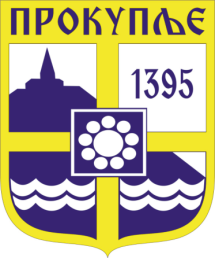    Издавач: Скупштина Грaда  Прокупља  Лист уредио Ивана Обрадовић   Главни и одговорни уредник: Секретар Скупштине Града  Прокупља  Александра Вукићевић       СЛУЖБЕНИ ЛИСТГРАДА ПРОКУПЉА1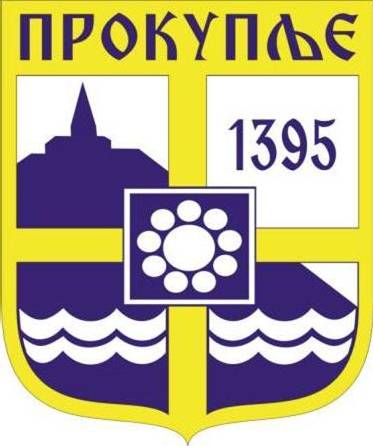  На основу  члана 63. Закона о буџетском систему (“Службени гласник РС“, бр. 54/2009, 73/2010, 101/2010, 101/2011, 93/2012, 62/2013, 63/2013 - испр., 108/2013, 142/2014, 68/2015 – др. Закон, 103/2015, 99/2016, 113/2017, 95/2018, 31/2019 и 72/2019), члана 32. Закона о локалној самоуправи (“Службени гласник РС” бр.129/07 , 83/2014, 101/2016 и 47/2018) и члана 40.  Статута града Прокупља (“Службени  лист града Прокупља” бр 15/2018), Скупштина града Прокупља, на седници одржаној дана  02.10.2023 . године, донела је: ОДЛУКA О ИЗМЕНИ ОДЛУКЕ ОБУЏЕТУ ГРАДА ПРОКУПЉА ЗА 2023. ГОДИНУ     Члан 1. Приходи и примања, расходи и издаци буџета  града Прокупља   за 2023. годину  (у даљем тексту: буџет), састоје се од:ОписИзнос12А. РАЧУН ПРИХОДА И ПРИМАЊА,  РАСХОДА И ИЗДАТАКА1. Укупни приходи и примања од продаје нефинансијске имовине2.644.875.381,001.1. ТЕКУЋИ ПРИХОДИ у чему:2.191.962.125,00- буџетска средства1.989.473.799,00- сопствени приходи8.680.000,00- донације178.982.993,001.2. ПРИМАЊА ОД ПРОДАЈЕ НЕФИНАНСИЈСКЕ ИМОВИНЕ452.913.256,002. Укупни расходи и издаци за набавку нефинансијске имовине2.723.952.611,002.1. ТЕКУЋИ РАСХОДИ у чему:2.123.560.169,00- текући буџетски расходи2.081.239.851,00- расходи из сопствених прихода7.499.000,00- донације34.821.318,002.2. ИЗДАЦИ ЗА НАБАВКУ НЕФИНАНСИЈСКЕ ИМОВИНЕ у чему:600.392.442,00- текући буџетски издаци455.049.767,00- издаци из сопствених прихода1.181.000,00- донације144.161.675,00БУЏЕТСКИ СУФИЦИТ/ДЕФИЦИТ-79.077.230,00Издаци за набавку финансијске имовине (у циљу спровођења јавних политика)0,00УКУПАН ФИСКАЛНИ СУФИЦИТ/ДЕФИЦИТ-79.077.230,00Б. РАЧУН ФИНАНСИРАЊАПримања од продаје финансијске имовине0,00Примања од задуживања0,00Неутрошена средства из претходних година79.077.230,00Издаци за отплату главнице дуга0,00НЕТО ФИНАНСИРАЊЕ79.077.230,00ОписОписЕконом. класиф.Износ1123УКУПНИ ПРИХОДИ И ПРИМАЊА ОД ПРОДАЈЕ НЕФИНАНСИЈСКЕ ИМОВИНЕУКУПНИ ПРИХОДИ И ПРИМАЊА ОД ПРОДАЈЕ НЕФИНАНСИЈСКЕ ИМОВИНЕ2.644.875.381,001.Порески приходи711.375.701.613,001.1.Порез на доходак,  добит и капиталне добитке (осим самодоприноса)7111.129.145.613,001.2.Самодопринос7111800,001.3.Порез на имовину713150.000.000,001.4.Остали порески приходи71448.456.000,001.5.Други порески приходи71646.000.000,002.Непорески приходи, у чему:74283.908.750,00-поједине врсте накнада са одређеном наменом (наменски приходи)0,00-приходи од продаје добара и услуга0,003.Меморандумске ставке770,004.Донације731+7329.715.673,005.Трансфери733522.636.089,006.Примања од продаје нефинансијске имовине8452.913.256,00УКУПНИ РАСХОДИ И ИЗДАЦИ ЗА НАБАВКУ НЕФИНАНСИЈСКЕ И ФИНАНСИЈСКЕ ИМОВИНЕ (ЗБИР 1+2+3)УКУПНИ РАСХОДИ И ИЗДАЦИ ЗА НАБАВКУ НЕФИНАНСИЈСКЕ И ФИНАНСИЈСКЕ ИМОВИНЕ (ЗБИР 1+2+3)2.723.952.611,001.Текући расходи42.123.560.169,001.1.Расходи за запослене41565.652.087,001.2.Коришћење роба и услуга42900.902.672,001.3.Отплата камата440,001.4.Субвенције45159.100.000,001.5.Социјална заштита из буџета4758.450.194,001.6.Остали расходи,  у чему:- средства резерви48+49+464+465205.144.194,001.7.Трансфери463234.311.022,002.Издаци за набавку нефинансијске имовине5600.392.442,003.Издаци за набавку финансијске имовине (осим 6211)620,00ПРИМАЊА ОД ПРОДАЈЕ ФИНАНСИЈСКЕ ИМОВИНЕ И ЗАДУЖИВАЊАПРИМАЊА ОД ПРОДАЈЕ ФИНАНСИЈСКЕ ИМОВИНЕ И ЗАДУЖИВАЊА0,001.Примања по основу отплате кредита и продаје финансијске имовине920,002.Задуживање910,002.1.Задуживање код домаћих кредитора9110,002.1.Задуживање код страних кредитора9120,00ОТПЛАТА ДУГА И НАБАВКА ФИНАНСИЈСКЕ ИМОВИНЕОТПЛАТА ДУГА И НАБАВКА ФИНАНСИЈСКЕ ИМОВИНЕ0,003.Отплата дуга610,003.1.Отплата дуга домаћим кредиторима6110,003.2.Отплата дуга страним кредиторима6120,003.3.Отплата дуга по гаранцијама6130,004.Набавка финансијске имовине62110,00НЕРАСПОРЕЂЕНИ ВИШАК ПРИХОДА ИЗ РАНИЈИХ ГОДИНА (класа 3,  извор финансирања 13)НЕРАСПОРЕЂЕНИ ВИШАК ПРИХОДА ИЗ РАНИЈИХ ГОДИНА (класа 3,  извор финансирања 13)379.077.230,00НЕУТРОШЕНА СРЕДСТВА ОД ПРИВАТИЗАЦИЈЕ ИЗ ПРЕТХОДНИХ ГОДИНА (класа 3,  извор финансирања 14)НЕУТРОШЕНА СРЕДСТВА ОД ПРИВАТИЗАЦИЈЕ ИЗ ПРЕТХОДНИХ ГОДИНА (класа 3,  извор финансирања 14)30,00Економ. класиф.ОписСредства из буџета01Средства из сопствених извора 04Средства из осталих извораУкупноСтруктура( % )1234567321311Нераспоређени вишак прихода и примања из ранијих година0,000,0079.077.230,0079.077.230,002,90321000УТВРЂИВАЊЕ РЕЗУЛТАТА ПОСЛОВАЊА0,000,0079.077.230,0079.077.230,002,90711111Порез на зараде959.916.613,000,000,00959.916.613,0035,24711121Порез на приходе од самосталних делатности који се плаћа према стварно оствареном приходу, по решењу Пореске управе800.000,000,000,00800.000,000,03711122Порез на приходе од самосталних делатности који се плаћа према паушално утврђеном приходу, по решењу Пореске управе21.000.000,000,000,0021.000.000,000,77711123Порез на приходе од самосталних делатности који се плаћа према стварно оствареном приходу самоопорезивањем80.000.000,000,000,0080.000.000,002,94711145Порез на приходе од давања у закуп покретних ствари - по основу самоопорезивања и по решењу Пореске управе980.000,000,000,00980.000,000,04711146Порез на приход од пољопривреде и шумарства, по решењу Пореске управе19.000,000,000,0019.000,000,00711191Порез на остале приходе65.000.000,000,000,0065.000.000,002,39711193Порез на приходе спортиста и спортских стручњака1.430.000,000,000,001.430.000,000,05711000ПОРЕЗ НА ДОХОДАК, ДОБИТ И КАПИТАЛНЕ ДОБИТКЕ1.129.145.613,000,000,001.129.145.613,0041,45713121Порез на имовину обвезника који не воде пословне књиге72.000.000,000,000,0072.000.000,002,64713122Порез на имовину обвезника који воде пословне књиге40.000.000,000,000,0040.000.000,001,47713311Порез на наслеђе и поклон, по решењу Пореске управе8.200.000,000,000,008.200.000,000,30713421Порез на пренос апсолутних права на непокретности, по решењу Пореске управе18.000.000,000,000,0018.000.000,000,66713423Порез на пренос апсолутних права на моторним возилима, пловилима и ваздухопловима, по решењу Пореске управе1.800.000,000,000,001.800.000,000,07713427Порез на на пренос апсолутних права на употребљаваним моторним возилима10.000.000,000,000,0010.000.000,000,37713000ПОРЕЗ НА ИМОВИНУ150.000.000,000,000,00150.000.000,005,51714513Комунална такса за држање моторних друмских и прикључних возила, осим пољопривредних возила и машина26.000.000,000,000,0026.000.000,000,95714543Накнада за промену намене пољопривредног земљишта38.000,000,000,0038.000,000,00714549Накнада за емисије СО2, НО2, прашкасте материје и произведени или одложени отпад530.000,000,000,00530.000,000,02714552Боравишна такса850.000,000,000,00850.000,000,03714553Боравишна такса, по решењу надлежног органа јединице локалне самоуправе18.000,000,000,0018.000,000,00714562Накнада за заштиту и унапређивање животне средине13.700.000,000,000,0013.700.000,000,50714563Концесиона накнада за обављање комуналних делатности и приходи од других концесионих послова, које јединице локалне самоуправе закључе у складу са законом2.800.000,000,000,002.800.000,000,10714565Накнада за коришћење простора на јавној површини у пословне и друге сврхе, осим ради продаје штампе, књига и других публикација, производа старих и уметничких заната и домаће радиности4.400.000,000,000,004.400.000,000,16714566Накнада за коришћење јавне површине за оглашавање за сопствене потребе и за потребе других лица100.000,000,000,00100.000,000,00714567Накнада за коришћење јавне површине по основу заузећа грађевинским материјалом и за извођење грађевинских радова и изградњу20.000,000,000,0020.000,000,00714000ПОРЕЗ НА ДОБРА И УСЛУГЕ48.456.000,000,000,0048.456.000,001,78716111Комунална такса за истицање фирме на пословном простору46.000.000,000,000,0046.000.000,001,69716000ДРУГИ ПОРЕЗИ46.000.000,000,000,0046.000.000,001,69717118Акциза на гасна уља2.100.000,000,000,002.100.000,000,08717000АКЦИЗЕ2.100.000,000,000,002.100.000,000,08732141Текуће донације од међународних организација у корист нивоа градова0,000,009.210.736,009.210.736,000,34732241Капиталне донације од међународних организација у корист нивоа градова0,000,00504.937,00504.937,000,02732000ДОНАЦИЈЕ И ПОМОЋИ ОД МЕЂУНАРОДНИХ ОРГАНИЗАЦИЈА0,000,009.715.673,009.715.673,000,36733141Ненаменски трансфери од Републике у корист нивоа градова338.543.436,000,000,00338.543.436,0012,43733142Други текући трансфери од Републике у корист нивоа градова0,000,008.830.000,008.830.000,000,32733144Текући наменски трансфери, у ужем смислу, од Републике у корист нивоа градова0,000,0031.480.018,0031.480.018,001,16733241Капитални наменски трансфери, у ужем смислу, од Републике у корист нивоа градова0,000,00143.782.635,00143.782.635,005,28733000ТРАНСФЕРИ ОД ДРУГИХ НИВОА ВЛАСТИ338.543.436,000,00184.092.653,00522.636.089,0019,19741142Приходи од камата на средства корисника буџета града која су укључена у депозит пословне банке са којом надлежни орган града закључи уговор о депоновању средстава по виђењу6.300.000,000,000,006.300.000,000,23741511Накнада за коришћење ресурса и резерви минералних сировина4.900.000,000,000,004.900.000,000,18741522Средства остварена од давања у закуп пољопривредног земљишта, односно пољопривредног објекта у државној својини300.000,000,000,00300.000,000,01741531Комунална такса за коришћење простора на јавним површинама или испред пословног простора у пословне сврхе, осим ради продаје штампе, књига и других публикација, производа старих и уметничких заната и домаће радиности600.000,000,000,00600.000,000,02741534Накнада за коришћење грађевинског земљишта7.500,000,000,007.500,000,00741538Допринос за уређивање грађевинског земљишта206.984.050,000,000,00206.984.050,007,60741596Накнада за коришћење дрвета2.300.000,000,000,002.300.000,000,08741000ПРИХОДИ ОД ИМОВИНЕ221.391.550,000,000,00221.391.550,008,13742126Накнада по основу конверзије права коришћења у право својине у корист Републике40.000,000,000,0040.000,000,00742141Приходи од продаје добара и услуга од стране тржишних организација у корист нивоа градова30.000,008.680.000,000,008.710.000,000,32742142Приходи од давања у закуп, односно на коришћење непокретности у државној својини које користе градови и индиректни корисници њиховог буџета80.000,000,000,0080.000,000,00742143Приходи од закупнине за грађевинско земљиште у корист нивоа градова2.300.000,000,000,002.300.000,000,08742144Накнада по основу конверзије права коришћења у право својине у корист нивоа градова60.000,000,000,0060.000,000,00742145Приходи од давања у закуп, односно на коришћење непокретности у градској својини које користе градови и индиректни корисници њиховог буџета670.000,000,000,00670.000,000,02742146Приходи остварени по основу пружања услуга боравка деце у предшколским установама у корист нивоа градова21.000.000,000,000,0021.000.000,000,77742241Градске административне таксе4.800.000,000,000,004.800.000,000,18742242Такса за озакоњење објеката у корист градова1.300.000,000,000,001.300.000,000,05742000ПРИХОДИ ОД ПРОДАЈЕ ДОБАРА И УСЛУГА30.280.000,008.680.000,000,0038.960.000,001,43743324Приходи од новчаних казни за прекршаје и привредне преступе предвиђене прописима о безбедности саобраћаја на путевима17.000.000,000,000,0017.000.000,000,62743342Приходи од новчаних казни за прекршаје по прекршајном налогу и казни изречених у управном поступку у корист нивоа градова7.200,000,000,007.200,000,00743000НОВЧАНЕ КАЗНЕ И ОДУЗЕТА ИМОВИНСКА КОРИСТ17.007.200,000,000,0017.007.200,000,62745141Остали приходи у корист нивоа градова6.000.000,000,000,006.000.000,000,22745143Део добити јавног предузећа и других облика организовања, у корист нивоа градова550.000,000,000,00550.000,000,02745000МЕШОВИТИ И НЕОДРЕЂЕНИ ПРИХОДИ6.550.000,000,000,006.550.000,000,24811141Примања од продаје непокретности у корист нивоа градова37.875.000,000,000,0037.875.000,001,39811142Примања од продаје станова у корист нивоа градова35.705.740,000,000,0035.705.740,001,31811000ПРИМАЊА ОД ПРОДАЈЕ НЕПОКРЕТНОСТИ73.580.740,000,000,0073.580.740,002,70841141Примања од продаје земљишта у корист нивоа градова379.332.516,000,000,00379.332.516,0013,93841000ПРИМАЊА ОД ПРОДАЈЕ ЗЕМЉИШТА379.332.516,000,000,00379.332.516,0013,93911441Примања од задуживања од пословних банака у земљи у корист нивоа градова0,000,000,000,000,00911000ПРИМАЊА ОД ДОМАЋИХ ЗАДУЖИВАЊА0,000,000,000,000,00УкупноУкупно2.442.387.055,008.680.000,00272.885.556,002.723.952.611,00100,00ПЛАН РАСХОДА ПО ПРОГРАМИМАПЛАН РАСХОДА ПО ПРОГРАМИМАПЛАН РАСХОДА ПО ПРОГРАМИМАПЛАН РАСХОДА ПО ПРОГРАМИМАНазив програмаНазив програмаИзнос1СТАНОВАЊЕ, УРБАНИЗАМ И ПРОСТОРНО ПЛАНИРАЊЕ74.400.000,002КОМУНАЛНЕ ДЕЛАТНОСТИ261.000.000,003ЛОКАЛНИ ЕКОНОМСКИ РАЗВОЈ20.200.000,004РАЗВОЈ ТУРИЗМА18.330.000,005ПОЉОПРИВРЕДА И РУРАЛНИ РАЗВОЈ15.200.000,006ЗАШТИТА ЖИВОТНЕ СРЕДИНЕ500.000,007ОРГАНИЗАЦИЈА САОБРАЋАЈА И САОБРАЋАЈНА ИНФРАСТРУКТУРА8.200.000,008ПРЕДШКОЛСКО ВАСПИТАЊЕ240.708.950,009ОСНОВНО ОБРАЗОВАЊЕ143.332.022,0010СРЕДЊЕ ОБРАЗОВАЊЕ70.979.000,0011СОЦИЈАЛНА И ДЕЧЈА ЗАШТИТА111.440.194,0012ЗДРАВСТВЕНА ЗАШТИТА26.941.779,0013РАЗВОЈ КУЛТУРЕ И ИНФОРМИСАЊА191.221.105,0014РАЗВОЈ СПОРТА И ОМЛАДИНЕ49.928.000,0015ОПШТЕ УСЛУГЕ ЛОКАЛНЕ САМОУПРАВЕ1.425.139.661,0016ПОЛИТИЧКИ СИСТЕМ ЛОКАЛНЕ САМОУПРАВЕ66.431.900,0017ЕНЕРГЕТСКА ЕФИКАСНОСТ И ОБНОВЉИВИ ИЗВОРИ ЕНЕРГИЈЕ0,00Укупно за БКУкупно за БК2.723.952.611,00Члан 3.Неутрошена средства из претходних година у износу од 79.077.230,00 динара користиће се за покривање фискалног дефицита у износу од 79.077.230,00 динара.Члан 4.Стална буџетска резерва за 2023. годину износи 5. 265.415,00  динара, а текућа буџетска резерва  20 .000.000,00  динара.Члан 5.                Издаци буџета, по основним наменама, утврђени су и распоређени у следећим износима: Економ. класиф.ОписСредства из буџета01Средства из сопствених извора 04Средства из осталих извораУкупноСтруктура( % )1234567411000ПЛАТЕ, ДОДАЦИ И НАКНАДЕ ЗАПОСЛЕНИХ (ЗАРАДЕ)451.355.270,000,000,00451.355.270,0016,57412000СОЦИЈАЛНИ ДОПРИНОСИ НА ТЕРЕТ ПОСЛОДАВЦА70.831.320,0015.000,000,0070.846.320,002,60413000НАКНАДЕ У НАТУРИ50.000,0090.000,000,00140.000,000,01414000СОЦИЈАЛНА ДАВАЊА ЗАПОСЛЕНИМА13.971.100,00235.000,003.915.000,0018.121.100,000,67415000НАКНАДЕ ТРОШКОВА ЗА ЗАПОСЛЕНЕ16.745.000,000,000,0016.745.000,000,61416000НАГРАДЕ ЗАПОСЛЕНИМА И ОСТАЛИ ПОСЕБНИ РАСХОДИ8.344.397,00100.000,000,008.444.397,000,31410000РАСХОДИ ЗА ЗАПОСЛЕНЕ561.297.087,00440.000,003.915.000,00565.652.087,0020,77421000СТАЛНИ ТРОШКОВИ221.984.337,00873.000,000,00222.857.337,008,18422000ТРОШКОВИ ПУТОВАЊА5.232.500,00741.000,00240.960,006.214.460,000,23423000УСЛУГЕ ПО УГОВОРУ201.882.367,001.313.000,0012.771.506,00215.966.873,007,93424000СПЕЦИЈАЛИЗОВАНЕ УСЛУГЕ165.526.686,001.024.000,003.500.000,00170.050.686,006,24425000ТЕКУЋЕ ПОПРАВКЕ И ОДРЖАВАЊЕ233.271.095,00907.500,001.894.528,00236.073.123,008,67426000МАТЕРИЈАЛ47.258.053,002.000.500,00481.640,0049.740.193,001,83420000КОРИШЋЕЊЕ УСЛУГА И РОБА875.155.038,006.859.000,0018.888.634,00900.902.672,0033,07451000СУБВЕНЦИЈЕ ЈАВНИМ НЕФИНАНСИЈСКИМ ПРЕДУЗЕЋИМА И ОРГАНИЗАЦИЈАМА125.500.000,000,000,00125.500.000,004,61454000СУБВЕНЦИЈЕ ПРИВАТНИМ ПРЕДУЗЕЋИМА21.200.000,000,0012.400.000,0033.600.000,001,23450000СУБВЕНЦИЈЕ146.700.000,000,0012.400.000,00159.100.000,005,84463000ТРАНСФЕРИ ОСТАЛИМ НИВОИМА ВЛАСТИ234.311.022,000,000,00234.311.022,008,60464000ДОТАЦИЈЕ ОРГАНИЗАЦИЈАМА ЗА ОБАВЕЗНО СОЦИЈАЛНО ОСИГУРАЊЕ46.941.779,000,000,0046.941.779,001,72460000ДОНАЦИЈЕ, ДОТАЦИЈЕ И ТРАНСФЕРИ281.252.801,000,000,00281.252.801,0010,33472000НАКНАДЕ ЗА СОЦИЈАЛНУ ЗАШТИТУ ИЗ БУЏЕТА44.512.114,000,0013.938.080,0058.450.194,002,15470000СОЦИЈАЛНО ОСИГУРАЊЕ И СОЦИЈАЛНА ЗАШТИТА44.512.114,000,0013.938.080,0058.450.194,002,15481000ДОТАЦИЈЕ НЕВЛАДИНИМ ОРГАНИЗАЦИЈАМА94.572.000,000,000,0094.572.000,003,47482000ПОРЕЗИ, ОБАВЕЗНЕ ТАКСЕ, КАЗНЕ, ПЕНАЛИ И КАМАТЕ785.000,00105.000,000,00890.000,000,03483000НОВЧАНЕ КАЗНЕ И ПЕНАЛИ ПО РЕШЕЊУ СУДОВА28.680.000,0095.000,000,0028.775.000,001,06484000НАКНАДА ШТЕТЕ ЗА ПОВРЕДЕ ИЛИ ШТЕТУ НАСТАЛУ УСЛЕД ЕЛЕМЕНТАРНИХ НЕПОГОДА ИЛИ ДРУГИХ ПРИРОДНИХ УЗРОКА200.000,000,000,00200.000,000,01485000НАКНАДА ШТЕТЕ ЗА ПОВРЕДЕ ИЛИ ШТЕТУ НАНЕТУ ОД СТРАНЕ ДРЖАВНИХ ОРГАНА8.500.000,000,000,008.500.000,000,31480000ОСТАЛИ РАСХОДИ132.737.000,00200.000,000,00132.937.000,004,88499000СРЕДСТВА РЕЗЕРВЕ25.265.415,000,000,0025.265.415,000,93490000АДМИНИСТРАТИВНИ ТРАНСФЕРИ ИЗ БУЏЕТА, ОД ДИРЕКТНИХ БУЏЕТСКИХ КОРИСНИКА ИНДИРЕКТНИМ БУЏЕТСКИМ КОРИСНИЦИМА ИЛИ ИЗМЕЂУ БУЏЕТСКИХ КОРИСНИКА НА ИСТОМ НИВОУ И СРЕДСТВА РЕЗЕРВЕ25.265.415,000,000,0025.265.415,000,93511000ЗГРАДЕ И ГРАЂЕВИНСКИ ОБЈЕКТИ291.381.830,0060.000,00190.629.013,00482.070.843,0017,70512000МАШИНЕ И ОПРЕМА53.005.770,00981.000,0033.114.829,0087.101.599,003,20515000НЕМАТЕРИЈАЛНА ИМОВИНА900.000,00140.000,000,001.040.000,000,04510000ОСНОВНА СРЕДСТВА345.287.600,001.181.000,00223.743.842,00570.212.442,0020,93523000ЗАЛИХЕ РОБЕ ЗА ДАЉУ ПРОДАЈУ180.000,000,000,00180.000,000,01520000ЗАЛИХЕ180.000,000,000,00180.000,000,01541000ЗЕМЉИШТЕ30.000.000,000,000,0030.000.000,001,10540000ПРИРОДНА ИМОВИНА30.000.000,000,000,0030.000.000,001,10УкупноУкупно2.442.387.055,008.680.000,00272.885.556,002.723.952.611,00100,00ПланСтруктура у %РебалансСтруктура у %Индекс(2:4)1123456411000ПЛАТЕ, ДОДАЦИ И НАКНАДЕ ЗАПОСЛЕНИХ (ЗАРАДЕ)433.997.500,0017,62451.355.270,0016,5796,15412000СОЦИЈАЛНИ ДОПРИНОСИ НА ТЕРЕТ ПОСЛОДАВЦА74.760.225,003,0470.846.320,002,60105,52413000НАКНАДЕ У НАТУРИ170.000,000,01140.000,000,01121,43414000СОЦИЈАЛНА ДАВАЊА ЗАПОСЛЕНИМА15.531.100,000,6318.121.100,000,6785,71415000НАКНАДЕ ТРОШКОВА ЗА ЗАПОСЛЕНЕ17.253.000,000,7016.745.000,000,61103,03416000НАГРАДЕ ЗАПОСЛЕНИМА И ОСТАЛИ ПОСЕБНИ РАСХОДИ7.761.397,000,328.444.397,000,3191,91421000СТАЛНИ ТРОШКОВИ210.805.381,008,56222.857.337,008,1894,59422000ТРОШКОВИ ПУТОВАЊА5.550.500,000,236.214.460,000,2389,32423000УСЛУГЕ ПО УГОВОРУ176.872.873,007,18215.966.873,007,9381,90424000СПЕЦИЈАЛИЗОВАНЕ УСЛУГЕ141.679.186,005,75170.050.686,006,2483,32425000ТЕКУЋЕ ПОПРАВКЕ И ОДРЖАВАЊЕ140.404.705,005,70236.073.123,008,6759,48426000МАТЕРИЈАЛ45.259.193,001,8449.740.193,001,8390,99451000СУБВЕНЦИЈЕ ЈАВНИМ НЕФИНАНСИЈСКИМ ПРЕДУЗЕЋИМА И ОРГАНИЗАЦИЈАМА76.500.000,003,11125.500.000,004,6160,96454000СУБВЕНЦИЈЕ ПРИВАТНИМ ПРЕДУЗЕЋИМА15.200.000,000,6233.600.000,001,2345,24463000ТРАНСФЕРИ ОСТАЛИМ НИВОИМА ВЛАСТИ232.552.616,009,44234.311.022,008,6099,25464000ДОТАЦИЈЕ ОРГАНИЗАЦИЈАМА ЗА ОБАВЕЗНО СОЦИЈАЛНО ОСИГУРАЊЕ31.500.000,001,2846.941.779,001,7267,10472000НАКНАДЕ ЗА СОЦИЈАЛНУ ЗАШТИТУ ИЗ БУЏЕТА47.722.194,001,9458.450.194,002,1581,65481000ДОТАЦИЈЕ НЕВЛАДИНИМ ОРГАНИЗАЦИЈАМА69.572.000,002,8394.572.000,003,4773,57482000ПОРЕЗИ, ОБАВЕЗНЕ ТАКСЕ, КАЗНЕ, ПЕНАЛИ И КАМАТЕ680.000,000,03890.000,000,0376,40483000НОВЧАНЕ КАЗНЕ И ПЕНАЛИ ПО РЕШЕЊУ СУДОВА24.425.000,000,9928.775.000,001,0684,88484000НАКНАДА ШТЕТЕ ЗА ПОВРЕДЕ ИЛИ ШТЕТУ НАСТАЛУ УСЛЕД ЕЛЕМЕНТАРНИХ НЕПОГОДА ИЛИ ДРУГИХ ПРИРОДНИХ УЗРОКА200.000,000,01200.000,000,01100,00485000НАКНАДА ШТЕТЕ ЗА ПОВРЕДЕ ИЛИ ШТЕТУ НАНЕТУ ОД СТРАНЕ ДРЖАВНИХ ОРГАНА10.500.000,000,438.500.000,000,31123,53499000СРЕДСТВА РЕЗЕРВЕ26.317.177,001,0725.265.415,000,93104,16511000ЗГРАДЕ И ГРАЂЕВИНСКИ ОБЈЕКТИ426.531.837,0017,32482.070.843,0017,7088,48512000МАШИНЕ И ОПРЕМА199.485.087,008,1087.101.599,003,20229,03515000НЕМАТЕРИЈАЛНА ИМОВИНА1.230.000,000,051.040.000,000,04118,27523000ЗАЛИХЕ РОБЕ ЗА ДАЉУ ПРОДАЈУ180.000,000,01180.000,000,01100,00541000ЗЕМЉИШТЕ30.000.000,001,2230.000.000,001,10100,00Укупно2.462.640.971,00100,002.723.952.611,00100,0090,41Издаци за капиталне пројекте, планирани за буџетску 2023. годину и наредне две године, исказани су у табели:Члан 7. Потребна средства за финансирање укупног фискалног дефицита из члана 1. ове одлуке обезбедиће се из пренетих         неутрошених средстава из претходне године.Члан 8.      Средства буџета распоређују се по корисницима, програмима, функцијама, намени и изворима финансирања и то:Шифра функц. класиф.Број позицијеЕконом. класиф.ОписСредства из буџета01Средства из сопствених извора 04Средства из осталих извораУкупноСтруктура( % )Раздео1Функц. клас.111Програм2101Активност00011111/0411000ПЛАТЕ, ДОДАЦИ И НАКНАДЕ ЗАПОСЛЕНИХ (ЗАРАДЕ)5.600.000,000,000,005.600.000,000,211112/0412000СОЦИЈАЛНИ ДОПРИНОСИ НА ТЕРЕТ ПОСЛОДАВЦА950.000,000,000,00950.000,000,031113/0414000СОЦИЈАЛНА ДАВАЊА ЗАПОСЛЕНИМА120.000,000,000,00120.000,000,001114/0415000НАКНАДЕ ТРОШКОВА ЗА ЗАПОСЛЕНЕ70.000,000,000,0070.000,000,001115/0416000НАГРАДЕ ЗАПОСЛЕНИМА И ОСТАЛИ ПОСЕБНИ РАСХОДИ90.800,000,000,0090.800,000,001116/0421000СТАЛНИ ТРОШКОВИ300.000,000,000,00300.000,000,011117/0422000ТРОШКОВИ ПУТОВАЊА250.000,000,000,00250.000,000,011118/0423000УСЛУГЕ ПО УГОВОРУ9.033.000,000,000,009.033.000,000,331119/0424000СПЕЦИЈАЛИЗОВАНЕ УСЛУГЕ100.000,000,000,00100.000,000,0011110/0426000МАТЕРИЈАЛ800.000,000,000,00800.000,000,0311111/0481000ДОТАЦИЈЕ НЕВЛАДИНИМ ОРГАНИЗАЦИЈАМА1.500.000,000,000,001.500.000,000,06Укупно за активностУкупно за активност0001Функционисање скупштине18.813.800,000,000,0018.813.800,000,69Пројекат2101-401911112/0481000ДОТАЦИЈЕ НЕВЛАДИНИМ ОРГАНИЗАЦИЈАМА8.000.000,000,000,008.000.000,000,29Укупно за пројекатУкупно за пројекат2101-4019Одржавање избора8.000.000,000,000,008.000.000,000,2901Приходе из буџета26.813.800,00Укупно за функц. клас.Укупно за функц. клас.111Извршни и законодавни органи26.813.800,000,000,0026.813.800,000,9801Приходе из буџета26.813.800,00Укупно за раздеоУкупно за раздео1СКУПШТИНА ГРАДА26.813.800,000,000,0026.813.800,000,98Раздео2Функц. клас.111Програм2101Активност000211113/0411000ПЛАТЕ, ДОДАЦИ И НАКНАДЕ ЗАПОСЛЕНИХ (ЗАРАДЕ)12.000.000,000,000,0012.000.000,000,4411114/0412000СОЦИЈАЛНИ ДОПРИНОСИ НА ТЕРЕТ ПОСЛОДАВЦА2.050.000,000,000,002.050.000,000,0811115/0414000СОЦИЈАЛНА ДАВАЊА ЗАПОСЛЕНИМА240.000,000,000,00240.000,000,0111116/0415000НАКНАДЕ ТРОШКОВА ЗА ЗАПОСЛЕНЕ710.000,000,000,00710.000,000,0311117/0416000НАГРАДЕ ЗАПОСЛЕНИМА И ОСТАЛИ ПОСЕБНИ РАСХОДИ181.597,000,000,00181.597,000,0111118/0421000СТАЛНИ ТРОШКОВИ1.450.000,000,000,001.450.000,000,0511119/0422000ТРОШКОВИ ПУТОВАЊА570.000,000,000,00570.000,000,0211120/0423000УСЛУГЕ ПО УГОВОРУ2.160.000,000,000,002.160.000,000,0811121/0424000СПЕЦИЈАЛИЗОВАНЕ УСЛУГЕ630.000,000,000,00630.000,000,0211122/0426000МАТЕРИЈАЛ2.248.403,000,000,002.248.403,000,08Укупно за активностУкупно за активност0002Функционисање извршних органа22.240.000,000,000,0022.240.000,000,8201Приходе из буџета22.240.000,00Укупно за функц. клас.Укупно за функц. клас.111Извршни и законодавни органи22.240.000,000,000,0022.240.000,000,8201Приходе из буџета22.240.000,00Укупно за раздеоУкупно за раздео2ГРАДОНАЧЕЛНИК22.240.000,000,000,0022.240.000,000,82Раздео3Функц. клас.111Програм2101Активност000211123/0411000ПЛАТЕ, ДОДАЦИ И НАКНАДЕ ЗАПОСЛЕНИХ (ЗАРАДЕ)12.000.000,000,000,0012.000.000,000,4411124/0412000СОЦИЈАЛНИ ДОПРИНОСИ НА ТЕРЕТ ПОСЛОДАВЦА2.000.000,000,000,002.000.000,000,0711125/0414000СОЦИЈАЛНА ДАВАЊА ЗАПОСЛЕНИМА1.116.100,000,000,001.116.100,000,0411126/0415000НАКНАДЕ ТРОШКОВА ЗА ЗАПОСЛЕНЕ225.000,000,000,00225.000,000,0111127/0416000НАГРАДЕ ЗАПОСЛЕНИМА И ОСТАЛИ ПОСЕБНИ РАСХОДИ150.000,000,000,00150.000,000,0111128/0422000ТРОШКОВИ ПУТОВАЊА187.000,000,000,00187.000,000,0111129/0423000УСЛУГЕ ПО УГОВОРУ600.000,000,000,00600.000,000,0211130/0424000СПЕЦИЈАЛИЗОВАНЕ УСЛУГЕ50.000,000,000,0050.000,000,0011131/0426000МАТЕРИЈАЛ1.050.000,000,000,001.050.000,000,04Укупно за активностУкупно за активност0002Функционисање извршних органа17.378.100,000,000,0017.378.100,000,6401Приходе из буџета17.378.100,00Укупно за функц. клас.Укупно за функц. клас.111Извршни и законодавни органи17.378.100,000,000,0017.378.100,000,6401Приходе из буџета17.378.100,00Укупно за раздеоУкупно за раздео3ГРАДСКО ВЕЋЕ17.378.100,000,000,0017.378.100,000,64Раздео4Функц. клас.330Програм0602Активност000433032/0411000ПЛАТЕ, ДОДАЦИ И НАКНАДЕ ЗАПОСЛЕНИХ (ЗАРАДЕ)6.600.000,000,000,006.600.000,000,2433033/0412000СОЦИЈАЛНИ ДОПРИНОСИ НА ТЕРЕТ ПОСЛОДАВЦА1.050.000,000,000,001.050.000,000,0433034/0414000СОЦИЈАЛНА ДАВАЊА ЗАПОСЛЕНИМА250.000,000,000,00250.000,000,0133035/0415000НАКНАДЕ ТРОШКОВА ЗА ЗАПОСЛЕНЕ350.000,000,000,00350.000,000,0133036/0416000НАГРАДЕ ЗАПОСЛЕНИМА И ОСТАЛИ ПОСЕБНИ РАСХОДИ140.000,000,000,00140.000,000,0133037/0422000ТРОШКОВИ ПУТОВАЊА100.000,000,000,00100.000,000,0033038/0423000УСЛУГЕ ПО УГОВОРУ100.000,000,000,00100.000,000,0033039/0426000МАТЕРИЈАЛ150.000,000,000,00150.000,000,01Укупно за активностУкупно за активност0004Општинско/градско правобранилаштво8.740.000,000,000,008.740.000,000,3201Приходе из буџета8.740.000,00Укупно за функц. клас.Укупно за функц. клас.330Судови8.740.000,000,000,008.740.000,000,3201Приходе из буџета8.740.000,00Укупно за раздеоУкупно за раздео4ГРАДСКИ ПРАВОБРАНИЛАЦ8.740.000,000,000,008.740.000,000,32Раздео5Функц. клас.040Програм0902Активност001904040/0472000НАКНАДЕ ЗА СОЦИЈАЛНУ ЗАШТИТУ ИЗ БУЏЕТА37.156.870,000,006.103.000,0043.259.870,001,59Укупно за активностУкупно за активност0019Подршка деци и породици са децом37.156.870,000,006.103.000,0043.259.870,001,5901Приходе из буџета37.156.870,0007Трансфере од других нивоа власти6.103.000,00Укупно за функц. клас.Укупно за функц. клас.040Породица и деца37.156.870,000,006.103.000,0043.259.870,001,59Функц. клас.070Програм0902Активност000107041/0463000ТРАНСФЕРИ ОСТАЛИМ НИВОИМА ВЛАСТИ20.000.000,000,000,0020.000.000,000,7307042/0472000НАКНАДЕ ЗА СОЦИЈАЛНУ ЗАШТИТУ ИЗ БУЏЕТА45.244,000,007.835.080,007.880.324,000,2907043/0481000ДОТАЦИЈЕ НЕВЛАДИНИМ ОРГАНИЗАЦИЈАМА33.500.000,000,000,0033.500.000,001,23Укупно за активностУкупно за активност0001Једнократне помоћи и други облици помоћи53.545.244,000,007.835.080,0061.380.324,002,25Активност001907044/0472000НАКНАДЕ ЗА СОЦИЈАЛНУ ЗАШТИТУ ИЗ БУЏЕТА6.800.000,000,000,006.800.000,000,25Укупно за активностУкупно за активност0019Подршка деци и породици са децом6.800.000,000,000,006.800.000,000,2501Приходе из буџета60.345.244,0007Трансфере од других нивоа власти2.450.000,0015Неутрошена средства донација из ранијих година5.385.080,00Укупно за функц. клас.Укупно за функц. клас.070Социјална помоћ угроженом становништву, некласификована на другом месту60.345.244,000,007.835.080,0068.180.324,002,50Функц. клас.130Програм0602Активност000113045/0411000ПЛАТЕ, ДОДАЦИ И НАКНАДЕ ЗАПОСЛЕНИХ (ЗАРАДЕ)173.400.000,000,000,00173.400.000,006,3713046/0412000СОЦИЈАЛНИ ДОПРИНОСИ НА ТЕРЕТ ПОСЛОДАВЦА26.170.000,000,000,0026.170.000,000,9613047/0414000СОЦИЈАЛНА ДАВАЊА ЗАПОСЛЕНИМА5.100.000,000,000,005.100.000,000,1913048/0415000НАКНАДЕ ТРОШКОВА ЗА ЗАПОСЛЕНЕ5.863.000,000,000,005.863.000,000,2213049/0416000НАГРАДЕ ЗАПОСЛЕНИМА И ОСТАЛИ ПОСЕБНИ РАСХОДИ2.700.000,000,000,002.700.000,000,1013050/0421000СТАЛНИ ТРОШКОВИ113.189.911,000,000,00113.189.911,004,1613051/0422000ТРОШКОВИ ПУТОВАЊА1.650.000,000,000,001.650.000,000,0613052/0423000УСЛУГЕ ПО УГОВОРУ174.839.617,000,006.411.506,00181.251.123,006,6513053/0424000СПЕЦИЈАЛИЗОВАНЕ УСЛУГЕ17.926.686,000,000,0017.926.686,000,6613054/0425000ТЕКУЋЕ ПОПРАВКЕ И ОДРЖАВАЊЕ210.376.095,000,001.894.528,00212.270.623,007,7913055/0426000МАТЕРИЈАЛ15.287.400,000,00271.640,0015.559.040,000,5713056/0454000СУБВЕНЦИЈЕ ПРИВАТНИМ ПРЕДУЗЕЋИМА21.000.000,000,0012.400.000,0033.400.000,001,2313057/0481000ДОТАЦИЈЕ НЕВЛАДИНИМ ОРГАНИЗАЦИЈАМА15.572.000,000,000,0015.572.000,000,5713058/0482000ПОРЕЗИ, ОБАВЕЗНЕ ТАКСЕ, КАЗНЕ, ПЕНАЛИ И КАМАТЕ640.000,000,000,00640.000,000,0213059/0483000НОВЧАНЕ КАЗНЕ И ПЕНАЛИ ПО РЕШЕЊУ СУДОВА27.000.000,000,000,0027.000.000,000,9913060/0484000НАКНАДА ШТЕТЕ ЗА ПОВРЕДЕ ИЛИ ШТЕТУ НАСТАЛУ УСЛЕД ЕЛЕМЕНТАРНИХ НЕПОГОДА ИЛИ ДРУГИХ ПРИРОДНИХ УЗРОКА200.000,000,000,00200.000,000,0113061/0485000НАКНАДА ШТЕТЕ ЗА ПОВРЕДЕ ИЛИ ШТЕТУ НАНЕТУ ОД СТРАНЕ ДРЖАВНИХ ОРГАНА8.500.000,000,000,008.500.000,000,3113062/0511000ЗГРАДЕ И ГРАЂЕВИНСКИ ОБЈЕКТИ268.336.505,000,00186.149.013,00454.485.518,0016,6813062/1511000ЗГРАДЕ И ГРАЂЕВИНСКИ ОБЈЕКТИ0,000,003.780.000,003.780.000,000,1413063/0512000МАШИНЕ И ОПРЕМА27.072.770,000,0023.550.149,0050.622.919,001,8613064/0541000ЗЕМЉИШТЕ30.000.000,000,000,0030.000.000,001,10Укупно за активностУкупно за активност0001Функционисање локалне самоуправе и градских општина1.144.823.984,000,00234.456.836,001.379.280.820,0050,64Активност000913065/0499000СРЕДСТВА РЕЗЕРВЕ20.000.000,000,000,0020.000.000,000,73Укупно за активностУкупно за активност0009Текућа буџетска резерва20.000.000,000,000,0020.000.000,000,73Активност001013066/0499000СРЕДСТВА РЕЗЕРВЕ5.265.415,000,000,005.265.415,000,19Укупно за активностУкупно за активност0010Стална буџетска резерва5.265.415,000,000,005.265.415,000,19Пројекат0602-404513067/0423000УСЛУГЕ ПО УГОВОРУ1.680.000,000,000,001.680.000,000,0613068/0424000СПЕЦИЈАЛИЗОВАНЕ УСЛУГЕ560.000,000,000,00560.000,000,0213069/0426000МАТЕРИЈАЛ760.000,000,000,00760.000,000,03Укупно за пројекатУкупно за пројекат0602-4045Прослава градске славе Свети Прокопије3.000.000,000,000,003.000.000,000,11Пројекат0602-404613070/0421000СТАЛНИ ТРОШКОВИ0,000,000,000,000,0013071/0423000УСЛУГЕ ПО УГОВОРУ0,000,000,000,000,0013072/0426000МАТЕРИЈАЛ0,000,000,000,000,0013073/0472000НАКНАДЕ ЗА СОЦИЈАЛНУ ЗАШТИТУ ИЗ БУЏЕТА0,000,000,000,000,00Укупно за пројекатУкупно за пројекат0602-4046Прослава Спрске Нове године0,000,000,000,000,0001Приходе из буџета1.173.089.399,0006Донације од међународних организација1.290.340,0007Трансфере од других нивоа власти144.649.013,0013Нераспоређени вишак прихода из ранијих година79.077.230,0015Неутрошена средства донација из ранијих година9.440.253,00Укупно за функц. клас.Укупно за функц. клас.130Опште услуге1.173.089.399,000,00234.456.836,001.407.546.235,0051,67Функц. клас.160Програм0101Активност000116074/0423000УСЛУГЕ ПО УГОВОРУ0,000,000,000,000,0016075/0424000СПЕЦИЈАЛИЗОВАНЕ УСЛУГЕ500.000,000,000,00500.000,000,0216076/0425000ТЕКУЋЕ ПОПРАВКЕ И ОДРЖАВАЊЕ1.000.000,000,000,001.000.000,000,0416077/0511000ЗГРАДЕ И ГРАЂЕВИНСКИ ОБЈЕКТИ200.000,000,000,00200.000,000,01Укупно за активностУкупно за активност0001Подршка за спровођење пољопривредне политике у локалној заједници1.700.000,000,000,001.700.000,000,06Активност000216078/0451000СУБВЕНЦИЈЕ ЈАВНИМ НЕФИНАНСИЈСКИМ ПРЕДУЗЕЋИМА И ОРГАНИЗАЦИЈАМА12.500.000,000,000,0012.500.000,000,46Укупно за активностУкупно за активност0002Мере подршке руралном развоју12.500.000,000,000,0012.500.000,000,46Програм0701Активност000216079/0424000СПЕЦИЈАЛИЗОВАНЕ УСЛУГЕ100.000,000,000,00100.000,000,0016080/0425000ТЕКУЋЕ ПОПРАВКЕ И ОДРЖАВАЊЕ600.000,000,000,00600.000,000,0216081/0511000ЗГРАДЕ И ГРАЂЕВИНСКИ ОБЈЕКТИ1.000.000,000,000,001.000.000,000,0416082/0512000МАШИНЕ И ОПРЕМА900.000,000,000,00900.000,000,03Укупно за активностУкупно за активност0002Управљање и одржавање саобраћајне инфраструктуре2.600.000,000,000,002.600.000,000,10Програм1501Активност000216083/0464000ДОТАЦИЈЕ ОРГАНИЗАЦИЈАМА ЗА ОБАВЕЗНО СОЦИЈАЛНО ОСИГУРАЊЕ20.000.000,000,000,0020.000.000,000,73Укупно за активностУкупно за активност0002Мере активне политике запошљавања20.000.000,000,000,0020.000.000,000,7301Приходе из буџета36.800.000,00Укупно за функц. клас.Укупно за функц. клас.160Опште јавне услуге некласификоване на другом месту36.800.000,000,000,0036.800.000,001,35Функц. клас.421Програм0101Пројекат0101-400442184/0424000СПЕЦИЈАЛИЗОВАНЕ УСЛУГЕ1.000.000,000,000,001.000.000,000,04Укупно за пројекатУкупно за пројекат0101-4004Буџетски фонд за развој сточарства1.000.000,000,000,001.000.000,000,0401Приходе из буџета1.000.000,00Укупно за функц. клас.Укупно за функц. клас.421Пољопривреда1.000.000,000,000,001.000.000,000,04Функц. клас.490Програм0701Активност000249085/0425000ТЕКУЋЕ ПОПРАВКЕ И ОДРЖАВАЊЕ5.600.000,000,000,005.600.000,000,21Укупно за активностУкупно за активност0002Управљање и одржавање саобраћајне инфраструктуре5.600.000,000,000,005.600.000,000,21Програм1102Активност000249086/0424000СПЕЦИЈАЛИЗОВАНЕ УСЛУГЕ34.000.000,000,000,0034.000.000,001,25Укупно за активностУкупно за активност0002Одржавање јавних зелених површина34.000.000,000,000,0034.000.000,001,25Активност000349087/0424000СПЕЦИЈАЛИЗОВАНЕ УСЛУГЕ50.500.000,000,000,0050.500.000,001,85Укупно за активностУкупно за активност0003Одржавање чистоће на површинама јавне намене50.500.000,000,000,0050.500.000,001,85Активност000449088/0424000СПЕЦИЈАЛИЗОВАНЕ УСЛУГЕ6.500.000,000,000,006.500.000,000,24Укупно за активностУкупно за активност0004Зоохигијена6.500.000,000,000,006.500.000,000,24Активност000849089/0451000СУБВЕНЦИЈЕ ЈАВНИМ НЕФИНАНСИЈСКИМ ПРЕДУЗЕЋИМА И ОРГАНИЗАЦИЈАМА89.000.000,000,000,0089.000.000,003,27Укупно за активностУкупно за активност0008Управљање и снабдевање водом за пиће89.000.000,000,000,0089.000.000,003,27Програм1501Пројекат1501-402049090/0454000СУБВЕНЦИЈЕ ПРИВАТНИМ ПРЕДУЗЕЋИМА200.000,000,000,00200.000,000,01Укупно за пројекатУкупно за пројекат1501-4020Подршка развоју женског и омладинског предузетништва200.000,000,000,00200.000,000,0101Приходе из буџета185.800.000,00Укупно за функц. клас.Укупно за функц. клас.490Економски послови некласификовани на другом месту185.800.000,000,000,00185.800.000,006,82Функц. клас.560Програм0401Пројекат0401-400356091/0424000СПЕЦИЈАЛИЗОВАНЕ УСЛУГЕ500.000,000,000,00500.000,000,02Укупно за пројекатУкупно за пројекат0401-4003Буџетски фонд за развој животне средине500.000,000,000,00500.000,000,0201Приходе из буџета500.000,00Укупно за функц. клас.Укупно за функц. клас.560Заштита животне средине некласификована на другом месту500.000,000,000,00500.000,000,02Функц. клас.620Програм1101Активност000162092/0424000СПЕЦИЈАЛИЗОВАНЕ УСЛУГЕ39.600.000,000,000,0039.600.000,001,4562093/0451000СУБВЕНЦИЈЕ ЈАВНИМ НЕФИНАНСИЈСКИМ ПРЕДУЗЕЋИМА И ОРГАНИЗАЦИЈАМА24.000.000,000,000,0024.000.000,000,8862094/0511000ЗГРАДЕ И ГРАЂЕВИНСКИ ОБЈЕКТИ10.800.000,000,000,0010.800.000,000,40Укупно за активностУкупно за активност0001Просторно и урбанистичко планирање74.400.000,000,000,0074.400.000,002,7301Приходе из буџета74.400.000,00Укупно за функц. клас.Укупно за функц. клас.620Развој заједнице74.400.000,000,000,0074.400.000,002,73Функц. клас.640Програм1102Активност000164095/0421000СТАЛНИ ТРОШКОВИ70.000.000,000,000,0070.000.000,002,5764096/0424000СПЕЦИЈАЛИЗОВАНЕ УСЛУГЕ500.000,000,000,00500.000,000,0264097/0511000ЗГРАДЕ И ГРАЂЕВИНСКИ ОБЈЕКТИ5.500.000,000,000,005.500.000,000,2064098/0512000МАШИНЕ И ОПРЕМА5.000.000,000,000,005.000.000,000,18Укупно за активностУкупно за активност0001Управљање/одржавање јавним осветљењем81.000.000,000,000,0081.000.000,002,9701Приходе из буџета81.000.000,00Укупно за функц. клас.Укупно за функц. клас.640Улична расвета81.000.000,000,000,0081.000.000,002,97Функц. клас.760Програм1801Активност000176099/0464000ДОТАЦИЈЕ ОРГАНИЗАЦИЈАМА ЗА ОБАВЕЗНО СОЦИЈАЛНО ОСИГУРАЊЕ26.941.779,000,000,0026.941.779,000,99Укупно за активностУкупно за активност0001Функционисање установа примарне здравствене заштите26.941.779,000,000,0026.941.779,000,9901Приходе из буџета26.941.779,00Укупно за функц. клас.Укупно за функц. клас.760Здравство некласификовано на другом месту26.941.779,000,000,0026.941.779,000,99Функц. клас.810Програм1301Активност0001810100/0481000ДОТАЦИЈЕ НЕВЛАДИНИМ ОРГАНИЗАЦИЈАМА36.000.000,000,000,0036.000.000,001,32Укупно за активностУкупно за активност0001Подршка локалним спортским организацијама, удружењима и савезима36.000.000,000,000,0036.000.000,001,3201Приходе из буџета36.000.000,00Укупно за функц. клас.Укупно за функц. клас.810Услуге рекреације и спорта36.000.000,000,000,0036.000.000,001,32Функц. клас.912Програм2003Активност0001912101/0463000ТРАНСФЕРИ ОСТАЛИМ НИВОИМА ВЛАСТИ143.332.022,000,000,00143.332.022,005,26Укупно за активностУкупно за активност0001Реализација делатности основног образовања143.332.022,000,000,00143.332.022,005,2601Приходе из буџета143.332.022,00Укупно за функц. клас.Укупно за функц. клас.912Основно образовање143.332.022,000,000,00143.332.022,005,26Функц. клас.920Програм2004Активност0001920102/0463000ТРАНСФЕРИ ОСТАЛИМ НИВОИМА ВЛАСТИ70.979.000,000,000,0070.979.000,002,61Укупно за активностУкупно за активност0001Реализација делатности средњег образовања70.979.000,000,000,0070.979.000,002,6101Приходе из буџета70.979.000,00Укупно за функц. клас.Укупно за функц. клас.920Средње образовање70.979.000,000,000,0070.979.000,002,61Глава5.01Функц. клас.911Програм2002Активност0002911103/0411000ПЛАТЕ, ДОДАЦИ И НАКНАДЕ ЗАПОСЛЕНИХ (ЗАРАДЕ)149.204.950,000,000,00149.204.950,005,48911104/0412000СОЦИЈАЛНИ ДОПРИНОСИ НА ТЕРЕТ ПОСЛОДАВЦА24.007.000,000,000,0024.007.000,000,88911105/0414000СОЦИЈАЛНА ДАВАЊА ЗАПОСЛЕНИМА2.500.000,000,002.000.000,004.500.000,000,17911106/0415000НАКНАДЕ ТРОШКОВА ЗА ЗАПОСЛЕНЕ5.000.000,000,000,005.000.000,000,18911107/0416000НАГРАДЕ ЗАПОСЛЕНИМА И ОСТАЛИ ПОСЕБНИ РАСХОДИ2.200.000,000,000,002.200.000,000,08911108/0421000СТАЛНИ ТРОШКОВИ15.880.000,000,000,0015.880.000,000,58911109/0422000ТРОШКОВИ ПУТОВАЊА1.590.000,000,000,001.590.000,000,06911110/0423000УСЛУГЕ ПО УГОВОРУ3.890.000,000,000,003.890.000,000,14911111/0424000СПЕЦИЈАЛИЗОВАНЕ УСЛУГЕ1.770.000,000,000,001.770.000,000,06911112/0425000ТЕКУЋЕ ПОПРАВКЕ И ОДРЖАВАЊЕ5.950.000,000,000,005.950.000,000,22911113/0426000МАТЕРИЈАЛ22.250.000,000,000,0022.250.000,000,82911114/0472000НАКНАДЕ ЗА СОЦИЈАЛНУ ЗАШТИТУ ИЗ БУЏЕТА500.000,000,000,00500.000,000,02911115/0483000НОВЧАНЕ КАЗНЕ И ПЕНАЛИ ПО РЕШЕЊУ СУДОВА400.000,000,000,00400.000,000,01911116/0512000МАШИНЕ И ОПРЕМА3.567.000,000,000,003.567.000,000,13Укупно за активностУкупно за активност0002Функционисање и остваривање предшколскогваспитања и образовања238.708.950,000,002.000.000,00240.708.950,008,8401Приходе из буџета238.708.950,0007Трансфере од других нивоа власти2.000.000,00Укупно за функц. клас.Укупно за функц. клас.911Предшколско образовање238.708.950,000,002.000.000,00240.708.950,008,8401Приходе из буџета238.708.950,0007Трансфере од других нивоа власти2.000.000,00Укупно за главуУкупно за главу5.01ПРЕДШКОЛСКА УСТАНОВА НЕВЕН238.708.950,000,002.000.000,00240.708.950,008,84Глава5.02Функц. клас.810Програм1301Активност0001810117/0411000ПЛАТЕ, ДОДАЦИ И НАКНАДЕ ЗАПОСЛЕНИХ (ЗАРАДЕ)2.150.000,000,000,002.150.000,000,08810118/0412000СОЦИЈАЛНИ ДОПРИНОСИ НА ТЕРЕТ ПОСЛОДАВЦА326.000,000,000,00326.000,000,01810119/0414000СОЦИЈАЛНА ДАВАЊА ЗАПОСЛЕНИМА1.640.000,0040.000,000,001.680.000,000,06810120/0415000НАКНАДЕ ТРОШКОВА ЗА ЗАПОСЛЕНЕ72.000,000,000,0072.000,000,00810121/0416000НАГРАДЕ ЗАПОСЛЕНИМА И ОСТАЛИ ПОСЕБНИ РАСХОДИ90.000,000,000,0090.000,000,00810122/0421000СТАЛНИ ТРОШКОВИ580.000,00100.000,000,00680.000,000,02810123/0423000УСЛУГЕ ПО УГОВОРУ100.000,0015.000,000,00115.000,000,00810124/0424000СПЕЦИЈАЛИЗОВАНЕ УСЛУГЕ60.000,0050.000,000,00110.000,000,00810125/0425000ТЕКУЋЕ ПОПРАВКЕ И ОДРЖАВАЊЕ10.000,0030.000,000,0040.000,000,00810126/0426000МАТЕРИЈАЛ65.000,00140.000,000,00205.000,000,01810127/0482000ПОРЕЗИ, ОБАВЕЗНЕ ТАКСЕ, КАЗНЕ, ПЕНАЛИ И КАМАТЕ10.000,0010.000,000,0020.000,000,00810128/0483000НОВЧАНЕ КАЗНЕ И ПЕНАЛИ ПО РЕШЕЊУ СУДОВА700.000,0070.000,000,00770.000,000,03810128/1512000МАШИНЕ И ОПРЕМА0,0070.000,000,0070.000,000,00Укупно за активностУкупно за активност0001Подршка локалним спортским организацијама, удружењима и савезима5.803.000,00525.000,000,006.328.000,000,23Активност0004810129/0421000СТАЛНИ ТРОШКОВИ7.500.000,000,000,007.500.000,000,28810130/0425000ТЕКУЋЕ ПОПРАВКЕ И ОДРЖАВАЊЕ30.000,0070.000,000,00100.000,000,00Укупно за активностУкупно за активност0004Функционисање локалних спортских установа7.530.000,0070.000,000,007.600.000,000,2801Приходе из буџета13.333.000,0004Сопствене приходе буџетских корисника595.000,00Укупно за функц. клас.Укупно за функц. клас.810Услуге рекреације и спорта13.333.000,00595.000,000,0013.928.000,000,5101Приходе из буџета13.333.000,0004Сопствене приходе буџетских корисника595.000,00Укупно за главуУкупно за главу5.02СПОРТСКИ ЦЕНТАР13.333.000,00595.000,000,0013.928.000,000,51Глава5.03Функц. клас.820Програм1201Активност0001820131/0411000ПЛАТЕ, ДОДАЦИ И НАКНАДЕ ЗАПОСЛЕНИХ (ЗАРАДЕ)26.400.000,000,000,0026.400.000,000,97820132/0412000СОЦИЈАЛНИ ДОПРИНОСИ НА ТЕРЕТ ПОСЛОДАВЦА3.999.600,000,000,003.999.600,000,15820133/0413000НАКНАДЕ У НАТУРИ0,0040.000,000,0040.000,000,00820134/0414000СОЦИЈАЛНА ДАВАЊА ЗАПОСЛЕНИМА1.100.000,000,00215.000,001.315.000,000,05820135/0415000НАКНАДЕ ТРОШКОВА ЗА ЗАПОСЛЕНЕ1.510.000,000,000,001.510.000,000,06820136/0416000НАГРАДЕ ЗАПОСЛЕНИМА И ОСТАЛИ ПОСЕБНИ РАСХОДИ742.000,0070.000,000,00812.000,000,03820137/0421000СТАЛНИ ТРОШКОВИ1.390.000,0095.000,000,001.485.000,000,05Укупно за активностУкупно за активност0001Функционисање локалних установа културе35.141.600,00205.000,00215.000,0035.561.600,001,31Активност0002820138/0422000ТРОШКОВИ ПУТОВАЊА50.000,00160.000,00240.960,00450.960,000,02820139/0423000УСЛУГЕ ПО УГОВОРУ515.000,0090.000,001.500.000,002.105.000,000,08820139/1423000УСЛУГЕ ПО УГОВОРУ0,000,00175.000,00175.000,000,01820140/0424000СПЕЦИЈАЛИЗОВАНЕ УСЛУГЕ3.100.000,00330.000,002.370.000,005.800.000,000,21820140/1424000СПЕЦИЈАЛИЗОВАНЕ УСЛУГЕ0,000,00445.000,00445.000,000,02820141/0425000ТЕКУЋЕ ПОПРАВКЕ И ОДРЖАВАЊЕ1.300.000,00200.000,000,001.500.000,000,06820142/0426000МАТЕРИЈАЛ760.000,00540.000,00150.000,001.450.000,000,05820143/0482000ПОРЕЗИ, ОБАВЕЗНЕ ТАКСЕ, КАЗНЕ, ПЕНАЛИ И КАМАТЕ100.000,0030.000,000,00130.000,000,00820144/0483000НОВЧАНЕ КАЗНЕ И ПЕНАЛИ ПО РЕШЕЊУ СУДОВА500.000,000,000,00500.000,000,02820145/0511000ЗГРАДЕ И ГРАЂЕВИНСКИ ОБЈЕКТИ5.322.825,000,00700.000,006.022.825,000,22820146/0512000МАШИНЕ И ОПРЕМА250.000,00270.000,001.624.040,002.144.040,000,08820146/1512000МАШИНЕ И ОПРЕМА0,000,00865.000,00865.000,000,03820147/0515000НЕМАТЕРИЈАЛНА ИМОВИНА100.000,0080.000,000,00180.000,000,01Укупно за активностУкупно за активност0002Јачање културне продукције и уметничког стваралаштва11.997.825,001.700.000,008.070.000,0021.767.825,000,80Пројекат1201-4038820148/0423000УСЛУГЕ ПО УГОВОРУ100.000,000,000,00100.000,000,00820149/0424000СПЕЦИЈАЛИЗОВАНЕ УСЛУГЕ150.000,000,000,00150.000,000,01820150/0426000МАТЕРИЈАЛ340.000,00120.000,000,00460.000,000,02Укупно за пројекатУкупно за пројекат1201-4038Колонија,,Божа Илић590.000,00120.000,000,00710.000,000,03Пројекат1201-4045820150/1512000МАШИНЕ И ОПРЕМА0,000,00800.000,00800.000,000,03Укупно за пројекатУкупно за пројекат1201-4045Заштита, чување и представљање уметничких дела галерије Божа Илић0,000,00800.000,00800.000,000,03Пројекат1201-4046820150/2423000УСЛУГЕ ПО УГОВОРУ0,000,00175.000,00175.000,000,01820150/3424000СПЕЦИЈАЛИЗОВАНЕ УСЛУГЕ0,000,00445.000,00445.000,000,02820150/4512000МАШИНЕ И ОПРЕМА0,000,0065.000,0065.000,000,00Укупно за пројекатУкупно за пројекат1201-4046Конзервација германског копља са археолошких истраживања утврђења Хисар у Прокупљу 20210,000,00685.000,00685.000,000,0301Приходе из буџета47.729.425,0004Сопствене приходе буџетских корисника2.025.000,0007Трансфере од других нивоа власти9.770.000,00Укупно за функц. клас.Укупно за функц. клас.820Услуге културе47.729.425,002.025.000,009.770.000,0059.524.425,002,1901Приходе из буџета47.729.425,0004Сопствене приходе буџетских корисника2.025.000,0007Трансфере од других нивоа власти9.770.000,00Укупно за главуУкупно за главу5.03НАРОДНИ МУЗЕЈ ТОПЛИЦА47.729.425,002.025.000,009.770.000,0059.524.425,002,19Глава5.04Функц. клас.820Програм1201Активност0001820151/0411000ПЛАТЕ, ДОДАЦИ И НАКНАДЕ ЗАПОСЛЕНИХ (ЗАРАДЕ)14.158.000,000,000,0014.158.000,000,52820152/0412000СОЦИЈАЛНИ ДОПРИНОСИ НА ТЕРЕТ ПОСЛОДАВЦА2.291.000,000,000,002.291.000,000,08820153/0414000СОЦИЈАЛНА ДАВАЊА ЗАПОСЛЕНИМА450.000,000,00700.000,001.150.000,000,04820154/0415000НАКНАДЕ ТРОШКОВА ЗА ЗАПОСЛЕНЕ900.000,000,000,00900.000,000,03820155/0416000НАГРАДЕ ЗАПОСЛЕНИМА И ОСТАЛИ ПОСЕБНИ РАСХОДИ1.500.000,000,000,001.500.000,000,06820156/0421000СТАЛНИ ТРОШКОВИ5.678.000,0085.000,000,005.763.000,000,21Укупно за активностУкупно за активност0001Функционисање локалних установа културе24.977.000,0085.000,00700.000,0025.762.000,000,95Активност0002820157/0422000ТРОШКОВИ ПУТОВАЊА340.000,00330.000,000,00670.000,000,02820158/0423000УСЛУГЕ ПО УГОВОРУ650.000,00230.000,003.110.000,003.990.000,000,15820159/0424000СПЕЦИЈАЛИЗОВАНЕ УСЛУГЕ3.600.000,00360.000,0090.000,004.050.000,000,15820160/0425000ТЕКУЋЕ ПОПРАВКЕ И ОДРЖАВАЊЕ1.015.000,0085.000,000,001.100.000,000,04820161/0426000МАТЕРИЈАЛ1.035.000,00325.000,0060.000,001.420.000,000,05820162/0472000НАКНАДЕ ЗА СОЦИЈАЛНУ ЗАШТИТУ ИЗ БУЏЕТА10.000,000,000,0010.000,000,00820163/0482000ПОРЕЗИ, ОБАВЕЗНЕ ТАКСЕ, КАЗНЕ, ПЕНАЛИ И КАМАТЕ10.000,005.000,000,0015.000,000,00820164/0483000НОВЧАНЕ КАЗНЕ И ПЕНАЛИ ПО РЕШЕЊУ СУДОВА10.000,005.000,000,0015.000,000,00820165/0512000МАШИНЕ И ОПРЕМА4.716.000,00100.000,002.840.640,007.656.640,000,28Укупно за активностУкупно за активност0002Јачање културне продукције и уметничког стваралаштва11.386.000,001.440.000,006.100.640,0018.926.640,000,69Пројекат1201-4039820166/0422000ТРОШКОВИ ПУТОВАЊА40.000,003.000,000,0043.000,000,00820167/0423000УСЛУГЕ ПО УГОВОРУ35.000,0017.000,000,0052.000,000,00820168/0424000СПЕЦИЈАЛИЗОВАНЕ УСЛУГЕ120.000,0020.000,000,00140.000,000,01820169/0426000МАТЕРИЈАЛ65.000,0013.000,000,0078.000,000,00Укупно за пројекатУкупно за пројекат1201-4039Позоришна представа на вечерњој сцени260.000,0053.000,000,00313.000,000,01Пројекат1201-4040820170/0422000ТРОШКОВИ ПУТОВАЊА50.000,005.000,000,0055.000,000,00820171/0423000УСЛУГЕ ПО УГОВОРУ50.000,004.000,000,0054.000,000,00820172/0424000СПЕЦИЈАЛИЗОВАНЕ УСЛУГЕ70.000,000,000,0070.000,000,00Укупно за пројекатУкупно за пројекат1201-4040Сусрети младих песника170.000,009.000,000,00179.000,000,01Пројекат1201-4041820173/0422000ТРОШКОВИ ПУТОВАЊА10.000,005.000,000,0015.000,000,00820174/0423000УСЛУГЕ ПО УГОВОРУ100.000,0010.000,000,00110.000,000,00820175/0424000СПЕЦИЈАЛИЗОВАНЕ УСЛУГЕ70.000,0020.000,000,0090.000,000,00820176/0426000МАТЕРИЈАЛ20.000,005.000,000,0025.000,000,00Укупно за пројекатУкупно за пројекат1201-4041Обележавање 30 годишњице књижевне омладине200.000,0040.000,000,00240.000,000,0101Приходе из буџета36.993.000,0004Сопствене приходе буџетских корисника1.627.000,0007Трансфере од других нивоа власти6.800.640,00Укупно за функц. клас.Укупно за функц. клас.820Услуге културе36.993.000,001.627.000,006.800.640,0045.420.640,001,6701Приходе из буџета36.993.000,0004Сопствене приходе буџетских корисника1.627.000,0007Трансфере од других нивоа власти6.800.640,00Укупно за главуУкупно за главу5.04ДОМ КУЛТУРЕ36.993.000,001.627.000,006.800.640,0045.420.640,001,67Глава5.05Функц. клас.820Програм1201Активност0001820177/0411000ПЛАТЕ, ДОДАЦИ И НАКНАДЕ ЗАПОСЛЕНИХ (ЗАРАДЕ)19.061.000,000,000,0019.061.000,000,70820178/0412000СОЦИЈАЛНИ ДОПРИНОСИ НА ТЕРЕТ ПОСЛОДАВЦА3.079.000,000,000,003.079.000,000,11820179/0413000НАКНАДЕ У НАТУРИ0,0030.000,000,0030.000,000,00820180/0414000СОЦИЈАЛНА ДАВАЊА ЗАПОСЛЕНИМА600.000,000,001.000.000,001.600.000,000,06820181/0415000НАКНАДЕ ТРОШКОВА ЗА ЗАПОСЛЕНЕ800.000,000,000,00800.000,000,03820182/0416000НАГРАДЕ ЗАПОСЛЕНИМА И ОСТАЛИ ПОСЕБНИ РАСХОДИ450.000,000,000,00450.000,000,02820183/0421000СТАЛНИ ТРОШКОВИ980.000,0050.000,000,001.030.000,000,04Укупно за активностУкупно за активност0001Функционисање локалних установа културе24.970.000,0080.000,001.000.000,0026.050.000,000,96Активност0002820184/0422000ТРОШКОВИ ПУТОВАЊА50.000,0030.000,000,0080.000,000,00820185/0423000УСЛУГЕ ПО УГОВОРУ1.070.000,00140.000,000,001.210.000,000,04820186/0424000СПЕЦИЈАЛИЗОВАНЕ УСЛУГЕ300.000,0010.000,000,00310.000,000,01820187/0425000ТЕКУЋЕ ПОПРАВКЕ И ОДРЖАВАЊЕ500.000,000,000,00500.000,000,02820188/0426000МАТЕРИЈАЛ610.000,00100.000,000,00710.000,000,03820189/0483000НОВЧАНЕ КАЗНЕ И ПЕНАЛИ ПО РЕШЕЊУ СУДОВА10.000,000,000,0010.000,000,00820190/0512000МАШИНЕ И ОПРЕМА150.000,000,00320.000,00470.000,000,02820191/0515000НЕМАТЕРИЈАЛНА ИМОВИНА800.000,0050.000,000,00850.000,000,03Укупно за активностУкупно за активност0002Јачање културне продукције и уметничког стваралаштва3.490.000,00330.000,00320.000,004.140.000,000,15Пројекат1201-4042820192/0422000ТРОШКОВИ ПУТОВАЊА30.000,000,000,0030.000,000,00820193/0423000УСЛУГЕ ПО УГОВОРУ530.000,000,000,00530.000,000,02820194/0424000СПЕЦИЈАЛИЗОВАНЕ УСЛУГЕ750.000,000,00150.000,00900.000,000,03820195/0426000МАТЕРИЈАЛ100.000,000,000,00100.000,000,00Укупно за пројекатУкупно за пројекат1201-4042Драинчеви сусрети1.410.000,000,00150.000,001.560.000,000,06Пројекат1201-4043820196/0422000ТРОШКОВИ ПУТОВАЊА20.000,000,000,0020.000,000,00820197/0423000УСЛУГЕ ПО УГОВОРУ20.000,000,000,0020.000,000,00820198/0424000СПЕЦИЈАЛИЗОВАНЕ УСЛУГЕ60.000,000,000,0060.000,000,00820199/0426000МАТЕРИЈАЛ20.000,000,000,0020.000,000,00Укупно за пројекатУкупно за пројекат1201-4043Лектирићи фест120.000,000,000,00120.000,000,00Пројекат1201-4044820200/0421000СТАЛНИ ТРОШКОВИ130.000,000,000,00130.000,000,00820201/0422000ТРОШКОВИ ПУТОВАЊА20.000,000,000,0020.000,000,00820202/0423000УСЛУГЕ ПО УГОВОРУ90.000,000,000,0090.000,000,00820203/0424000СПЕЦИЈАЛИЗОВАНЕ УСЛУГЕ100.000,000,000,00100.000,000,00820204/0425000ТЕКУЋЕ ПОПРАВКЕ И ОДРЖАВАЊЕ50.000,000,000,0050.000,000,00820205/0426000МАТЕРИЈАЛ100.000,000,000,00100.000,000,00820206/0512000МАШИНЕ И ОПРЕМА50.000,000,000,0050.000,000,00Укупно за пројекатУкупно за пројекат1201-4044Спомен соба Драинац540.000,000,000,00540.000,000,0201Приходе из буџета30.530.000,0004Сопствене приходе буџетских корисника410.000,0007Трансфере од других нивоа власти1.470.000,00Укупно за функц. клас.Укупно за функц. клас.820Услуге културе30.530.000,00410.000,001.470.000,0032.410.000,001,1901Приходе из буџета30.530.000,0004Сопствене приходе буџетских корисника410.000,0007Трансфере од других нивоа власти1.470.000,00Укупно за главуУкупно за главу5.05НАРОДНА БИБЛИОТЕКА30.530.000,00410.000,001.470.000,0032.410.000,001,19Глава5.06Функц. клас.820Програм1201Активност0001820207/0411000ПЛАТЕ, ДОДАЦИ И НАКНАДЕ ЗАПОСЛЕНИХ (ЗАРАДЕ)18.200.000,000,000,0018.200.000,000,67820208/0412000СОЦИЈАЛНИ ДОПРИНОСИ НА ТЕРЕТ ПОСЛОДАВЦА2.935.000,000,000,002.935.000,000,11820209/0414000СОЦИЈАЛНА ДАВАЊА ЗАПОСЛЕНИМА635.000,0015.000,000,00650.000,000,02820210/0415000НАКНАДЕ ТРОШКОВА ЗА ЗАПОСЛЕНЕ905.000,000,000,00905.000,000,03820211/0416000НАГРАДЕ ЗАПОСЛЕНИМА И ОСТАЛИ ПОСЕБНИ РАСХОДИ50.000,000,000,0050.000,000,00820212/0421000СТАЛНИ ТРОШКОВИ645.000,00458.000,000,001.103.000,000,04Укупно за активностУкупно за активност0001Функционисање локалних установа културе23.370.000,00473.000,000,0023.843.000,000,88Активност0002820213/0422000ТРОШКОВИ ПУТОВАЊА25.500,00148.000,000,00173.500,000,01820214/0423000УСЛУГЕ ПО УГОВОРУ989.750,00562.000,000,001.551.750,000,06820215/0424000СПЕЦИЈАЛИЗОВАНЕ УСЛУГЕ40.000,00154.000,000,00194.000,000,01820216/0425000ТЕКУЋЕ ПОПРАВКЕ И ОДРЖАВАЊЕ770.000,00462.500,000,001.232.500,000,05820217/0426000МАТЕРИЈАЛ170.250,00507.500,000,00677.750,000,02820218/0482000ПОРЕЗИ, ОБАВЕЗНЕ ТАКСЕ, КАЗНЕ, ПЕНАЛИ И КАМАТЕ0,0040.000,000,0040.000,000,00820219/0483000НОВЧАНЕ КАЗНЕ И ПЕНАЛИ ПО РЕШЕЊУ СУДОВА10.000,000,000,0010.000,000,00820220/0511000ЗГРАДЕ И ГРАЂЕВИНСКИ ОБЈЕКТИ42.500,0050.000,000,0092.500,000,00820221/0512000МАШИНЕ И ОПРЕМА10.000.000,00441.000,003.050.000,0013.491.000,000,50Укупно за активностУкупно за активност0002Јачање културне продукције и уметничког стваралаштва12.048.000,002.365.000,003.050.000,0017.463.000,000,6401Приходе из буџета35.418.000,0004Сопствене приходе буџетских корисника2.838.000,0007Трансфере од других нивоа власти3.050.000,00Укупно за функц. клас.Укупно за функц. клас.820Услуге културе35.418.000,002.838.000,003.050.000,0041.306.000,001,5201Приходе из буџета35.418.000,0004Сопствене приходе буџетских корисника2.838.000,0007Трансфере од других нивоа власти3.050.000,00Укупно за главуУкупно за главу5.06ИСТОРИЈСКИ АРХИВ35.418.000,002.838.000,003.050.000,0041.306.000,001,52Глава5.07Функц. клас.820Програм1201Активност0001820222/0411000ПЛАТЕ, ДОДАЦИ И НАКНАДЕ ЗАПОСЛЕНИХ (ЗАРАДЕ)5.131.320,000,000,005.131.320,000,19820223/0412000СОЦИЈАЛНИ ДОПРИНОСИ НА ТЕРЕТ ПОСЛОДАВЦА828.720,0015.000,000,00843.720,000,03820224/0413000НАКНАДЕ У НАТУРИ30.000,0020.000,000,0050.000,000,00820225/0414000СОЦИЈАЛНА ДАВАЊА ЗАПОСЛЕНИМА170.000,00180.000,000,00350.000,000,01820226/0415000НАКНАДЕ ТРОШКОВА ЗА ЗАПОСЛЕНЕ200.000,000,000,00200.000,000,01820227/0416000НАГРАДЕ ЗАПОСЛЕНИМА И ОСТАЛИ ПОСЕБНИ РАСХОДИ50.000,0030.000,000,0080.000,000,00820228/0421000СТАЛНИ ТРОШКОВИ285.000,0085.000,000,00370.000,000,01Укупно за активностУкупно за активност0001Функционисање локалних установа културе6.695.040,00330.000,000,007.025.040,000,26Активност0002820229/0422000ТРОШКОВИ ПУТОВАЊА0,0060.000,000,0060.000,000,00820230/0423000УСЛУГЕ ПО УГОВОРУ1.500.000,00245.000,001.400.000,003.145.000,000,12820231/0424000СПЕЦИЈАЛИЗОВАНЕ УСЛУГЕ0,0080.000,000,0080.000,000,00820232/0425000ТЕКУЋЕ ПОПРАВКЕ И ОДРЖАВАЊЕ550.000,0060.000,000,00610.000,000,02820233/0426000МАТЕРИЈАЛ0,00250.000,000,00250.000,000,01820234/0482000ПОРЕЗИ, ОБАВЕЗНЕ ТАКСЕ, КАЗНЕ, ПЕНАЛИ И КАМАТЕ0,0020.000,000,0020.000,000,00820235/0483000НОВЧАНЕ КАЗНЕ И ПЕНАЛИ ПО РЕШЕЊУ СУДОВА50.000,0020.000,000,0070.000,000,00820236/0511000ЗГРАДЕ И ГРАЂЕВИНСКИ ОБЈЕКТИ180.000,0010.000,000,00190.000,000,01820237/0512000МАШИНЕ И ОПРЕМА1.000.000,00100.000,000,001.100.000,000,04820238/0515000НЕМАТЕРИЈАЛНА ИМОВИНА0,0010.000,000,0010.000,000,00Укупно за активностУкупно за активност0002Јачање културне продукције и уметничког стваралаштва3.280.000,00855.000,001.400.000,005.535.000,000,2001Приходе из буџета9.975.040,0004Сопствене приходе буџетских корисника1.185.000,0007Трансфере од других нивоа власти1.400.000,00Укупно за функц. клас.Укупно за функц. клас.820Услуге културе9.975.040,001.185.000,001.400.000,0012.560.040,000,4601Приходе из буџета9.975.040,0004Сопствене приходе буџетских корисника1.185.000,0007Трансфере од других нивоа власти1.400.000,00Укупно за главуУкупно за главу5.07КУЛТУРНО ОБРАЗОВНИ ЦЕНТАР ТОПЛИЦА9.975.040,001.185.000,001.400.000,0012.560.040,000,46Глава5.08Функц. клас.160Програм0602Активност0002160239/0421000СТАЛНИ ТРОШКОВИ2.906.426,000,000,002.906.426,000,11160240/0423000УСЛУГЕ ПО УГОВОРУ180.000,000,000,00180.000,000,01160241/0424000СПЕЦИЈАЛИЗОВАНЕ УСЛУГЕ70.000,000,000,0070.000,000,00160242/0425000ТЕКУЋЕ ПОПРАВКЕ И ОДРЖАВАЊЕ5.320.000,000,000,005.320.000,000,20160243/0426000МАТЕРИЈАЛ377.000,000,000,00377.000,000,01Укупно за активностУкупно за активност0002Функционисање месних заједница8.853.426,000,000,008.853.426,000,3301Приходе из буџета8.853.426,00Укупно за функц. клас.Укупно за функц. клас.160Опште јавне услуге некласификоване на другом месту8.853.426,000,000,008.853.426,000,3301Приходе из буџета8.853.426,00Укупно за главуУкупно за главу5.08МЕСНЕ ЗАЈЕДНИЦЕ8.853.426,000,000,008.853.426,000,33Глава5.09Функц. клас.473Програм1502Активност0001473244/0411000ПЛАТЕ, ДОДАЦИ И НАКНАДЕ ЗАПОСЛЕНИХ (ЗАРАДЕ)7.450.000,000,000,007.450.000,000,27473245/0412000СОЦИЈАЛНИ ДОПРИНОСИ НА ТЕРЕТ ПОСЛОДАВЦА1.145.000,000,000,001.145.000,000,04473246/0413000НАКНАДЕ У НАТУРИ20.000,000,000,0020.000,000,00473247/0414000СОЦИЈАЛНА ДАВАЊА ЗАПОСЛЕНИМА50.000,000,000,0050.000,000,00473248/0415000НАКНАДЕ ТРОШКОВА ЗА ЗАПОСЛЕНЕ140.000,000,000,00140.000,000,01473249/0421000СТАЛНИ ТРОШКОВИ1.070.000,000,000,001.070.000,000,04473250/0422000ТРОШКОВИ ПУТОВАЊА250.000,000,000,00250.000,000,01473251/0423000УСЛУГЕ ПО УГОВОРУ2.550.000,000,000,002.550.000,000,09473252/0424000СПЕЦИЈАЛИЗОВАНЕ УСЛУГЕ2.800.000,000,000,002.800.000,000,10473253/0425000ТЕКУЋЕ ПОПРАВКЕ И ОДРЖАВАЊЕ200.000,000,000,00200.000,000,01473254/0426000МАТЕРИЈАЛ1.050.000,000,000,001.050.000,000,04473255/0482000ПОРЕЗИ, ОБАВЕЗНЕ ТАКСЕ, КАЗНЕ, ПЕНАЛИ И КАМАТЕ25.000,000,000,0025.000,000,00473256/0512000МАШИНЕ И ОПРЕМА300.000,000,000,00300.000,000,01Укупно за активностУкупно за активност0001Управљање развојем туризма17.050.000,000,000,0017.050.000,000,63Активност0002473257/0423000УСЛУГЕ ПО УГОВОРУ1.100.000,000,000,001.100.000,000,04473258/0523000ЗАЛИХЕ РОБЕ ЗА ДАЉУ ПРОДАЈУ180.000,000,000,00180.000,000,01Укупно за активностУкупно за активност0002Промоција туристичке понуде1.280.000,000,000,001.280.000,000,0501Приходе из буџета18.330.000,00Укупно за функц. клас.Укупно за функц. клас.473Туризам18.330.000,000,000,0018.330.000,000,6701Приходе из буџета18.330.000,00Укупно за главуУкупно за главу5.09ТУРИСТИЧКА ОРГАНИЗАЦИЈА18.330.000,000,000,0018.330.000,000,6701Приходе из буџета2.367.215.155,0004Сопствене приходе буџетских корисника8.680.000,0006Донације од међународних организација1.290.340,0007Трансфере од других нивоа власти177.692.653,0013Нераспоређени вишак прихода из ранијих година79.077.230,0015Неутрошена средства донација из ранијих година14.825.333,00Укупно за раздеоУкупно за раздео5ГРАДСКА УПРАВА2.367.215.155,008.680.000,00272.885.556,002.648.780.711,0097,2401Приходе из буџета2.442.387.055,0004Сопствене приходе буџетских корисника8.680.000,0006Донације од међународних организација1.290.340,0007Трансфере од других нивоа власти177.692.653,0013Нераспоређени вишак прихода из ранијих година79.077.230,0015Неутрошена средства донација из ранијих година14.825.333,00Укупно за БКУкупно за БК0БУЏЕТ ГРАДА ПРОКУПЉЕ2.442.387.055,008.680.000,00272.885.556,002.723.952.611,00100,00ПЛАН РАСХОДА ПО ФУНКЦИОНАЛНИМ КЛАСИФИКАЦИЈАМАПЛАН РАСХОДА ПО ФУНКЦИОНАЛНИМ КЛАСИФИКАЦИЈАМАПЛАН РАСХОДА ПО ФУНКЦИОНАЛНИМ КЛАСИФИКАЦИЈАМАПЛАН РАСХОДА ПО ФУНКЦИОНАЛНИМ КЛАСИФИКАЦИЈАМАПЛАН РАСХОДА ПО ФУНКЦИОНАЛНИМ КЛАСИФИКАЦИЈАМАПЛАН РАСХОДА ПО ФУНКЦИОНАЛНИМ КЛАСИФИКАЦИЈАМАРаздеоНазив разделаПланСредства из буџета01Средства из сопствених извора 04Средства из осталих извораФункц. клас. 040Функц. клас. 040Функц. клас. 040Функц. клас. 040Функц. клас. 040Функц. клас. 0405ГРАДСКА УПРАВА43.259.870,0037.156.870,000,006.103.000,00Укупно за функц. клас. 040 Породица и децаУкупно за функц. клас. 040 Породица и деца43.259.870,0037.156.870,000,006.103.000,00Функц. клас. 070Функц. клас. 070Функц. клас. 070Функц. клас. 070Функц. клас. 070Функц. клас. 0705ГРАДСКА УПРАВА68.180.324,0060.345.244,000,007.835.080,00Укупно за функц. клас. 070 Социјална помоћ угроженом становништву, некласификована на другом местуУкупно за функц. клас. 070 Социјална помоћ угроженом становништву, некласификована на другом месту68.180.324,0060.345.244,000,007.835.080,00Функц. клас. 111Функц. клас. 111Функц. клас. 111Функц. клас. 111Функц. клас. 111Функц. клас. 1111СКУПШТИНА ГРАДА26.813.800,0026.813.800,000,000,002ГРАДОНАЧЕЛНИК22.240.000,0022.240.000,000,000,003ГРАДСКО ВЕЋЕ17.378.100,0017.378.100,000,000,00Укупно за функц. клас. 111 Извршни и законодавни органиУкупно за функц. клас. 111 Извршни и законодавни органи66.431.900,0066.431.900,000,000,00Функц. клас. 130Функц. клас. 130Функц. клас. 130Функц. клас. 130Функц. клас. 130Функц. клас. 1305ГРАДСКА УПРАВА1.407.546.235,001.173.089.399,000,00234.456.836,00Укупно за функц. клас. 130 Опште услугеУкупно за функц. клас. 130 Опште услуге1.407.546.235,001.173.089.399,000,00234.456.836,00Функц. клас. 160Функц. клас. 160Функц. клас. 160Функц. клас. 160Функц. клас. 160Функц. клас. 1605ГРАДСКА УПРАВА45.653.426,0045.653.426,000,000,00Укупно за функц. клас. 160 Опште јавне услуге некласификоване на другом местуУкупно за функц. клас. 160 Опште јавне услуге некласификоване на другом месту45.653.426,0045.653.426,000,000,00Функц. клас. 330Функц. клас. 330Функц. клас. 330Функц. клас. 330Функц. клас. 330Функц. клас. 3304ГРАДСКИ ПРАВОБРАНИЛАЦ8.740.000,008.740.000,000,000,00Укупно за функц. клас. 330 СудовиУкупно за функц. клас. 330 Судови8.740.000,008.740.000,000,000,00Функц. клас. 421Функц. клас. 421Функц. клас. 421Функц. клас. 421Функц. клас. 421Функц. клас. 4215ГРАДСКА УПРАВА1.000.000,001.000.000,000,000,00Укупно за функц. клас. 421 ПољопривредаУкупно за функц. клас. 421 Пољопривреда1.000.000,001.000.000,000,000,00Функц. клас. 473Функц. клас. 473Функц. клас. 473Функц. клас. 473Функц. клас. 473Функц. клас. 4735ГРАДСКА УПРАВА18.330.000,0018.330.000,000,000,00Укупно за функц. клас. 473 ТуризамУкупно за функц. клас. 473 Туризам18.330.000,0018.330.000,000,000,00Функц. клас. 490Функц. клас. 490Функц. клас. 490Функц. клас. 490Функц. клас. 490Функц. клас. 4905ГРАДСКА УПРАВА185.800.000,00185.800.000,000,000,00Укупно за функц. клас. 490 Економски послови некласификовани на другом местуУкупно за функц. клас. 490 Економски послови некласификовани на другом месту185.800.000,00185.800.000,000,000,00Функц. клас. 560Функц. клас. 560Функц. клас. 560Функц. клас. 560Функц. клас. 560Функц. клас. 5605ГРАДСКА УПРАВА500.000,00500.000,000,000,00Укупно за функц. клас. 560 Заштита животне средине некласификована на другом местуУкупно за функц. клас. 560 Заштита животне средине некласификована на другом месту500.000,00500.000,000,000,00Функц. клас. 620Функц. клас. 620Функц. клас. 620Функц. клас. 620Функц. клас. 620Функц. клас. 6205ГРАДСКА УПРАВА74.400.000,0074.400.000,000,000,00Укупно за функц. клас. 620 Развој заједницеУкупно за функц. клас. 620 Развој заједнице74.400.000,0074.400.000,000,000,00Функц. клас. 640Функц. клас. 640Функц. клас. 640Функц. клас. 640Функц. клас. 640Функц. клас. 6405ГРАДСКА УПРАВА81.000.000,0081.000.000,000,000,00Укупно за функц. клас. 640 Улична расветаУкупно за функц. клас. 640 Улична расвета81.000.000,0081.000.000,000,000,00Функц. клас. 760Функц. клас. 760Функц. клас. 760Функц. клас. 760Функц. клас. 760Функц. клас. 7605ГРАДСКА УПРАВА26.941.779,0026.941.779,000,000,00Укупно за функц. клас. 760 Здравство некласификовано на другом местуУкупно за функц. клас. 760 Здравство некласификовано на другом месту26.941.779,0026.941.779,000,000,00Функц. клас. 810Функц. клас. 810Функц. клас. 810Функц. клас. 810Функц. клас. 810Функц. клас. 8105ГРАДСКА УПРАВА49.928.000,0049.333.000,00595.000,000,00Укупно за функц. клас. 810 Услуге рекреације и спортаУкупно за функц. клас. 810 Услуге рекреације и спорта49.928.000,0049.333.000,00595.000,000,00Функц. клас. 820Функц. клас. 820Функц. клас. 820Функц. клас. 820Функц. клас. 820Функц. клас. 8205ГРАДСКА УПРАВА191.221.105,00160.645.465,008.085.000,0022.490.640,00Укупно за функц. клас. 820 Услуге културеУкупно за функц. клас. 820 Услуге културе191.221.105,00160.645.465,008.085.000,0022.490.640,00Функц. клас. 911Функц. клас. 911Функц. клас. 911Функц. клас. 911Функц. клас. 911Функц. клас. 9115ГРАДСКА УПРАВА240.708.950,00238.708.950,000,002.000.000,00Укупно за функц. клас. 911 Предшколско образовањеУкупно за функц. клас. 911 Предшколско образовање240.708.950,00238.708.950,000,002.000.000,00Функц. клас. 912Функц. клас. 912Функц. клас. 912Функц. клас. 912Функц. клас. 912Функц. клас. 9125ГРАДСКА УПРАВА143.332.022,00143.332.022,000,000,00Укупно за функц. клас. 912 Основно образовањеУкупно за функц. клас. 912 Основно образовање143.332.022,00143.332.022,000,000,00Функц. клас. 920Функц. клас. 920Функц. клас. 920Функц. клас. 920Функц. клас. 920Функц. клас. 9205ГРАДСКА УПРАВА70.979.000,0070.979.000,000,000,00Укупно за функц. клас. 920 Средње образовањеУкупно за функц. клас. 920 Средње образовање70.979.000,0070.979.000,000,000,00ПЛАН РАСХОДА ПО ПРОЈЕКТИМАНазив пројектаНазив пројектаИзнос у динаримаПрограм   0101   ПОЉОПРИВРЕДА И РУРАЛНИ РАЗВОЈПрограм   0101   ПОЉОПРИВРЕДА И РУРАЛНИ РАЗВОЈПрограм   0101   ПОЉОПРИВРЕДА И РУРАЛНИ РАЗВОЈ0101-4004Буџетски фонд за развој сточарства1.000.000,00Укупно за програм:   0101   ПОЉОПРИВРЕДА И РУРАЛНИ РАЗВОЈУкупно за програм:   0101   ПОЉОПРИВРЕДА И РУРАЛНИ РАЗВОЈ1.000.000,00Програм   0401   ЗАШТИТА ЖИВОТНЕ СРЕДИНЕПрограм   0401   ЗАШТИТА ЖИВОТНЕ СРЕДИНЕПрограм   0401   ЗАШТИТА ЖИВОТНЕ СРЕДИНЕ0401-4003Буџетски фонд за развој животне средине500.000,00Укупно за програм:   0401   ЗАШТИТА ЖИВОТНЕ СРЕДИНЕУкупно за програм:   0401   ЗАШТИТА ЖИВОТНЕ СРЕДИНЕ500.000,00Програм   0602   ОПШТЕ УСЛУГЕ ЛОКАЛНЕ САМОУПРАВЕПрограм   0602   ОПШТЕ УСЛУГЕ ЛОКАЛНЕ САМОУПРАВЕПрограм   0602   ОПШТЕ УСЛУГЕ ЛОКАЛНЕ САМОУПРАВЕ0602-4045Прослава градске славе Свети Прокопије3.000.000,000602-4046Прослава Спрске Нове године0,00Укупно за програм:   0602   ОПШТЕ УСЛУГЕ ЛОКАЛНЕ САМОУПРАВЕУкупно за програм:   0602   ОПШТЕ УСЛУГЕ ЛОКАЛНЕ САМОУПРАВЕ3.000.000,00Програм   1201   РАЗВОЈ КУЛТУРЕ И ИНФОРМИСАЊАПрограм   1201   РАЗВОЈ КУЛТУРЕ И ИНФОРМИСАЊАПрограм   1201   РАЗВОЈ КУЛТУРЕ И ИНФОРМИСАЊА1201-4038Колонија,,Божа Илић710.000,001201-4039Позоришна представа на вечерњој сцени313.000,001201-4040Сусрети младих песника179.000,001201-4041Обележавање 30 годишњице књижевне омладине240.000,001201-4042Драинчеви сусрети1.560.000,001201-4043Лектирићи фест120.000,001201-4044Спомен соба Драинац540.000,001201-4045Заштита, чување и представљање уметничких дела галерије Божа Илић800.000,001201-4046Конзервација германског копља са археолошких истраживања утврђења Хисар у Прокупљу 2021685.000,00Укупно за програм:   1201   РАЗВОЈ КУЛТУРЕ И ИНФОРМИСАЊАУкупно за програм:   1201   РАЗВОЈ КУЛТУРЕ И ИНФОРМИСАЊА5.147.000,00Програм   1501   ЛОКАЛНИ ЕКОНОМСКИ РАЗВОЈПрограм   1501   ЛОКАЛНИ ЕКОНОМСКИ РАЗВОЈПрограм   1501   ЛОКАЛНИ ЕКОНОМСКИ РАЗВОЈ1501-4020Подршка развоју женског и омладинског предузетништва200.000,00Укупно за програм:   1501   ЛОКАЛНИ ЕКОНОМСКИ РАЗВОЈУкупно за програм:   1501   ЛОКАЛНИ ЕКОНОМСКИ РАЗВОЈ200.000,00Програм   2101   ПОЛИТИЧКИ СИСТЕМ ЛОКАЛНЕ САМОУПРАВЕПрограм   2101   ПОЛИТИЧКИ СИСТЕМ ЛОКАЛНЕ САМОУПРАВЕПрограм   2101   ПОЛИТИЧКИ СИСТЕМ ЛОКАЛНЕ САМОУПРАВЕ2101-4019Одржавање избора8.000.000,00Укупно за програм:   2101   ПОЛИТИЧКИ СИСТЕМ ЛОКАЛНЕ САМОУПРАВЕУкупно за програм:   2101   ПОЛИТИЧКИ СИСТЕМ ЛОКАЛНЕ САМОУПРАВЕ8.000.000,00Укупно за БК   0   БУЏЕТ ГРАДА ПРОКУПЉЕУкупно за БК   0   БУЏЕТ ГРАДА ПРОКУПЉЕ17.847.000,00Program / PA / projekatŠifraCiljIndikatorSredstva iz budžeta01Sredstva iz sopstvenih izvora 04Sredstva iz ostalih izvoraUkupnoIzvor verifikacije1256789101112131415161 - СТАНОВАЊЕ, УРБАНИЗАМ И ПРОСТОРНО ПЛАНИРАЊЕ1101Просторни развој у складу са плановимаПроценат покривености територије урбанистичком планском документацијом40.0040.0055.0060.0065.0074.400.000,000,000,0074.400.000,001 - СТАНОВАЊЕ, УРБАНИЗАМ И ПРОСТОРНО ПЛАНИРАЊЕ1101Просторни развој у складу са плановима74.400.000,000,000,0074.400.000,001 - СТАНОВАЊЕ, УРБАНИЗАМ И ПРОСТОРНО ПЛАНИРАЊЕ1101Просторни развој у складу са плановима74.400.000,000,000,0074.400.000,001 - СТАНОВАЊЕ, УРБАНИЗАМ И ПРОСТОРНО ПЛАНИРАЊЕ110174.400.000,000,000,0074.400.000,001 - СТАНОВАЊЕ, УРБАНИЗАМ И ПРОСТОРНО ПЛАНИРАЊЕ110174.400.000,000,000,0074.400.000,001 - СТАНОВАЊЕ, УРБАНИЗАМ И ПРОСТОРНО ПЛАНИРАЊЕ110174.400.000,000,000,0074.400.000,001 - СТАНОВАЊЕ, УРБАНИЗАМ И ПРОСТОРНО ПЛАНИРАЊЕ110174.400.000,000,000,0074.400.000,001 - СТАНОВАЊЕ, УРБАНИЗАМ И ПРОСТОРНО ПЛАНИРАЊЕ110174.400.000,000,000,0074.400.000,001 - СТАНОВАЊЕ, УРБАНИЗАМ И ПРОСТОРНО ПЛАНИРАЊЕ110174.400.000,000,000,0074.400.000,00Просторно и урбанистичко планирање0001Повећање покривености територије планском и урбанистичком документацијомУсвојен просторни план града/општине2.002.003.003.003.0074.400.000,000,000,0074.400.000,00Просторно и урбанистичко планирање0001Повећање покривености територије планском и урбанистичком документацијом74.400.000,000,000,0074.400.000,00Просторно и урбанистичко планирање0001Повећање покривености територије планском и урбанистичком документацијом74.400.000,000,000,0074.400.000,00Просторно и урбанистичко планирање000174.400.000,000,000,0074.400.000,00Просторно и урбанистичко планирање000174.400.000,000,000,0074.400.000,00Просторно и урбанистичко планирање000174.400.000,000,000,0074.400.000,00Просторно и урбанистичко планирање000174.400.000,000,000,0074.400.000,00Просторно и урбанистичко планирање000174.400.000,000,000,0074.400.000,00Просторно и урбанистичко планирање000174.400.000,000,000,0074.400.000,002 - КОМУНАЛНЕ ДЕЛАТНОСТИ1102Повећање покривености насеља и територије рационалним јавним осветљењемДужина улица и саобраћајница (км) које су покривене јавним осветљењем у односу на укупну дужину улица и саобраћајница400400428500500261.000.000,000,000,00261.000.000,002 - КОМУНАЛНЕ ДЕЛАТНОСТИ1102Повећање покривености насеља и територије рационалним јавним осветљењем261.000.000,000,000,00261.000.000,002 - КОМУНАЛНЕ ДЕЛАТНОСТИ1102Повећање покривености насеља и територије рационалним јавним осветљењем261.000.000,000,000,00261.000.000,002 - КОМУНАЛНЕ ДЕЛАТНОСТИ1102261.000.000,000,000,00261.000.000,002 - КОМУНАЛНЕ ДЕЛАТНОСТИ1102261.000.000,000,000,00261.000.000,002 - КОМУНАЛНЕ ДЕЛАТНОСТИ1102261.000.000,000,000,00261.000.000,002 - КОМУНАЛНЕ ДЕЛАТНОСТИ1102261.000.000,000,000,00261.000.000,002 - КОМУНАЛНЕ ДЕЛАТНОСТИ1102261.000.000,000,000,00261.000.000,002 - КОМУНАЛНЕ ДЕЛАТНОСТИ1102261.000.000,000,000,00261.000.000,00Управљање/одржавање јавним осветљењем0001Адекватно управљање јавним осветљењемУкупан број интервенција по поднетим иницијативама грађана за замену светиљки када престану да раде90.0090.0095.00100.00100.0081.000.000,000,000,0081.000.000,00Управљање/одржавање јавним осветљењем0001Адекватно управљање јавним осветљењем81.000.000,000,000,0081.000.000,00Управљање/одржавање јавним осветљењем0001Адекватно управљање јавним осветљењем81.000.000,000,000,0081.000.000,00Управљање/одржавање јавним осветљењем000181.000.000,000,000,0081.000.000,00Управљање/одржавање јавним осветљењем000181.000.000,000,000,0081.000.000,00Управљање/одржавање јавним осветљењем000181.000.000,000,000,0081.000.000,00Управљање/одржавање јавним осветљењем000181.000.000,000,000,0081.000.000,00Управљање/одржавање јавним осветљењем000181.000.000,000,000,0081.000.000,00Управљање/одржавање јавним осветљењем000181.000.000,000,000,0081.000.000,00Одржавање јавних зелених површина0002Максимална могућа покривеност насеља и територије услугама уређења и одржавања зеленилаБрој м2 јавних зелених површина на којима се уређује и одржава зеленило у односу на укупан број м2 зелених површина1650016500170001720001750034.000.000,000,000,0034.000.000,00Одржавање јавних зелених површина0002Максимална могућа покривеност насеља и територије услугама уређења и одржавања зеленила34.000.000,000,000,0034.000.000,00Одржавање јавних зелених површина0002Максимална могућа покривеност насеља и територије услугама уређења и одржавања зеленила34.000.000,000,000,0034.000.000,00Одржавање јавних зелених површина000234.000.000,000,000,0034.000.000,00Одржавање јавних зелених површина000234.000.000,000,000,0034.000.000,00Одржавање јавних зелених површина000234.000.000,000,000,0034.000.000,00Одржавање јавних зелених површина000234.000.000,000,000,0034.000.000,00Одржавање јавних зелених површина000234.000.000,000,000,0034.000.000,00Одржавање јавних зелених површина000234.000.000,000,000,0034.000.000,00Одржавање чистоће на површинама јавне намене0003Максимална могућа покривеност насеља и територије услугама одржавања чистоће јавних површинаСтепен покривености територије услугама одржавања чистоће јавно-прометних површина (број улица које се чисте у односу на укупан број улица у граду/општини)75.0075.0080.0085.0085.0050.500.000,000,000,0050.500.000,00Одржавање чистоће на површинама јавне намене0003Максимална могућа покривеност насеља и територије услугама одржавања чистоће јавних површина50.500.000,000,000,0050.500.000,00Одржавање чистоће на површинама јавне намене0003Максимална могућа покривеност насеља и територије услугама одржавања чистоће јавних површина50.500.000,000,000,0050.500.000,00Одржавање чистоће на површинама јавне намене000350.500.000,000,000,0050.500.000,00Одржавање чистоће на површинама јавне намене000350.500.000,000,000,0050.500.000,00Одржавање чистоће на површинама јавне намене000350.500.000,000,000,0050.500.000,00Одржавање чистоће на површинама јавне намене000350.500.000,000,000,0050.500.000,00Одржавање чистоће на површинама јавне намене000350.500.000,000,000,0050.500.000,00Одржавање чистоће на површинама јавне намене000350.500.000,000,000,0050.500.000,00Зоохигијена0004Унапређење заштите од заразних и других болести које преносе животињеБрој пријављених уједа од паса и мачака луталица од стране оштећених90908070606.500.000,000,000,006.500.000,00Зоохигијена0004Унапређење заштите од заразних и других болести које преносе животиње6.500.000,000,000,006.500.000,00Зоохигијена0004Унапређење заштите од заразних и других болести које преносе животиње6.500.000,000,000,006.500.000,00Зоохигијена00046.500.000,000,000,006.500.000,00Зоохигијена00046.500.000,000,000,006.500.000,00Зоохигијена00046.500.000,000,000,006.500.000,00Зоохигијена00046.500.000,000,000,006.500.000,00Зоохигијена00046.500.000,000,000,006.500.000,00Зоохигијена00046.500.000,000,000,006.500.000,00Управљање и снабдевање водом за пиће0008Адекватан квалитет пружених услуга водоснабдевањаБрој кварова по км водоводне мреже4443389.000.000,000,000,0089.000.000,00Планиране активностиУправљање и снабдевање водом за пиће0008Адекватан квалитет пружених услуга водоснабдевања89.000.000,000,000,0089.000.000,00Управљање и снабдевање водом за пиће0008Адекватан квалитет пружених услуга водоснабдевања89.000.000,000,000,0089.000.000,00Управљање и снабдевање водом за пиће0008Рационално снабдевање водом за пићеСтепен физичких губитака на мрежи3131303089.000.000,000,000,0089.000.000,00Управљање и снабдевање водом за пиће0008Рационално снабдевање водом за пиће89.000.000,000,000,0089.000.000,00Управљање и снабдевање водом за пиће0008Рационално снабдевање водом за пиће89.000.000,000,000,0089.000.000,00Управљање и снабдевање водом за пиће000889.000.000,000,000,0089.000.000,00Управљање и снабдевање водом за пиће000889.000.000,000,000,0089.000.000,00Управљање и снабдевање водом за пиће000889.000.000,000,000,0089.000.000,003 - ЛОКАЛНИ ЕКОНОМСКИ РАЗВОЈ1501Повећање  запослености на територији града/општинеБрој становника града/општине који су запослени на новим радним местима, а налазили су се на евиденцији НСЗ (разврстаних  по полу и старости)100.00100.00400.00450.00500.0020.200.000,000,000,0020.200.000,003 - ЛОКАЛНИ ЕКОНОМСКИ РАЗВОЈ1501Повећање  запослености на територији града/општине20.200.000,000,000,0020.200.000,003 - ЛОКАЛНИ ЕКОНОМСКИ РАЗВОЈ1501Повећање  запослености на територији града/општине20.200.000,000,000,0020.200.000,003 - ЛОКАЛНИ ЕКОНОМСКИ РАЗВОЈ150120.200.000,000,000,0020.200.000,003 - ЛОКАЛНИ ЕКОНОМСКИ РАЗВОЈ150120.200.000,000,000,0020.200.000,003 - ЛОКАЛНИ ЕКОНОМСКИ РАЗВОЈ150120.200.000,000,000,0020.200.000,003 - ЛОКАЛНИ ЕКОНОМСКИ РАЗВОЈ150120.200.000,000,000,0020.200.000,003 - ЛОКАЛНИ ЕКОНОМСКИ РАЗВОЈ150120.200.000,000,000,0020.200.000,003 - ЛОКАЛНИ ЕКОНОМСКИ РАЗВОЈ150120.200.000,000,000,0020.200.000,00Мере активне политике запошљавања0002Повећање броја запослених кроз мере активне политике запошљавањаБрој новозапослених кроз реализацију мера активне политике запошљавања100.00100.00200.00250.00300.0020.000.000,000,000,0020.000.000,00Мере активне политике запошљавања0002Повећање броја запослених кроз мере активне политике запошљавања20.000.000,000,000,0020.000.000,00Мере активне политике запошљавања0002Повећање броја запослених кроз мере активне политике запошљавања20.000.000,000,000,0020.000.000,00Мере активне политике запошљавања000220.000.000,000,000,0020.000.000,00Мере активне политике запошљавања000220.000.000,000,000,0020.000.000,00Мере активне политике запошљавања000220.000.000,000,000,0020.000.000,00Мере активне политике запошљавања000220.000.000,000,000,0020.000.000,00Мере активне политике запошљавања000220.000.000,000,000,0020.000.000,00Мере активне политике запошљавања000220.000.000,000,000,0020.000.000,00Подршка развоју женског и омладинског предузетништва1501-4020Афирмација женског предузетништваИзнос опредељених средстава200000250000350000500000200.000,000,000,00200.000,00Подршка развоју женског и омладинског предузетништва1501-4020Афирмација женског предузетништва200.000,000,000,00200.000,00Подршка развоју женског и омладинског предузетништва1501-4020Афирмација женског предузетништва200.000,000,000,00200.000,00Подршка развоју женског и омладинског предузетништва1501-4020200.000,000,000,00200.000,00Подршка развоју женског и омладинског предузетништва1501-4020200.000,000,000,00200.000,00Подршка развоју женског и омладинског предузетништва1501-4020200.000,000,000,00200.000,00Подршка развоју женског и омладинског предузетништва1501-4020200.000,000,000,00200.000,00Подршка развоју женског и омладинског предузетништва1501-4020200.000,000,000,00200.000,00Подршка развоју женског и омладинског предузетништва1501-4020200.000,000,000,00200.000,004 - РАЗВОЈ ТУРИЗМА1502Повећање смештајних капацитета туристичке понудеПроценат пораста регистрованих пружалаца услуга ноћења у граду/општини101012141818.330.000,000,000,0018.330.000,004 - РАЗВОЈ ТУРИЗМА1502Повећање смештајних капацитета туристичке понуде18.330.000,000,000,0018.330.000,004 - РАЗВОЈ ТУРИЗМА1502Повећање смештајних капацитета туристичке понуде18.330.000,000,000,0018.330.000,004 - РАЗВОЈ ТУРИЗМА150218.330.000,000,000,0018.330.000,004 - РАЗВОЈ ТУРИЗМА150218.330.000,000,000,0018.330.000,004 - РАЗВОЈ ТУРИЗМА150218.330.000,000,000,0018.330.000,004 - РАЗВОЈ ТУРИЗМА150218.330.000,000,000,0018.330.000,004 - РАЗВОЈ ТУРИЗМА150218.330.000,000,000,0018.330.000,004 - РАЗВОЈ ТУРИЗМА150218.330.000,000,000,0018.330.000,00Управљање развојем туризма0001Повећање квалитета туристичке понуде и услугеБрој уређених и на адекватан начин обележених (туристичка сигнализација) туристичких локалитета у граду/општини у односу на укупан број локалитета35791217.050.000,000,000,0017.050.000,00РАЦУНОВОДСТВЕНИ ИЗВЕСТАЈУправљање развојем туризма0001Повећање квалитета туристичке понуде и услуге17.050.000,000,000,0017.050.000,00Управљање развојем туризма0001Повећање квалитета туристичке понуде и услуге17.050.000,000,000,0017.050.000,00Управљање развојем туризма000117.050.000,000,000,0017.050.000,00Управљање развојем туризма000117.050.000,000,000,0017.050.000,00Управљање развојем туризма000117.050.000,000,000,0017.050.000,00Управљање развојем туризма000117.050.000,000,000,0017.050.000,00Управљање развојем туризма000117.050.000,000,000,0017.050.000,00Управљање развојем туризма000117.050.000,000,000,0017.050.000,00Промоција туристичке понуде0002Адекватна промоција туристичке понуде града/општине на циљаним тржиштимаБрој догађаја који промовишу туристичку понуду града/општине у земљи и/или иностранству на којима учествује ТО града/општине223361.280.000,000,000,001.280.000,00Промоција туристичке понуде0002Адекватна промоција туристичке понуде града/општине на циљаним тржиштима1.280.000,000,000,001.280.000,00Промоција туристичке понуде0002Адекватна промоција туристичке понуде града/општине на циљаним тржиштима1.280.000,000,000,001.280.000,00Промоција туристичке понуде00021.280.000,000,000,001.280.000,00Промоција туристичке понуде00021.280.000,000,000,001.280.000,00Промоција туристичке понуде00021.280.000,000,000,001.280.000,00Промоција туристичке понуде00021.280.000,000,000,001.280.000,00Промоција туристичке понуде00021.280.000,000,000,001.280.000,00Промоција туристичке понуде00021.280.000,000,000,001.280.000,005 - ПОЉОПРИВРЕДА И РУРАЛНИ РАЗВОЈ0101Раст производње и стабилност дохотка произвођачаУдео регистрованих пољопривредних газдинстава у укупном броју пољопривредних газдинстава303040455015.200.000,000,000,0015.200.000,005 - ПОЉОПРИВРЕДА И РУРАЛНИ РАЗВОЈ0101Раст производње и стабилност дохотка произвођача15.200.000,000,000,0015.200.000,005 - ПОЉОПРИВРЕДА И РУРАЛНИ РАЗВОЈ0101Раст производње и стабилност дохотка произвођача15.200.000,000,000,0015.200.000,005 - ПОЉОПРИВРЕДА И РУРАЛНИ РАЗВОЈ010115.200.000,000,000,0015.200.000,005 - ПОЉОПРИВРЕДА И РУРАЛНИ РАЗВОЈ010115.200.000,000,000,0015.200.000,005 - ПОЉОПРИВРЕДА И РУРАЛНИ РАЗВОЈ010115.200.000,000,000,0015.200.000,005 - ПОЉОПРИВРЕДА И РУРАЛНИ РАЗВОЈ010115.200.000,000,000,0015.200.000,005 - ПОЉОПРИВРЕДА И РУРАЛНИ РАЗВОЈ010115.200.000,000,000,0015.200.000,005 - ПОЉОПРИВРЕДА И РУРАЛНИ РАЗВОЈ010115.200.000,000,000,0015.200.000,00Подршка за спровођење пољопривредне политике у локалној заједници0001Стварање услова за развој и унапређење пољопривредне производњеБрој регистрованих пољопривредних газдинстава која су корисници кредитне подршке у односу на укупан број пољопривредних газдинстава395539554100415042001.700.000,000,000,001.700.000,00Подршка за спровођење пољопривредне политике у локалној заједници0001Стварање услова за развој и унапређење пољопривредне производње1.700.000,000,000,001.700.000,00Подршка за спровођење пољопривредне политике у локалној заједници0001Стварање услова за развој и унапређење пољопривредне производње1.700.000,000,000,001.700.000,00Подршка за спровођење пољопривредне политике у локалној заједници00011.700.000,000,000,001.700.000,00Подршка за спровођење пољопривредне политике у локалној заједници00011.700.000,000,000,001.700.000,00Подршка за спровођење пољопривредне политике у локалној заједници00011.700.000,000,000,001.700.000,00Подршка за спровођење пољопривредне политике у локалној заједници00011.700.000,000,000,001.700.000,00Подршка за спровођење пољопривредне политике у локалној заједници00011.700.000,000,000,001.700.000,00Подршка за спровођење пољопривредне политике у локалној заједници00011.700.000,000,000,001.700.000,00Мере подршке руралном развоју0002Унапређење руралног развојаПроценат коришћења пољопривредног земљишта обухваћених годишњим програмом, у односу на укупне расположиве пољопривредне површине151521252812.500.000,000,000,0012.500.000,00Мере подршке руралном развоју0002Унапређење руралног развоја12.500.000,000,000,0012.500.000,00Мере подршке руралном развоју0002Унапређење руралног развоја12.500.000,000,000,0012.500.000,00Мере подршке руралном развоју000212.500.000,000,000,0012.500.000,00Мере подршке руралном развоју000212.500.000,000,000,0012.500.000,00Мере подршке руралном развоју000212.500.000,000,000,0012.500.000,00Мере подршке руралном развоју000212.500.000,000,000,0012.500.000,00Мере подршке руралном развоју000212.500.000,000,000,0012.500.000,00Мере подршке руралном развоју000212.500.000,000,000,0012.500.000,00Буџетски фонд за развој сточарства0101-4004Стварање услова за развој и унапређивање пољопривредне пројизводњеПроценат буџетских средстава који се издваја за програме развоја пољопривреде0.050.060.0650.071.000.000,000,000,001.000.000,00Буџетски фонд за развој сточарства0101-4004Стварање услова за развој и унапређивање пољопривредне пројизводње1.000.000,000,000,001.000.000,00Буџетски фонд за развој сточарства0101-4004Стварање услова за развој и унапређивање пољопривредне пројизводње1.000.000,000,000,001.000.000,00Буџетски фонд за развој сточарства0101-40041.000.000,000,000,001.000.000,00Буџетски фонд за развој сточарства0101-40041.000.000,000,000,001.000.000,00Буџетски фонд за развој сточарства0101-40041.000.000,000,000,001.000.000,00Буџетски фонд за развој сточарства0101-40041.000.000,000,000,001.000.000,00Буџетски фонд за развој сточарства0101-40041.000.000,000,000,001.000.000,00Буџетски фонд за развој сточарства0101-40041.000.000,000,000,001.000.000,006 - ЗАШТИТА ЖИВОТНЕ СРЕДИНЕ0401Унапређење  квалитета елемената животне срединеБрој дана у току године с прекорачењем граничних вредности квалитета ваздуха3535403535500.000,000,000,00500.000,006 - ЗАШТИТА ЖИВОТНЕ СРЕДИНЕ0401Унапређење  квалитета елемената животне средине500.000,000,000,00500.000,006 - ЗАШТИТА ЖИВОТНЕ СРЕДИНЕ0401Унапређење  квалитета елемената животне средине500.000,000,000,00500.000,006 - ЗАШТИТА ЖИВОТНЕ СРЕДИНЕ0401500.000,000,000,00500.000,006 - ЗАШТИТА ЖИВОТНЕ СРЕДИНЕ0401500.000,000,000,00500.000,006 - ЗАШТИТА ЖИВОТНЕ СРЕДИНЕ0401500.000,000,000,00500.000,006 - ЗАШТИТА ЖИВОТНЕ СРЕДИНЕ0401500.000,000,000,00500.000,006 - ЗАШТИТА ЖИВОТНЕ СРЕДИНЕ0401500.000,000,000,00500.000,006 - ЗАШТИТА ЖИВОТНЕ СРЕДИНЕ0401500.000,000,000,00500.000,00Буџетски фонд за развој животне средине0401-4003Унапређење  квалитета елемената животне срединеУсвојен програм заштите животне средине са акционим планом1111500.000,000,000,00500.000,00Буџетски фонд за развој животне средине0401-4003Унапређење  квалитета елемената животне средине500.000,000,000,00500.000,00Буџетски фонд за развој животне средине0401-4003Унапређење  квалитета елемената животне средине500.000,000,000,00500.000,00Буџетски фонд за развој животне средине0401-4003500.000,000,000,00500.000,00Буџетски фонд за развој животне средине0401-4003500.000,000,000,00500.000,00Буџетски фонд за развој животне средине0401-4003500.000,000,000,00500.000,00Буџетски фонд за развој животне средине0401-4003500.000,000,000,00500.000,00Буџетски фонд за развој животне средине0401-4003500.000,000,000,00500.000,00Буџетски фонд за развој животне средине0401-4003500.000,000,000,00500.000,007 - ОРГАНИЗАЦИЈА САОБРАЋАЈА И САОБРАЋАЈНА ИНФРАСТРУКТУРА0701Развијеност инфраструктуре у контексту доприноса социо економском развојуДужина изграђених саобраћајница које су у надлежности града/општине (у км)15.0015.0015.0017.0023.008.200.000,000,000,008.200.000,007 - ОРГАНИЗАЦИЈА САОБРАЋАЈА И САОБРАЋАЈНА ИНФРАСТРУКТУРА0701Развијеност инфраструктуре у контексту доприноса социо економском развоју8.200.000,000,000,008.200.000,007 - ОРГАНИЗАЦИЈА САОБРАЋАЈА И САОБРАЋАЈНА ИНФРАСТРУКТУРА0701Развијеност инфраструктуре у контексту доприноса социо економском развоју8.200.000,000,000,008.200.000,007 - ОРГАНИЗАЦИЈА САОБРАЋАЈА И САОБРАЋАЈНА ИНФРАСТРУКТУРА07018.200.000,000,000,008.200.000,007 - ОРГАНИЗАЦИЈА САОБРАЋАЈА И САОБРАЋАЈНА ИНФРАСТРУКТУРА07018.200.000,000,000,008.200.000,007 - ОРГАНИЗАЦИЈА САОБРАЋАЈА И САОБРАЋАЈНА ИНФРАСТРУКТУРА07018.200.000,000,000,008.200.000,007 - ОРГАНИЗАЦИЈА САОБРАЋАЈА И САОБРАЋАЈНА ИНФРАСТРУКТУРА07018.200.000,000,000,008.200.000,007 - ОРГАНИЗАЦИЈА САОБРАЋАЈА И САОБРАЋАЈНА ИНФРАСТРУКТУРА07018.200.000,000,000,008.200.000,007 - ОРГАНИЗАЦИЈА САОБРАЋАЈА И САОБРАЋАЈНА ИНФРАСТРУКТУРА07018.200.000,000,000,008.200.000,00Управљање и одржавање саобраћајне инфраструктуре0002Одржавање квалитета путне мреже кроз реконструкцију и редовно одржавање асфалтног покривачаБрој километара санираних и/или реконструисаних путева80.0080.00100.00105.00105.008.200.000,000,000,008.200.000,00Управљање и одржавање саобраћајне инфраструктуре0002Одржавање квалитета путне мреже кроз реконструкцију и редовно одржавање асфалтног покривача8.200.000,000,000,008.200.000,00Управљање и одржавање саобраћајне инфраструктуре0002Одржавање квалитета путне мреже кроз реконструкцију и редовно одржавање асфалтног покривача8.200.000,000,000,008.200.000,00Управљање и одржавање саобраћајне инфраструктуре00028.200.000,000,000,008.200.000,00Управљање и одржавање саобраћајне инфраструктуре00028.200.000,000,000,008.200.000,00Управљање и одржавање саобраћајне инфраструктуре00028.200.000,000,000,008.200.000,00Управљање и одржавање саобраћајне инфраструктуре00028.200.000,000,000,008.200.000,00Управљање и одржавање саобраћајне инфраструктуре00028.200.000,000,000,008.200.000,00Управљање и одржавање саобраћајне инфраструктуре00028.200.000,000,000,008.200.000,008 - ПРЕДШКОЛСКО ВАСПИТАЊЕ2002Повећање  обухвата деце предшколским васпитањем  и  образовањемБрој деце која су уписана у предшколску установу11501150110012001280238.708.950,000,002.000.000,00240.708.950,008 - ПРЕДШКОЛСКО ВАСПИТАЊЕ2002Повећање  обухвата деце предшколским васпитањем  и  образовањем238.708.950,000,002.000.000,00240.708.950,008 - ПРЕДШКОЛСКО ВАСПИТАЊЕ2002Повећање  обухвата деце предшколским васпитањем  и  образовањем238.708.950,000,002.000.000,00240.708.950,008 - ПРЕДШКОЛСКО ВАСПИТАЊЕ2002238.708.950,000,002.000.000,00240.708.950,008 - ПРЕДШКОЛСКО ВАСПИТАЊЕ2002238.708.950,000,002.000.000,00240.708.950,008 - ПРЕДШКОЛСКО ВАСПИТАЊЕ2002238.708.950,000,002.000.000,00240.708.950,008 - ПРЕДШКОЛСКО ВАСПИТАЊЕ2002238.708.950,000,002.000.000,00240.708.950,008 - ПРЕДШКОЛСКО ВАСПИТАЊЕ2002238.708.950,000,002.000.000,00240.708.950,008 - ПРЕДШКОЛСКО ВАСПИТАЊЕ2002238.708.950,000,002.000.000,00240.708.950,00Функционисање и остваривање предшколскогваспитања и образовања0002Обезбеђени адекватни услови за васпитно-образовни рад са децом уз повећан обухватПросечан број деце у јасленим групама1717192016238.708.950,000,002.000.000,00240.708.950,00Функционисање и остваривање предшколскогваспитања и образовања0002Обезбеђени адекватни услови за васпитно-образовни рад са децом уз повећан обухват238.708.950,000,002.000.000,00240.708.950,00Функционисање и остваривање предшколскогваспитања и образовања0002Обезбеђени адекватни услови за васпитно-образовни рад са децом уз повећан обухват238.708.950,000,002.000.000,00240.708.950,00Функционисање и остваривање предшколскогваспитања и образовања0002238.708.950,000,002.000.000,00240.708.950,00Функционисање и остваривање предшколскогваспитања и образовања0002238.708.950,000,002.000.000,00240.708.950,00Функционисање и остваривање предшколскогваспитања и образовања0002238.708.950,000,002.000.000,00240.708.950,00Функционисање и остваривање предшколскогваспитања и образовања0002238.708.950,000,002.000.000,00240.708.950,00Функционисање и остваривање предшколскогваспитања и образовања0002238.708.950,000,002.000.000,00240.708.950,00Функционисање и остваривање предшколскогваспитања и образовања0002238.708.950,000,002.000.000,00240.708.950,009 - ОСНОВНО ОБРАЗОВАЊЕ2003Потпуни обухват основним образовањем и васпитањемОбухват деце основним образовањем745745766775785143.332.022,000,000,00143.332.022,009 - ОСНОВНО ОБРАЗОВАЊЕ2003Потпуни обухват основним образовањем и васпитањем143.332.022,000,000,00143.332.022,009 - ОСНОВНО ОБРАЗОВАЊЕ2003Потпуни обухват основним образовањем и васпитањем143.332.022,000,000,00143.332.022,009 - ОСНОВНО ОБРАЗОВАЊЕ2003143.332.022,000,000,00143.332.022,009 - ОСНОВНО ОБРАЗОВАЊЕ2003143.332.022,000,000,00143.332.022,009 - ОСНОВНО ОБРАЗОВАЊЕ2003143.332.022,000,000,00143.332.022,009 - ОСНОВНО ОБРАЗОВАЊЕ2003143.332.022,000,000,00143.332.022,009 - ОСНОВНО ОБРАЗОВАЊЕ2003143.332.022,000,000,00143.332.022,009 - ОСНОВНО ОБРАЗОВАЊЕ2003143.332.022,000,000,00143.332.022,00Реализација делатности основног образовања0001Обезбеђени прописани услови за васпитно-образовни рад са децом у основним школамаПросечан број ученика по одељењу181819202130.052.000,000,000,0030.052.000,00Реализација делатности основног образовања0001Обезбеђени прописани услови за васпитно-образовни рад са децом у основним школама30.052.000,000,000,0030.052.000,00Реализација делатности основног образовања0001Обезбеђени прописани услови за васпитно-образовни рад са децом у основним школама30.052.000,000,000,0030.052.000,00Реализација делатности основног образовања000130.052.000,000,000,0030.052.000,00Реализација делатности основног образовања000130.052.000,000,000,0030.052.000,00Реализација делатности основног образовања000130.052.000,000,000,0030.052.000,00Реализација делатности основног образовања000130.052.000,000,000,0030.052.000,00Реализација делатности основног образовања000130.052.000,000,000,0030.052.000,00Реализација делатности основног образовања000130.052.000,000,000,0030.052.000,00Реализација делатности основног образовања0001Обезбеђени прописани услови за васпитно-образовни рад са децом у основним школамаПросечан број ученика по одељењу10101214153.715.000,000,000,003.715.000,00Реализација делатности основног образовања0001Обезбеђени прописани услови за васпитно-образовни рад са децом у основним школама3.715.000,000,000,003.715.000,00Реализација делатности основног образовања0001Обезбеђени прописани услови за васпитно-образовни рад са децом у основним школама3.715.000,000,000,003.715.000,00Реализација делатности основног образовања00013.715.000,000,000,003.715.000,00Реализација делатности основног образовања00013.715.000,000,000,003.715.000,00Реализација делатности основног образовања00013.715.000,000,000,003.715.000,00Реализација делатности основног образовања00013.715.000,000,000,003.715.000,00Реализација делатности основног образовања00013.715.000,000,000,003.715.000,00Реализација делатности основног образовања00013.715.000,000,000,003.715.000,00Реализација делатности основног образовања0001Обезбеђени прописани услови за васпитно-образовни рад са децом у основним школамаПросечан број ученика по одељењу121213152010.590.000,000,000,0010.590.000,00Реализација делатности основног образовања0001Обезбеђени прописани услови за васпитно-образовни рад са децом у основним школама10.590.000,000,000,0010.590.000,00Реализација делатности основног образовања0001Обезбеђени прописани услови за васпитно-образовни рад са децом у основним школама10.590.000,000,000,0010.590.000,00Реализација делатности основног образовања000110.590.000,000,000,0010.590.000,00Реализација делатности основног образовања000110.590.000,000,000,0010.590.000,00Реализација делатности основног образовања000110.590.000,000,000,0010.590.000,00Реализација делатности основног образовања000110.590.000,000,000,0010.590.000,00Реализација делатности основног образовања000110.590.000,000,000,0010.590.000,00Реализација делатности основног образовања000110.590.000,000,000,0010.590.000,00Реализација делатности основног образовања0001Обезбеђени прописани услови за васпитно-образовни рад са децом у основним школамаПросечан број ученика по одељењу252525252524.435.000,000,000,0024.435.000,00Реализација делатности основног образовања0001Обезбеђени прописани услови за васпитно-образовни рад са децом у основним школама24.435.000,000,000,0024.435.000,00Реализација делатности основног образовања0001Обезбеђени прописани услови за васпитно-образовни рад са децом у основним школама24.435.000,000,000,0024.435.000,00Реализација делатности основног образовања000124.435.000,000,000,0024.435.000,00Реализација делатности основног образовања000124.435.000,000,000,0024.435.000,00Реализација делатности основног образовања000124.435.000,000,000,0024.435.000,00Реализација делатности основног образовања000124.435.000,000,000,0024.435.000,00Реализација делатности основног образовања000124.435.000,000,000,0024.435.000,00Реализација делатности основног образовања000124.435.000,000,000,0024.435.000,00Реализација делатности основног образовања0001Обезбеђени прописани услови за васпитно-образовни рад са децом у основним школамаПросечан број ученика по одељењу191920202219.847.000,000,000,0019.847.000,00Реализација делатности основног образовања0001Обезбеђени прописани услови за васпитно-образовни рад са децом у основним школама19.847.000,000,000,0019.847.000,00Реализација делатности основног образовања0001Обезбеђени прописани услови за васпитно-образовни рад са децом у основним школама19.847.000,000,000,0019.847.000,00Реализација делатности основног образовања000119.847.000,000,000,0019.847.000,00Реализација делатности основног образовања000119.847.000,000,000,0019.847.000,00Реализација делатности основног образовања000119.847.000,000,000,0019.847.000,00Реализација делатности основног образовања000119.847.000,000,000,0019.847.000,00Реализација делатности основног образовања000119.847.000,000,000,0019.847.000,00Реализација делатности основног образовања000119.847.000,000,000,0019.847.000,00Реализација делатности основног образовања0001Обезбеђени прописани услови за васпитно-образовни рад са децом у основним школамаПросечан број ученика по одељењу8888818.600.000,000,000,0018.600.000,00Реализација делатности основног образовања0001Обезбеђени прописани услови за васпитно-образовни рад са децом у основним школама18.600.000,000,000,0018.600.000,00Реализација делатности основног образовања0001Обезбеђени прописани услови за васпитно-образовни рад са децом у основним школама18.600.000,000,000,0018.600.000,00Реализација делатности основног образовања000118.600.000,000,000,0018.600.000,00Реализација делатности основног образовања000118.600.000,000,000,0018.600.000,00Реализација делатности основног образовања000118.600.000,000,000,0018.600.000,00Реализација делатности основног образовања000118.600.000,000,000,0018.600.000,00Реализација делатности основног образовања000118.600.000,000,000,0018.600.000,00Реализација делатности основног образовања000118.600.000,000,000,0018.600.000,00Реализација делатности основног образовања0001Обезбеђени прописани услови за васпитно-образовни рад са децом у основним школамаПросечан број ученика по одељењу16161820214.601.043,000,000,004.601.043,00Реализација делатности основног образовања0001Обезбеђени прописани услови за васпитно-образовни рад са децом у основним школама4.601.043,000,000,004.601.043,00Реализација делатности основног образовања0001Обезбеђени прописани услови за васпитно-образовни рад са децом у основним школама4.601.043,000,000,004.601.043,00Реализација делатности основног образовања00014.601.043,000,000,004.601.043,00Реализација делатности основног образовања00014.601.043,000,000,004.601.043,00Реализација делатности основног образовања00014.601.043,000,000,004.601.043,00Реализација делатности основног образовања00014.601.043,000,000,004.601.043,00Реализација делатности основног образовања00014.601.043,000,000,004.601.043,00Реализација делатности основног образовања00014.601.043,000,000,004.601.043,00Реализација делатности основног образовања0001Обезбеђени прописани услови за васпитно-образовни рад са децом у основним школамаПросечан број ученика по одељењу9999910.756.979,000,000,0010.756.979,00Реализација делатности основног образовања0001Обезбеђени прописани услови за васпитно-образовни рад са децом у основним школама10.756.979,000,000,0010.756.979,00Реализација делатности основног образовања0001Обезбеђени прописани услови за васпитно-образовни рад са децом у основним школама10.756.979,000,000,0010.756.979,00Реализација делатности основног образовања000110.756.979,000,000,0010.756.979,00Реализација делатности основног образовања000110.756.979,000,000,0010.756.979,00Реализација делатности основног образовања000110.756.979,000,000,0010.756.979,00Реализација делатности основног образовања000110.756.979,000,000,0010.756.979,00Реализација делатности основног образовања000110.756.979,000,000,0010.756.979,00Реализација делатности основног образовања000110.756.979,000,000,0010.756.979,00Реализација делатности основног образовања0001Обезбеђени прописани услови за васпитно-образовни рад са децом у основним школамаПросечан број ученика по одељењу252523252420.735.000,000,000,0020.735.000,00Реализација делатности основног образовања0001Обезбеђени прописани услови за васпитно-образовни рад са децом у основним школама20.735.000,000,000,0020.735.000,00Реализација делатности основног образовања0001Обезбеђени прописани услови за васпитно-образовни рад са децом у основним школама20.735.000,000,000,0020.735.000,00Реализација делатности основног образовања000120.735.000,000,000,0020.735.000,00Реализација делатности основног образовања000120.735.000,000,000,0020.735.000,00Реализација делатности основног образовања000120.735.000,000,000,0020.735.000,00Реализација делатности основног образовања000120.735.000,000,000,0020.735.000,00Реализација делатности основног образовања000120.735.000,000,000,0020.735.000,00Реализација делатности основног образовања000120.735.000,000,000,0020.735.000,0010 - СРЕДЊЕ ОБРАЗОВАЊЕ2004Повећање обухвата средњошколског образовањаБрој деце која су обухваћена средњим образовањем (разложено према полу)25025027028030070.979.000,000,000,0070.979.000,0010 - СРЕДЊЕ ОБРАЗОВАЊЕ2004Повећање обухвата средњошколског образовања70.979.000,000,000,0070.979.000,0010 - СРЕДЊЕ ОБРАЗОВАЊЕ2004Повећање обухвата средњошколског образовања70.979.000,000,000,0070.979.000,0010 - СРЕДЊЕ ОБРАЗОВАЊЕ200470.979.000,000,000,0070.979.000,0010 - СРЕДЊЕ ОБРАЗОВАЊЕ200470.979.000,000,000,0070.979.000,0010 - СРЕДЊЕ ОБРАЗОВАЊЕ200470.979.000,000,000,0070.979.000,0010 - СРЕДЊЕ ОБРАЗОВАЊЕ200470.979.000,000,000,0070.979.000,0010 - СРЕДЊЕ ОБРАЗОВАЊЕ200470.979.000,000,000,0070.979.000,0010 - СРЕДЊЕ ОБРАЗОВАЊЕ200470.979.000,000,000,0070.979.000,00Реализација делатности средњег образовања0001Обезбеђени прописани услови за васпитно-образовни рад у средњим школама и безбедно одвијање наставеПросечан број ученика по одељењу (дечаци)252524222425.380.000,000,000,0025.380.000,00Реализација делатности средњег образовања0001Обезбеђени прописани услови за васпитно-образовни рад у средњим школама и безбедно одвијање наставе25.380.000,000,000,0025.380.000,00Реализација делатности средњег образовања0001Обезбеђени прописани услови за васпитно-образовни рад у средњим школама и безбедно одвијање наставе25.380.000,000,000,0025.380.000,00Реализација делатности средњег образовања000125.380.000,000,000,0025.380.000,00Реализација делатности средњег образовања000125.380.000,000,000,0025.380.000,00Реализација делатности средњег образовања000125.380.000,000,000,0025.380.000,00Реализација делатности средњег образовања000125.380.000,000,000,0025.380.000,00Реализација делатности средњег образовања000125.380.000,000,000,0025.380.000,00Реализација делатности средњег образовања000125.380.000,000,000,0025.380.000,00Реализација делатности средњег образовања0001Унапређење квалитета образовања у средњим школамаБрој ученика који похађају ваннаставне активности/у односу на укупан број ученика10101520259.819.000,000,000,009.819.000,00Реализација делатности средњег образовања0001Унапређење квалитета образовања у средњим школама9.819.000,000,000,009.819.000,00Реализација делатности средњег образовања0001Унапређење квалитета образовања у средњим школама9.819.000,000,000,009.819.000,00Реализација делатности средњег образовања00019.819.000,000,000,009.819.000,00Реализација делатности средњег образовања00019.819.000,000,000,009.819.000,00Реализација делатности средњег образовања00019.819.000,000,000,009.819.000,00Реализација делатности средњег образовања00019.819.000,000,000,009.819.000,00Реализација делатности средњег образовања00019.819.000,000,000,009.819.000,00Реализација делатности средњег образовања00019.819.000,000,000,009.819.000,00Реализација делатности средњег образовања0001Обезбеђени прописани услови за васпитно-образовни рад у средњим школама и безбедно одвијање наставеПросечан број ученика по одељењу252728292922.599.000,000,000,0022.599.000,00Реализација делатности средњег образовања0001Обезбеђени прописани услови за васпитно-образовни рад у средњим школама и безбедно одвијање наставе22.599.000,000,000,0022.599.000,00Реализација делатности средњег образовања0001Обезбеђени прописани услови за васпитно-образовни рад у средњим школама и безбедно одвијање наставе22.599.000,000,000,0022.599.000,00Реализација делатности средњег образовања000122.599.000,000,000,0022.599.000,00Реализација делатности средњег образовања000122.599.000,000,000,0022.599.000,00Реализација делатности средњег образовања000122.599.000,000,000,0022.599.000,00Реализација делатности средњег образовања000122.599.000,000,000,0022.599.000,00Реализација делатности средњег образовања000122.599.000,000,000,0022.599.000,00Реализација делатности средњег образовања000122.599.000,000,000,0022.599.000,00Реализација делатности средњег образовања0001Обезбеђени прописани услови за васпитно-образовни рад у средњим школама и безбедно одвијање наставеПросечан број ученика по одељењу (дечаци)242424252613.181.000,000,000,0013.181.000,00Реализација делатности средњег образовања0001Обезбеђени прописани услови за васпитно-образовни рад у средњим школама и безбедно одвијање наставе13.181.000,000,000,0013.181.000,00Реализација делатности средњег образовања0001Обезбеђени прописани услови за васпитно-образовни рад у средњим школама и безбедно одвијање наставе13.181.000,000,000,0013.181.000,00Реализација делатности средњег образовања000113.181.000,000,000,0013.181.000,00Реализација делатности средњег образовања000113.181.000,000,000,0013.181.000,00Реализација делатности средњег образовања000113.181.000,000,000,0013.181.000,00Реализација делатности средњег образовања000113.181.000,000,000,0013.181.000,00Реализација делатности средњег образовања000113.181.000,000,000,0013.181.000,00Реализација делатности средњег образовања000113.181.000,000,000,0013.181.000,0011 - СОЦИЈАЛНА И ДЕЧЈА ЗАШТИТА0902Повећање доступности права и услуга социјалне заштитеПроценат корисника мера и услуга социјалне и дечје заштите који се финансирају из буџета града/општине у односу на број становника3343297.502.114,000,0013.938.080,00111.440.194,0011 - СОЦИЈАЛНА И ДЕЧЈА ЗАШТИТА0902Повећање доступности права и услуга социјалне заштитеБрој услуга намењених женама са искуством насиља у породици или партнерском односу7068686597.502.114,000,0013.938.080,00111.440.194,00Службена евиденција, поднети захтеви за насиље у породици Центру за социјални рад11 - СОЦИЈАЛНА И ДЕЧЈА ЗАШТИТА0902Повећање доступности права и услуга социјалне заштите97.502.114,000,0013.938.080,00111.440.194,0011 - СОЦИЈАЛНА И ДЕЧЈА ЗАШТИТА090297.502.114,000,0013.938.080,00111.440.194,0011 - СОЦИЈАЛНА И ДЕЧЈА ЗАШТИТА090297.502.114,000,0013.938.080,00111.440.194,0011 - СОЦИЈАЛНА И ДЕЧЈА ЗАШТИТА090297.502.114,000,0013.938.080,00111.440.194,0011 - СОЦИЈАЛНА И ДЕЧЈА ЗАШТИТА090297.502.114,000,0013.938.080,00111.440.194,0011 - СОЦИЈАЛНА И ДЕЧЈА ЗАШТИТА090297.502.114,000,0013.938.080,00111.440.194,0011 - СОЦИЈАЛНА И ДЕЧЈА ЗАШТИТА090297.502.114,000,0013.938.080,00111.440.194,00Једнократне помоћи и други облици помоћи0001Унапређење заштите сиромашнихПроценат грађана који добијају новчане накнаде и помоћ у натури у складу са Одлуком о социјалној заштити у односу на укупан број грађана1004,54,84,84,853.545.244,000,007.835.080,0061.380.324,00Службена евиденција, поднети захтеви за насиље у породици Центру за социјални радЈеднократне помоћи и други облици помоћи0001Унапређење заштите сиромашних53.545.244,000,007.835.080,0061.380.324,00Једнократне помоћи и други облици помоћи0001Унапређење заштите сиромашних53.545.244,000,007.835.080,0061.380.324,00Једнократне помоћи и други облици помоћи000153.545.244,000,007.835.080,0061.380.324,00Једнократне помоћи и други облици помоћи000153.545.244,000,007.835.080,0061.380.324,00Једнократне помоћи и други облици помоћи000153.545.244,000,007.835.080,0061.380.324,00Једнократне помоћи и други облици помоћи000153.545.244,000,007.835.080,0061.380.324,00Једнократне помоћи и други облици помоћи000153.545.244,000,007.835.080,0061.380.324,00Једнократне помоћи и други облици помоћи000153.545.244,000,007.835.080,0061.380.324,00Подршка деци и породици са децом0019Унапређење услуга соијалне заштите за децу и породицуБрој услуга50050050055058043.956.870,000,006.103.000,0050.059.870,00ИЗВЕСТАЈ О РАДУПодршка деци и породици са децом0019Унапређење услуга соијалне заштите за децу и породицу43.956.870,000,006.103.000,0050.059.870,00Подршка деци и породици са децом0019Унапређење услуга соијалне заштите за децу и породицу43.956.870,000,006.103.000,0050.059.870,00Подршка деци и породици са децом001943.956.870,000,006.103.000,0050.059.870,00Подршка деци и породици са децом001943.956.870,000,006.103.000,0050.059.870,00Подршка деци и породици са децом001943.956.870,000,006.103.000,0050.059.870,00Подршка деци и породици са децом001943.956.870,000,006.103.000,0050.059.870,00Подршка деци и породици са децом001943.956.870,000,006.103.000,0050.059.870,00Подршка деци и породици са децом001943.956.870,000,006.103.000,0050.059.870,0012 - ЗДРАВСТВЕНА ЗАШТИТА1801Унапређење здравља становништваПокривеност становништва примарном здравственом заштитом80.0080.0085.0085.0090.0026.941.779,000,000,0026.941.779,0012 - ЗДРАВСТВЕНА ЗАШТИТА1801Унапређење здравља становништва26.941.779,000,000,0026.941.779,0012 - ЗДРАВСТВЕНА ЗАШТИТА1801Унапређење здравља становништва26.941.779,000,000,0026.941.779,0012 - ЗДРАВСТВЕНА ЗАШТИТА180126.941.779,000,000,0026.941.779,0012 - ЗДРАВСТВЕНА ЗАШТИТА180126.941.779,000,000,0026.941.779,0012 - ЗДРАВСТВЕНА ЗАШТИТА180126.941.779,000,000,0026.941.779,0012 - ЗДРАВСТВЕНА ЗАШТИТА180126.941.779,000,000,0026.941.779,0012 - ЗДРАВСТВЕНА ЗАШТИТА180126.941.779,000,000,0026.941.779,0012 - ЗДРАВСТВЕНА ЗАШТИТА180126.941.779,000,000,0026.941.779,00Функционисање установа примарне здравствене заштите0001Унапређење доступности, квалитета и ефикасности примарне здравствене заштитеБрој обраћања саветнику за заштиту права пацијената20.0020.0025.0025.0030.0026.941.779,000,000,0026.941.779,00Функционисање установа примарне здравствене заштите0001Унапређење доступности, квалитета и ефикасности примарне здравствене заштите26.941.779,000,000,0026.941.779,00Функционисање установа примарне здравствене заштите0001Унапређење доступности, квалитета и ефикасности примарне здравствене заштите26.941.779,000,000,0026.941.779,00Функционисање установа примарне здравствене заштите000126.941.779,000,000,0026.941.779,00Функционисање установа примарне здравствене заштите000126.941.779,000,000,0026.941.779,00Функционисање установа примарне здравствене заштите000126.941.779,000,000,0026.941.779,00Функционисање установа примарне здравствене заштите000126.941.779,000,000,0026.941.779,00Функционисање установа примарне здравствене заштите000126.941.779,000,000,0026.941.779,00Функционисање установа примарне здравствене заштите000126.941.779,000,000,0026.941.779,0013 - РАЗВОЈ КУЛТУРЕ И ИНФОРМИСАЊА1201Подстицање развоја културеБрој реализованих програма на 1000 становника који доприносе остваривању општег интереса у култури1.001.002.001.002.00160.645.465,008.085.000,0022.490.640,00191.221.105,00Статистички подаци Историјског архива13 - РАЗВОЈ КУЛТУРЕ И ИНФОРМИСАЊА1201Подстицање развоја културеБрој реализованих програма у области културе који су допринели родној равноправности од укупног броја реализованих програма2.002.001.001.002.00160.645.465,008.085.000,0022.490.640,00191.221.105,00Статистички подаци Историјског архива13 - РАЗВОЈ КУЛТУРЕ И ИНФОРМИСАЊА1201Подстицање развоја културе160.645.465,008.085.000,0022.490.640,00191.221.105,0013 - РАЗВОЈ КУЛТУРЕ И ИНФОРМИСАЊА1201160.645.465,008.085.000,0022.490.640,00191.221.105,0013 - РАЗВОЈ КУЛТУРЕ И ИНФОРМИСАЊА1201160.645.465,008.085.000,0022.490.640,00191.221.105,0013 - РАЗВОЈ КУЛТУРЕ И ИНФОРМИСАЊА1201160.645.465,008.085.000,0022.490.640,00191.221.105,0013 - РАЗВОЈ КУЛТУРЕ И ИНФОРМИСАЊА1201160.645.465,008.085.000,0022.490.640,00191.221.105,0013 - РАЗВОЈ КУЛТУРЕ И ИНФОРМИСАЊА1201160.645.465,008.085.000,0022.490.640,00191.221.105,0013 - РАЗВОЈ КУЛТУРЕ И ИНФОРМИСАЊА1201160.645.465,008.085.000,0022.490.640,00191.221.105,00Функционисање локалних установа културе0001Обезбеђење редовног функционисања установа културеБрој запослених у установама културе у односу на укупан број запослених у ЈЛС91.0091.0090.0089.0085.0024.970.000,0080.000,001.000.000,0026.050.000,00Функционисање локалних установа културе0001Обезбеђење редовног функционисања установа културе24.970.000,0080.000,001.000.000,0026.050.000,00Функционисање локалних установа културе0001Обезбеђење редовног функционисања установа културе24.970.000,0080.000,001.000.000,0026.050.000,00Функционисање локалних установа културе000124.970.000,0080.000,001.000.000,0026.050.000,00Функционисање локалних установа културе000124.970.000,0080.000,001.000.000,0026.050.000,00Функционисање локалних установа културе000124.970.000,0080.000,001.000.000,0026.050.000,00Функционисање локалних установа културе000124.970.000,0080.000,001.000.000,0026.050.000,00Функционисање локалних установа културе000124.970.000,0080.000,001.000.000,0026.050.000,00Функционисање локалних установа културе000124.970.000,0080.000,001.000.000,0026.050.000,00Функционисање локалних установа културе0001Обезбеђење редовног функционисања установа културеБрој запослених у установама културе17.0017.0017.0017.0017.0023.370.000,00473.000,000,0023.843.000,00Статистички подаци Историјског архиваФункционисање локалних установа културе0001Обезбеђење редовног функционисања установа културе23.370.000,00473.000,000,0023.843.000,00Функционисање локалних установа културе0001Обезбеђење редовног функционисања установа културе23.370.000,00473.000,000,0023.843.000,00Функционисање локалних установа културе000123.370.000,00473.000,000,0023.843.000,00Функционисање локалних установа културе000123.370.000,00473.000,000,0023.843.000,00Функционисање локалних установа културе000123.370.000,00473.000,000,0023.843.000,00Функционисање локалних установа културе000123.370.000,00473.000,000,0023.843.000,00Функционисање локалних установа културе000123.370.000,00473.000,000,0023.843.000,00Функционисање локалних установа културе000123.370.000,00473.000,000,0023.843.000,00Функционисање локалних установа културе0001Обезбеђење редовног функционисања установа културеБрој запослених у установама културе у односу на укупан број запослених у ЈЛС91.0091.0090.0089.0085.006.695.040,00330.000,000,007.025.040,00Функционисање локалних установа културе0001Обезбеђење редовног функционисања установа културе6.695.040,00330.000,000,007.025.040,00Функционисање локалних установа културе0001Обезбеђење редовног функционисања установа културе6.695.040,00330.000,000,007.025.040,00Функционисање локалних установа културе00016.695.040,00330.000,000,007.025.040,00Функционисање локалних установа културе00016.695.040,00330.000,000,007.025.040,00Функционисање локалних установа културе00016.695.040,00330.000,000,007.025.040,00Функционисање локалних установа културе00016.695.040,00330.000,000,007.025.040,00Функционисање локалних установа културе00016.695.040,00330.000,000,007.025.040,00Функционисање локалних установа културе00016.695.040,00330.000,000,007.025.040,00Функционисање локалних установа културе0001Обезбеђење редовног функционисања установа културеБрој запослених у установама културе у односу на укупан број запослених у ЈЛС91.0091.0090.0089.0085.0024.977.000,0085.000,00700.000,0025.762.000,00Функционисање локалних установа културе0001Обезбеђење редовног функционисања установа културе24.977.000,0085.000,00700.000,0025.762.000,00Функционисање локалних установа културе0001Обезбеђење редовног функционисања установа културе24.977.000,0085.000,00700.000,0025.762.000,00Функционисање локалних установа културе000124.977.000,0085.000,00700.000,0025.762.000,00Функционисање локалних установа културе000124.977.000,0085.000,00700.000,0025.762.000,00Функционисање локалних установа културе000124.977.000,0085.000,00700.000,0025.762.000,00Функционисање локалних установа културе000124.977.000,0085.000,00700.000,0025.762.000,00Функционисање локалних установа културе000124.977.000,0085.000,00700.000,0025.762.000,00Функционисање локалних установа културе000124.977.000,0085.000,00700.000,0025.762.000,00Функционисање локалних установа културе0001Обезбеђење редовног функционисања установа културеБрој запослених у установама културе у односу на укупан број запослених у ЈЛС91.002121212135.141.600,00205.000,00215.000,0035.561.600,00Функционисање локалних установа културе0001Обезбеђење редовног функционисања установа културе35.141.600,00205.000,00215.000,0035.561.600,00Функционисање локалних установа културе0001Обезбеђење редовног функционисања установа културе35.141.600,00205.000,00215.000,0035.561.600,00Функционисање локалних установа културе000135.141.600,00205.000,00215.000,0035.561.600,00Функционисање локалних установа културе000135.141.600,00205.000,00215.000,0035.561.600,00Функционисање локалних установа културе000135.141.600,00205.000,00215.000,0035.561.600,00Функционисање локалних установа културе000135.141.600,00205.000,00215.000,0035.561.600,00Функционисање локалних установа културе000135.141.600,00205.000,00215.000,0035.561.600,00Функционисање локалних установа културе000135.141.600,00205.000,00215.000,0035.561.600,00Јачање културне продукције и уметничког стваралаштва0002Повећање учешћа грађана у културној продукцији и уметничком стваралаштвуБрој грађана који су учествовали у програмима културне продукције уметничког стваралаштва20.0020.0025.0025.0030.003.280.000,00855.000,001.400.000,005.535.000,00Јачање културне продукције и уметничког стваралаштва0002Повећање учешћа грађана у културној продукцији и уметничком стваралаштву3.280.000,00855.000,001.400.000,005.535.000,00Јачање културне продукције и уметничког стваралаштва0002Повећање учешћа грађана у културној продукцији и уметничком стваралаштву3.280.000,00855.000,001.400.000,005.535.000,00Јачање културне продукције и уметничког стваралаштва00023.280.000,00855.000,001.400.000,005.535.000,00Јачање културне продукције и уметничког стваралаштва00023.280.000,00855.000,001.400.000,005.535.000,00Јачање културне продукције и уметничког стваралаштва00023.280.000,00855.000,001.400.000,005.535.000,00Јачање културне продукције и уметничког стваралаштва00023.280.000,00855.000,001.400.000,005.535.000,00Јачање културне продукције и уметничког стваралаштва00023.280.000,00855.000,001.400.000,005.535.000,00Јачање културне продукције и уметничког стваралаштва00023.280.000,00855.000,001.400.000,005.535.000,00Јачање културне продукције и уметничког стваралаштва0002Унапређење разноврсности културне понудеБрој захтева од стране правних лица за чување архивске грађе2.002.002.002.002.0012.048.000,002.365.000,003.050.000,0017.463.000,00Статистички подаци Историјског архиваЈачање културне продукције и уметничког стваралаштва0002Унапређење разноврсности културне понуде12.048.000,002.365.000,003.050.000,0017.463.000,00Јачање културне продукције и уметничког стваралаштва0002Унапређење разноврсности културне понуде12.048.000,002.365.000,003.050.000,0017.463.000,00Јачање културне продукције и уметничког стваралаштва0002Подстицање развоја културе код младихБрој посета школа установама културе на годишњем ниову15.0015.0017.0018.0020.0012.048.000,002.365.000,003.050.000,0017.463.000,00Статистички подаци Историјског архиваЈачање културне продукције и уметничког стваралаштва0002Подстицање развоја културе код младих12.048.000,002.365.000,003.050.000,0017.463.000,00Јачање културне продукције и уметничког стваралаштва0002Подстицање развоја културе код младих12.048.000,002.365.000,003.050.000,0017.463.000,00Јачање културне продукције и уметничког стваралаштва000212.048.000,002.365.000,003.050.000,0017.463.000,00Јачање културне продукције и уметничког стваралаштва000212.048.000,002.365.000,003.050.000,0017.463.000,00Јачање културне продукције и уметничког стваралаштва000212.048.000,002.365.000,003.050.000,0017.463.000,00Јачање културне продукције и уметничког стваралаштва0002Повећање учешћа грађана у културној продукцији и уметничком стваралаштвуБрој грађана из осетљивих група који су учествовали у програмима културне продукције уметничког стваралаштва45.0045.0055.0065.00100.0011.997.825,001.700.000,008.070.000,0021.767.825,00Јачање културне продукције и уметничког стваралаштва0002Повећање учешћа грађана у културној продукцији и уметничком стваралаштву11.997.825,001.700.000,008.070.000,0021.767.825,00Јачање културне продукције и уметничког стваралаштва0002Повећање учешћа грађана у културној продукцији и уметничком стваралаштву11.997.825,001.700.000,008.070.000,0021.767.825,00Јачање културне продукције и уметничког стваралаштва000211.997.825,001.700.000,008.070.000,0021.767.825,00Јачање културне продукције и уметничког стваралаштва000211.997.825,001.700.000,008.070.000,0021.767.825,00Јачање културне продукције и уметничког стваралаштва000211.997.825,001.700.000,008.070.000,0021.767.825,00Јачање културне продукције и уметничког стваралаштва000211.997.825,001.700.000,008.070.000,0021.767.825,00Јачање културне продукције и уметничког стваралаштва000211.997.825,001.700.000,008.070.000,0021.767.825,00Јачање културне продукције и уметничког стваралаштва000211.997.825,001.700.000,008.070.000,0021.767.825,00Јачање културне продукције и уметничког стваралаштва0002Повећање учешћа грађана у културној продукцији и уметничком стваралаштвуБрој грађана који су учествовали у програмима културне продукције уметничког стваралаштва70.0070.0080.0090.00100.003.490.000,00330.000,00320.000,004.140.000,00Јачање културне продукције и уметничког стваралаштва0002Повећање учешћа грађана у културној продукцији и уметничком стваралаштву3.490.000,00330.000,00320.000,004.140.000,00Јачање културне продукције и уметничког стваралаштва0002Повећање учешћа грађана у културној продукцији и уметничком стваралаштву3.490.000,00330.000,00320.000,004.140.000,00Јачање културне продукције и уметничког стваралаштва00023.490.000,00330.000,00320.000,004.140.000,00Јачање културне продукције и уметничког стваралаштва00023.490.000,00330.000,00320.000,004.140.000,00Јачање културне продукције и уметничког стваралаштва00023.490.000,00330.000,00320.000,004.140.000,00Јачање културне продукције и уметничког стваралаштва00023.490.000,00330.000,00320.000,004.140.000,00Јачање културне продукције и уметничког стваралаштва00023.490.000,00330.000,00320.000,004.140.000,00Јачање културне продукције и уметничког стваралаштва00023.490.000,00330.000,00320.000,004.140.000,00Јачање културне продукције и уметничког стваралаштва0002Повећање учешћа грађана у културној продукцији и уметничком стваралаштвуБрој грађана који су учествовали у програмима културне продукције уметничког стваралаштва30.0030.0040.0040.0060.0011.386.000,001.440.000,006.100.640,0018.926.640,00Јачање културне продукције и уметничког стваралаштва0002Повећање учешћа грађана у културној продукцији и уметничком стваралаштву11.386.000,001.440.000,006.100.640,0018.926.640,00Јачање културне продукције и уметничког стваралаштва0002Повећање учешћа грађана у културној продукцији и уметничком стваралаштву11.386.000,001.440.000,006.100.640,0018.926.640,00Јачање културне продукције и уметничког стваралаштва000211.386.000,001.440.000,006.100.640,0018.926.640,00Јачање културне продукције и уметничког стваралаштва000211.386.000,001.440.000,006.100.640,0018.926.640,00Јачање културне продукције и уметничког стваралаштва000211.386.000,001.440.000,006.100.640,0018.926.640,00Јачање културне продукције и уметничког стваралаштва000211.386.000,001.440.000,006.100.640,0018.926.640,00Јачање културне продукције и уметничког стваралаштва000211.386.000,001.440.000,006.100.640,0018.926.640,00Јачање културне продукције и уметничког стваралаштва000211.386.000,001.440.000,006.100.640,0018.926.640,00Колонија,,Божа Илић1201-4038Унапређење културе у Прокупљуброј посетиоца100150180200590.000,00120.000,000,00710.000,00Колонија,,Божа Илић1201-4038Унапређење културе у Прокупљу590.000,00120.000,000,00710.000,00Колонија,,Божа Илић1201-4038Унапређење културе у Прокупљу590.000,00120.000,000,00710.000,00Колонија,,Божа Илић1201-4038590.000,00120.000,000,00710.000,00Колонија,,Божа Илић1201-4038590.000,00120.000,000,00710.000,00Колонија,,Божа Илић1201-4038590.000,00120.000,000,00710.000,00Колонија,,Божа Илић1201-4038590.000,00120.000,000,00710.000,00Колонија,,Божа Илић1201-4038590.000,00120.000,000,00710.000,00Колонија,,Божа Илић1201-4038590.000,00120.000,000,00710.000,00Позоришна представа на вечерњој сцени1201-4039Унапређење културе у Прокупљуброј посетиоца8090110120260.000,0053.000,000,00313.000,00Позоришна представа на вечерњој сцени1201-4039Унапређење културе у Прокупљу260.000,0053.000,000,00313.000,00Позоришна представа на вечерњој сцени1201-4039Унапређење културе у Прокупљу260.000,0053.000,000,00313.000,00Позоришна представа на вечерњој сцени1201-4039260.000,0053.000,000,00313.000,00Позоришна представа на вечерњој сцени1201-4039260.000,0053.000,000,00313.000,00Позоришна представа на вечерњој сцени1201-4039260.000,0053.000,000,00313.000,00Позоришна представа на вечерњој сцени1201-4039260.000,0053.000,000,00313.000,00Позоришна представа на вечерњој сцени1201-4039260.000,0053.000,000,00313.000,00Позоришна представа на вечерњој сцени1201-4039260.000,0053.000,000,00313.000,00Сусрети младих песника1201-4040Унапређење културе у Прокупљуброј посетиоца100230500600170.000,009.000,000,00179.000,00Сусрети младих песника1201-4040Унапређење културе у Прокупљу170.000,009.000,000,00179.000,00Сусрети младих песника1201-4040Унапређење културе у Прокупљу170.000,009.000,000,00179.000,00Сусрети младих песника1201-4040170.000,009.000,000,00179.000,00Сусрети младих песника1201-4040170.000,009.000,000,00179.000,00Сусрети младих песника1201-4040170.000,009.000,000,00179.000,00Сусрети младих песника1201-4040170.000,009.000,000,00179.000,00Сусрети младих песника1201-4040170.000,009.000,000,00179.000,00Сусрети младих песника1201-4040170.000,009.000,000,00179.000,00Обележавање 30 годишњице књижевне омладине1201-4041Унапређење културе у Прокупљуброј посетиоца90120130140200.000,0040.000,000,00240.000,00Обележавање 30 годишњице књижевне омладине1201-4041Унапређење културе у Прокупљу200.000,0040.000,000,00240.000,00Обележавање 30 годишњице књижевне омладине1201-4041Унапређење културе у Прокупљу200.000,0040.000,000,00240.000,00Обележавање 30 годишњице књижевне омладине1201-4041200.000,0040.000,000,00240.000,00Обележавање 30 годишњице књижевне омладине1201-4041200.000,0040.000,000,00240.000,00Обележавање 30 годишњице књижевне омладине1201-4041200.000,0040.000,000,00240.000,00Обележавање 30 годишњице књижевне омладине1201-4041200.000,0040.000,000,00240.000,00Обележавање 30 годишњице књижевне омладине1201-4041200.000,0040.000,000,00240.000,00Обележавање 30 годишњице књижевне омладине1201-4041200.000,0040.000,000,00240.000,00Драинчеви сусрети1201-4042Унапређење културе у Прокупљуброј посетиоца5001500150020001.410.000,000,00150.000,001.560.000,00Драинчеви сусрети1201-4042Унапређење културе у Прокупљу1.410.000,000,00150.000,001.560.000,00Драинчеви сусрети1201-4042Унапређење културе у Прокупљу1.410.000,000,00150.000,001.560.000,00Драинчеви сусрети1201-40421.410.000,000,00150.000,001.560.000,00Драинчеви сусрети1201-40421.410.000,000,00150.000,001.560.000,00Драинчеви сусрети1201-40421.410.000,000,00150.000,001.560.000,00Драинчеви сусрети1201-40421.410.000,000,00150.000,001.560.000,00Драинчеви сусрети1201-40421.410.000,000,00150.000,001.560.000,00Драинчеви сусрети1201-40421.410.000,000,00150.000,001.560.000,00Лектирићи фест1201-4043Унапређење културе у Прокупљуброј посетиоца3008008001000120.000,000,000,00120.000,00Лектирићи фест1201-4043Унапређење културе у Прокупљу120.000,000,000,00120.000,00Лектирићи фест1201-4043Унапређење културе у Прокупљу120.000,000,000,00120.000,00Лектирићи фест1201-4043120.000,000,000,00120.000,00Лектирићи фест1201-4043120.000,000,000,00120.000,00Лектирићи фест1201-4043120.000,000,000,00120.000,00Лектирићи фест1201-4043120.000,000,000,00120.000,00Лектирићи фест1201-4043120.000,000,000,00120.000,00Лектирићи фест1201-4043120.000,000,000,00120.000,00Спомен соба Драинац1201-4044Унапређење културе у Прокупљуброј посетиоца50070015001500540.000,000,000,00540.000,00Спомен соба Драинац1201-4044Унапређење културе у Прокупљу540.000,000,000,00540.000,00Спомен соба Драинац1201-4044Унапређење културе у Прокупљу540.000,000,000,00540.000,00Спомен соба Драинац1201-4044540.000,000,000,00540.000,00Спомен соба Драинац1201-4044540.000,000,000,00540.000,00Спомен соба Драинац1201-4044540.000,000,000,00540.000,00Спомен соба Драинац1201-4044540.000,000,000,00540.000,00Спомен соба Драинац1201-4044540.000,000,000,00540.000,00Спомен соба Драинац1201-4044540.000,000,000,00540.000,00Заштита, чување и представљање уметничких дела галерије Божа Илић1201-4045Унапређење ефикасности установа културеПроценат учешћа сопствених и других прихода у буџету установа културе556065700,000,00800.000,00800.000,00Службена евиденција, поднети захтеви за насиље у породици Центру за социјални радЗаштита, чување и представљање уметничких дела галерије Божа Илић1201-4045Унапређење ефикасности установа културе0,000,00800.000,00800.000,00Заштита, чување и представљање уметничких дела галерије Божа Илић1201-4045Унапређење ефикасности установа културе0,000,00800.000,00800.000,00Заштита, чување и представљање уметничких дела галерије Божа Илић1201-40450,000,00800.000,00800.000,00Заштита, чување и представљање уметничких дела галерије Божа Илић1201-40450,000,00800.000,00800.000,00Заштита, чување и представљање уметничких дела галерије Божа Илић1201-40450,000,00800.000,00800.000,00Заштита, чување и представљање уметничких дела галерије Божа Илић1201-40450,000,00800.000,00800.000,00Заштита, чување и представљање уметничких дела галерије Божа Илић1201-40450,000,00800.000,00800.000,00Заштита, чување и представљање уметничких дела галерије Божа Илић1201-40450,000,00800.000,00800.000,00Конзервација германског копља са археолошких истраживања утврђења Хисар у Прокупљу 20211201-4046Унапређење ефикасности установа културеПроценат учешћа сопствених и других прихода у буџету установа културе556065700,000,00685.000,00685.000,00Конзервација германског копља са археолошких истраживања утврђења Хисар у Прокупљу 20211201-4046Унапређење ефикасности установа културе0,000,00685.000,00685.000,00Конзервација германског копља са археолошких истраживања утврђења Хисар у Прокупљу 20211201-4046Унапређење ефикасности установа културе0,000,00685.000,00685.000,00Конзервација германског копља са археолошких истраживања утврђења Хисар у Прокупљу 20211201-40460,000,00685.000,00685.000,00Конзервација германског копља са археолошких истраживања утврђења Хисар у Прокупљу 20211201-40460,000,00685.000,00685.000,00Конзервација германског копља са археолошких истраживања утврђења Хисар у Прокупљу 20211201-40460,000,00685.000,00685.000,00Конзервација германског копља са археолошких истраживања утврђења Хисар у Прокупљу 20211201-40460,000,00685.000,00685.000,00Конзервација германског копља са археолошких истраживања утврђења Хисар у Прокупљу 20211201-40460,000,00685.000,00685.000,00Конзервација германског копља са археолошких истраживања утврђења Хисар у Прокупљу 20211201-40460,000,00685.000,00685.000,0014 - РАЗВОЈ СПОРТА И ОМЛАДИНЕ1301Обезбеђење услова за бављење спортом свих грађана и грађанки града/општинеБрој спортских организација преко којих се остварује јавни интерес у области спорта30.0030.0032.0033.0030.0049.333.000,00595.000,000,0049.928.000,0014 - РАЗВОЈ СПОРТА И ОМЛАДИНЕ1301Обезбеђење услова за бављење спортом свих грађана и грађанки града/општине49.333.000,00595.000,000,0049.928.000,0014 - РАЗВОЈ СПОРТА И ОМЛАДИНЕ1301Обезбеђење услова за бављење спортом свих грађана и грађанки града/општине49.333.000,00595.000,000,0049.928.000,0014 - РАЗВОЈ СПОРТА И ОМЛАДИНЕ130149.333.000,00595.000,000,0049.928.000,0014 - РАЗВОЈ СПОРТА И ОМЛАДИНЕ130149.333.000,00595.000,000,0049.928.000,0014 - РАЗВОЈ СПОРТА И ОМЛАДИНЕ130149.333.000,00595.000,000,0049.928.000,0014 - РАЗВОЈ СПОРТА И ОМЛАДИНЕ130149.333.000,00595.000,000,0049.928.000,0014 - РАЗВОЈ СПОРТА И ОМЛАДИНЕ130149.333.000,00595.000,000,0049.928.000,0014 - РАЗВОЈ СПОРТА И ОМЛАДИНЕ130149.333.000,00595.000,000,0049.928.000,00Подршка локалним спортским организацијама, удружењима и савезима0001Унапређење подршке локалним спортским организацијама преко којих се остварује јавни интерес у области спортаБрој посебних програма спортских организација финансираних од стране града/општине11.0011.0012.0012.0014.0036.000.000,000,000,0036.000.000,00Подршка локалним спортским организацијама, удружењима и савезима0001Унапређење подршке локалним спортским организацијама преко којих се остварује јавни интерес у области спорта36.000.000,000,000,0036.000.000,00Подршка локалним спортским организацијама, удружењима и савезима0001Унапређење подршке локалним спортским организацијама преко којих се остварује јавни интерес у области спорта36.000.000,000,000,0036.000.000,00Подршка локалним спортским организацијама, удружењима и савезима000136.000.000,000,000,0036.000.000,00Подршка локалним спортским организацијама, удружењима и савезима000136.000.000,000,000,0036.000.000,00Подршка локалним спортским организацијама, удружењима и савезима000136.000.000,000,000,0036.000.000,00Подршка локалним спортским организацијама, удружењима и савезима000136.000.000,000,000,0036.000.000,00Подршка локалним спортским организацијама, удружењима и савезима000136.000.000,000,000,0036.000.000,00Подршка локалним спортским организацијама, удружењима и савезима000136.000.000,000,000,0036.000.000,00Подршка локалним спортским организацијама, удружењима и савезима0001Унапређење подршке локалним спортским организацијама преко којих се остварује јавни интерес у области спортаБрој посебних програма спортских организација финансираних од стране града/општине19.0019.0021.0023.0023.005.803.000,00525.000,000,006.328.000,00Уговор са спортским клубовимаПодршка локалним спортским организацијама, удружењима и савезима0001Унапређење подршке локалним спортским организацијама преко којих се остварује јавни интерес у области спортаБрој годишњих програма спортских организација финансираних од стране града/општине1.001.003.005.005.005.803.000,00525.000,000,006.328.000,00Планиране активностиПодршка локалним спортским организацијама, удружењима и савезима0001Унапређење подршке локалним спортским организацијама преко којих се остварује јавни интерес у области спорта5.803.000,00525.000,000,006.328.000,00Подршка локалним спортским организацијама, удружењима и савезима00015.803.000,00525.000,000,006.328.000,00Подршка локалним спортским организацијама, удружењима и савезима00015.803.000,00525.000,000,006.328.000,00Подршка локалним спортским организацијама, удружењима и савезима00015.803.000,00525.000,000,006.328.000,00Подршка локалним спортским организацијама, удружењима и савезима00015.803.000,00525.000,000,006.328.000,00Подршка локалним спортским организацијама, удружењима и савезима00015.803.000,00525.000,000,006.328.000,00Подршка локалним спортским организацијама, удружењима и савезима00015.803.000,00525.000,000,006.328.000,00Функционисање локалних спортских установа0004Обезбеђивање услова за рад установа из области спортаБрој програма које реализују установе из области спорта1.001.003.005.005.007.530.000,0070.000,000,007.600.000,00Планиране активностиФункционисање локалних спортских установа0004Обезбеђивање услова за рад установа из области спорта7.530.000,0070.000,000,007.600.000,00Функционисање локалних спортских установа0004Обезбеђивање услова за рад установа из области спорта7.530.000,0070.000,000,007.600.000,00Функционисање локалних спортских установа00047.530.000,0070.000,000,007.600.000,00Функционисање локалних спортских установа00047.530.000,0070.000,000,007.600.000,00Функционисање локалних спортских установа00047.530.000,0070.000,000,007.600.000,00Функционисање локалних спортских установа00047.530.000,0070.000,000,007.600.000,00Функционисање локалних спортских установа00047.530.000,0070.000,000,007.600.000,00Функционисање локалних спортских установа00047.530.000,0070.000,000,007.600.000,0015 - ОПШТЕ УСЛУГЕ ЛОКАЛНЕ САМОУПРАВЕ0602Одрживо управно и финансијско функционисање града/општине у складу надлежностима и пословима локалне самоуправеБрој донетих аката органа и служби града/општине111111.190.682.825,000,00234.456.836,001.425.139.661,0015 - ОПШТЕ УСЛУГЕ ЛОКАЛНЕ САМОУПРАВЕ0602Одрживо управно и финансијско функционисање града/општине у складу надлежностима и пословима локалне самоуправе1.190.682.825,000,00234.456.836,001.425.139.661,0015 - ОПШТЕ УСЛУГЕ ЛОКАЛНЕ САМОУПРАВЕ0602Одрживо управно и финансијско функционисање града/општине у складу надлежностима и пословима локалне самоуправе1.190.682.825,000,00234.456.836,001.425.139.661,0015 - ОПШТЕ УСЛУГЕ ЛОКАЛНЕ САМОУПРАВЕ06021.190.682.825,000,00234.456.836,001.425.139.661,0015 - ОПШТЕ УСЛУГЕ ЛОКАЛНЕ САМОУПРАВЕ06021.190.682.825,000,00234.456.836,001.425.139.661,0015 - ОПШТЕ УСЛУГЕ ЛОКАЛНЕ САМОУПРАВЕ06021.190.682.825,000,00234.456.836,001.425.139.661,0015 - ОПШТЕ УСЛУГЕ ЛОКАЛНЕ САМОУПРАВЕ06021.190.682.825,000,00234.456.836,001.425.139.661,0015 - ОПШТЕ УСЛУГЕ ЛОКАЛНЕ САМОУПРАВЕ06021.190.682.825,000,00234.456.836,001.425.139.661,0015 - ОПШТЕ УСЛУГЕ ЛОКАЛНЕ САМОУПРАВЕ06021.190.682.825,000,00234.456.836,001.425.139.661,00Функционисање локалне самоуправе и градских општина0001Функционисање управеПроценат попуњености радних места која подразумевају вођење управног поступка60.0060.0060.0060.0060.001.144.823.984,000,00234.456.836,001.379.280.820,00Функционисање локалне самоуправе и градских општина0001Функционисање управе1.144.823.984,000,00234.456.836,001.379.280.820,00Функционисање локалне самоуправе и градских општина0001Функционисање управе1.144.823.984,000,00234.456.836,001.379.280.820,00Функционисање локалне самоуправе и градских општина00011.144.823.984,000,00234.456.836,001.379.280.820,00Функционисање локалне самоуправе и градских општина00011.144.823.984,000,00234.456.836,001.379.280.820,00Функционисање локалне самоуправе и градских општина00011.144.823.984,000,00234.456.836,001.379.280.820,00Функционисање локалне самоуправе и градских општина00011.144.823.984,000,00234.456.836,001.379.280.820,00Функционисање локалне самоуправе и градских општина00011.144.823.984,000,00234.456.836,001.379.280.820,00Функционисање локалне самоуправе и градских општина00011.144.823.984,000,00234.456.836,001.379.280.820,00Функционисање месних заједница0002Обезбеђено задовољавање потреба и интереса локалног становништва деловањем месних заједницаБрој иницијатива/предлога месних заједница према граду/општини у вези са питањима од интереса за локално становништво0.000.000.000.000.00101.000,000,000,00101.000,00Функционисање месних заједница0002Обезбеђено задовољавање потреба и интереса локалног становништва деловањем месних заједница101.000,000,000,00101.000,00Функционисање месних заједница0002Обезбеђено задовољавање потреба и интереса локалног становништва деловањем месних заједница101.000,000,000,00101.000,00Функционисање месних заједница0002101.000,000,000,00101.000,00Функционисање месних заједница0002101.000,000,000,00101.000,00Функционисање месних заједница0002101.000,000,000,00101.000,00Функционисање месних заједница0002101.000,000,000,00101.000,00Функционисање месних заједница0002101.000,000,000,00101.000,00Функционисање месних заједница0002101.000,000,000,00101.000,00Функционисање месних заједница0002Обезбеђено задовољавање потреба и интереса локалног становништва деловањем месних заједницаБрој иницијатива/предлога месних заједница према граду/општини у вези са питањима од интереса за локално становништво88111215322.000,000,000,00322.000,00Функционисање месних заједница0002Обезбеђено задовољавање потреба и интереса локалног становништва деловањем месних заједница322.000,000,000,00322.000,00Функционисање месних заједница0002Обезбеђено задовољавање потреба и интереса локалног становништва деловањем месних заједница322.000,000,000,00322.000,00Функционисање месних заједница0002322.000,000,000,00322.000,00Функционисање месних заједница0002322.000,000,000,00322.000,00Функционисање месних заједница0002322.000,000,000,00322.000,00Функционисање месних заједница0002322.000,000,000,00322.000,00Функционисање месних заједница0002322.000,000,000,00322.000,00Функционисање месних заједница0002322.000,000,000,00322.000,00Функционисање месних заједница0002Обезбеђено задовољавање потреба и интереса локалног становништва деловањем месних заједницаБрој иницијатива/предлога месних заједница према граду/општини у вези са питањима од интереса за локално становништво88111215316.000,000,000,00316.000,00Функционисање месних заједница0002Обезбеђено задовољавање потреба и интереса локалног становништва деловањем месних заједница316.000,000,000,00316.000,00Функционисање месних заједница0002Обезбеђено задовољавање потреба и интереса локалног становништва деловањем месних заједница316.000,000,000,00316.000,00Функционисање месних заједница0002316.000,000,000,00316.000,00Функционисање месних заједница0002316.000,000,000,00316.000,00Функционисање месних заједница0002316.000,000,000,00316.000,00Функционисање месних заједница0002316.000,000,000,00316.000,00Функционисање месних заједница0002316.000,000,000,00316.000,00Функционисање месних заједница0002316.000,000,000,00316.000,00Функционисање месних заједница0002Обезбеђено задовољавање потреба и интереса локалног становништва деловањем месних заједницаБрој иницијатива/предлога месних заједница према граду/општини у вези са питањима од интереса за локално становништво88111215101.000,000,000,00101.000,00Функционисање месних заједница0002Обезбеђено задовољавање потреба и интереса локалног становништва деловањем месних заједница101.000,000,000,00101.000,00Функционисање месних заједница0002Обезбеђено задовољавање потреба и интереса локалног становништва деловањем месних заједница101.000,000,000,00101.000,00Функционисање месних заједница0002101.000,000,000,00101.000,00Функционисање месних заједница0002101.000,000,000,00101.000,00Функционисање месних заједница0002101.000,000,000,00101.000,00Функционисање месних заједница0002101.000,000,000,00101.000,00Функционисање месних заједница0002101.000,000,000,00101.000,00Функционисање месних заједница0002101.000,000,000,00101.000,00Функционисање месних заједница0002Обезбеђено задовољавање потреба и интереса локалног становништва деловањем месних заједницаБрој иницијатива/предлога месних заједница према граду/општини у вези са питањима од интереса за локално становништво88111215267.000,000,000,00267.000,00Функционисање месних заједница0002Обезбеђено задовољавање потреба и интереса локалног становништва деловањем месних заједница267.000,000,000,00267.000,00Функционисање месних заједница0002Обезбеђено задовољавање потреба и интереса локалног становништва деловањем месних заједница267.000,000,000,00267.000,00Функционисање месних заједница0002267.000,000,000,00267.000,00Функционисање месних заједница0002267.000,000,000,00267.000,00Функционисање месних заједница0002267.000,000,000,00267.000,00Функционисање месних заједница0002267.000,000,000,00267.000,00Функционисање месних заједница0002267.000,000,000,00267.000,00Функционисање месних заједница0002267.000,000,000,00267.000,00Функционисање месних заједница0002Обезбеђено задовољавање потреба и интереса локалног становништва деловањем месних заједницаБрој иницијатива/предлога месних заједница према граду/општини у вези са питањима од интереса за локално становништво88111215351.000,000,000,00351.000,00Функционисање месних заједница0002Обезбеђено задовољавање потреба и интереса локалног становништва деловањем месних заједница351.000,000,000,00351.000,00Функционисање месних заједница0002Обезбеђено задовољавање потреба и интереса локалног становништва деловањем месних заједница351.000,000,000,00351.000,00Функционисање месних заједница0002351.000,000,000,00351.000,00Функционисање месних заједница0002351.000,000,000,00351.000,00Функционисање месних заједница0002351.000,000,000,00351.000,00Функционисање месних заједница0002351.000,000,000,00351.000,00Функционисање месних заједница0002351.000,000,000,00351.000,00Функционисање месних заједница0002351.000,000,000,00351.000,00Функционисање месних заједница0002Обезбеђено задовољавање потреба и интереса локалног становништва деловањем месних заједницаБрој иницијатива/предлога месних заједница према граду/општини у вези са питањима од интереса за локално становништво88111215417.000,000,000,00417.000,00Функционисање месних заједница0002Обезбеђено задовољавање потреба и интереса локалног становништва деловањем месних заједница417.000,000,000,00417.000,00Функционисање месних заједница0002Обезбеђено задовољавање потреба и интереса локалног становништва деловањем месних заједница417.000,000,000,00417.000,00Функционисање месних заједница0002417.000,000,000,00417.000,00Функционисање месних заједница0002417.000,000,000,00417.000,00Функционисање месних заједница0002417.000,000,000,00417.000,00Функционисање месних заједница0002417.000,000,000,00417.000,00Функционисање месних заједница0002417.000,000,000,00417.000,00Функционисање месних заједница0002417.000,000,000,00417.000,00Функционисање месних заједница0002Обезбеђено задовољавање потреба и интереса локалног становништва деловањем месних заједницаБрој иницијатива/предлога месних заједница према граду/општини у вези са питањима од интереса за локално становништво88111215222.000,000,000,00222.000,00Функционисање месних заједница0002Обезбеђено задовољавање потреба и интереса локалног становништва деловањем месних заједница222.000,000,000,00222.000,00Функционисање месних заједница0002Обезбеђено задовољавање потреба и интереса локалног становништва деловањем месних заједница222.000,000,000,00222.000,00Функционисање месних заједница0002222.000,000,000,00222.000,00Функционисање месних заједница0002222.000,000,000,00222.000,00Функционисање месних заједница0002222.000,000,000,00222.000,00Функционисање месних заједница0002222.000,000,000,00222.000,00Функционисање месних заједница0002222.000,000,000,00222.000,00Функционисање месних заједница0002222.000,000,000,00222.000,00Функционисање месних заједница0002Обезбеђено задовољавање потреба и интереса локалног становништва деловањем месних заједницаБрој иницијатива/предлога месних заједница према граду/општини у вези са питањима од интереса за локално становништво88111215111.000,000,000,00111.000,00Функционисање месних заједница0002Обезбеђено задовољавање потреба и интереса локалног становништва деловањем месних заједница111.000,000,000,00111.000,00Функционисање месних заједница0002Обезбеђено задовољавање потреба и интереса локалног становништва деловањем месних заједница111.000,000,000,00111.000,00Функционисање месних заједница0002111.000,000,000,00111.000,00Функционисање месних заједница0002111.000,000,000,00111.000,00Функционисање месних заједница0002111.000,000,000,00111.000,00Функционисање месних заједница0002111.000,000,000,00111.000,00Функционисање месних заједница0002111.000,000,000,00111.000,00Функционисање месних заједница0002111.000,000,000,00111.000,00Функционисање месних заједница0002Обезбеђено задовољавање потреба и интереса локалног становништва деловањем месних заједницаБрој иницијатива/предлога месних заједница према граду/општини у вези са питањима од интереса за локално становништво88111213196.000,000,000,00196.000,00Функционисање месних заједница0002Обезбеђено задовољавање потреба и интереса локалног становништва деловањем месних заједница196.000,000,000,00196.000,00Функционисање месних заједница0002Обезбеђено задовољавање потреба и интереса локалног становништва деловањем месних заједница196.000,000,000,00196.000,00Функционисање месних заједница0002196.000,000,000,00196.000,00Функционисање месних заједница0002196.000,000,000,00196.000,00Функционисање месних заједница0002196.000,000,000,00196.000,00Функционисање месних заједница0002196.000,000,000,00196.000,00Функционисање месних заједница0002196.000,000,000,00196.000,00Функционисање месних заједница0002196.000,000,000,00196.000,00Функционисање месних заједница0002Обезбеђено задовољавање потреба и интереса локалног становништва деловањем месних заједницаБрој иницијатива/предлога месних заједница према граду/општини у вези са питањима од интереса за локално становништво88111215416.000,000,000,00416.000,00Функционисање месних заједница0002Обезбеђено задовољавање потреба и интереса локалног становништва деловањем месних заједница416.000,000,000,00416.000,00Функционисање месних заједница0002Обезбеђено задовољавање потреба и интереса локалног становништва деловањем месних заједница416.000,000,000,00416.000,00Функционисање месних заједница0002416.000,000,000,00416.000,00Функционисање месних заједница0002416.000,000,000,00416.000,00Функционисање месних заједница0002416.000,000,000,00416.000,00Функционисање месних заједница0002416.000,000,000,00416.000,00Функционисање месних заједница0002416.000,000,000,00416.000,00Функционисање месних заједница0002416.000,000,000,00416.000,00Функционисање месних заједница0002Обезбеђено задовољавање потреба и интереса локалног становништва деловањем месних заједницаБрој иницијатива/предлога месних заједница према граду/општини у вези са питањима од интереса за локално становништво881112152.081.854,000,000,002.081.854,00Функционисање месних заједница0002Обезбеђено задовољавање потреба и интереса локалног становништва деловањем месних заједница2.081.854,000,000,002.081.854,00Функционисање месних заједница0002Обезбеђено задовољавање потреба и интереса локалног становништва деловањем месних заједница2.081.854,000,000,002.081.854,00Функционисање месних заједница00022.081.854,000,000,002.081.854,00Функционисање месних заједница00022.081.854,000,000,002.081.854,00Функционисање месних заједница00022.081.854,000,000,002.081.854,00Функционисање месних заједница00022.081.854,000,000,002.081.854,00Функционисање месних заједница00022.081.854,000,000,002.081.854,00Функционисање месних заједница00022.081.854,000,000,002.081.854,00Функционисање месних заједница0002Обезбеђено задовољавање потреба и интереса локалног становништва деловањем месних заједницаБрој иницијатива/предлога месних заједница према граду/општини у вези са питањима од интереса за локално становништво88111215417.000,000,000,00417.000,00Функционисање месних заједница0002Обезбеђено задовољавање потреба и интереса локалног становништва деловањем месних заједница417.000,000,000,00417.000,00Функционисање месних заједница0002Обезбеђено задовољавање потреба и интереса локалног становништва деловањем месних заједница417.000,000,000,00417.000,00Функционисање месних заједница0002417.000,000,000,00417.000,00Функционисање месних заједница0002417.000,000,000,00417.000,00Функционисање месних заједница0002417.000,000,000,00417.000,00Функционисање месних заједница0002417.000,000,000,00417.000,00Функционисање месних заједница0002417.000,000,000,00417.000,00Функционисање месних заједница0002417.000,000,000,00417.000,00Функционисање месних заједница0002Обезбеђено задовољавање потреба и интереса локалног становништва деловањем месних заједницаБрој иницијатива/предлога месних заједница према граду/општини у вези са питањима од интереса за локално становништво88111215352.572,000,000,00352.572,00Функционисање месних заједница0002Обезбеђено задовољавање потреба и интереса локалног становништва деловањем месних заједница352.572,000,000,00352.572,00Функционисање месних заједница0002Обезбеђено задовољавање потреба и интереса локалног становништва деловањем месних заједница352.572,000,000,00352.572,00Функционисање месних заједница0002352.572,000,000,00352.572,00Функционисање месних заједница0002352.572,000,000,00352.572,00Функционисање месних заједница0002352.572,000,000,00352.572,00Функционисање месних заједница0002352.572,000,000,00352.572,00Функционисање месних заједница0002352.572,000,000,00352.572,00Функционисање месних заједница0002352.572,000,000,00352.572,00Функционисање месних заједница0002Обезбеђено задовољавање потреба и интереса локалног становништва деловањем месних заједницаБрој иницијатива/предлога месних заједница према граду/општини у вези са питањима од интереса за локално становништво88111215237.000,000,000,00237.000,00Функционисање месних заједница0002Обезбеђено задовољавање потреба и интереса локалног становништва деловањем месних заједница237.000,000,000,00237.000,00Функционисање месних заједница0002Обезбеђено задовољавање потреба и интереса локалног становништва деловањем месних заједница237.000,000,000,00237.000,00Функционисање месних заједница0002237.000,000,000,00237.000,00Функционисање месних заједница0002237.000,000,000,00237.000,00Функционисање месних заједница0002237.000,000,000,00237.000,00Функционисање месних заједница0002237.000,000,000,00237.000,00Функционисање месних заједница0002237.000,000,000,00237.000,00Функционисање месних заједница0002237.000,000,000,00237.000,00Функционисање месних заједница0002Обезбеђено задовољавање потреба и интереса локалног становништва деловањем месних заједницаБрој иницијатива/предлога месних заједница према граду/општини у вези са питањима од интереса за локално становништво88111215296.000,000,000,00296.000,00Функционисање месних заједница0002Обезбеђено задовољавање потреба и интереса локалног становништва деловањем месних заједница296.000,000,000,00296.000,00Функционисање месних заједница0002Обезбеђено задовољавање потреба и интереса локалног становништва деловањем месних заједница296.000,000,000,00296.000,00Функционисање месних заједница0002296.000,000,000,00296.000,00Функционисање месних заједница0002296.000,000,000,00296.000,00Функционисање месних заједница0002296.000,000,000,00296.000,00Функционисање месних заједница0002296.000,000,000,00296.000,00Функционисање месних заједница0002296.000,000,000,00296.000,00Функционисање месних заједница0002296.000,000,000,00296.000,00Функционисање месних заједница0002Обезбеђено задовољавање потреба и интереса локалног становништва деловањем месних заједницаБрој иницијатива/предлога месних заједница према граду/општини у вези са питањима од интереса за локално становништво11111416.000,000,000,00416.000,00Функционисање месних заједница0002Обезбеђено задовољавање потреба и интереса локалног становништва деловањем месних заједница416.000,000,000,00416.000,00Функционисање месних заједница0002Обезбеђено задовољавање потреба и интереса локалног становништва деловањем месних заједница416.000,000,000,00416.000,00Функционисање месних заједница0002416.000,000,000,00416.000,00Функционисање месних заједница0002416.000,000,000,00416.000,00Функционисање месних заједница0002416.000,000,000,00416.000,00Функционисање месних заједница0002416.000,000,000,00416.000,00Функционисање месних заједница0002416.000,000,000,00416.000,00Функционисање месних заједница0002416.000,000,000,00416.000,00Функционисање месних заједница0002Обезбеђено задовољавање потреба и интереса локалног становништва деловањем месних заједницаБрој иницијатива/предлога месних заједница према граду/општини у вези са питањима од интереса за локално становништво88111215121.000,000,000,00121.000,00Функционисање месних заједница0002Обезбеђено задовољавање потреба и интереса локалног становништва деловањем месних заједница121.000,000,000,00121.000,00Функционисање месних заједница0002Обезбеђено задовољавање потреба и интереса локалног становништва деловањем месних заједница121.000,000,000,00121.000,00Функционисање месних заједница0002121.000,000,000,00121.000,00Функционисање месних заједница0002121.000,000,000,00121.000,00Функционисање месних заједница0002121.000,000,000,00121.000,00Функционисање месних заједница0002121.000,000,000,00121.000,00Функционисање месних заједница0002121.000,000,000,00121.000,00Функционисање месних заједница0002121.000,000,000,00121.000,00Функционисање месних заједница0002Обезбеђено задовољавање потреба и интереса локалног становништва деловањем месних заједницаБрој иницијатива/предлога месних заједница према граду/општини у вези са питањима од интереса за локално становништво88111215525.000,000,000,00525.000,00Функционисање месних заједница0002Обезбеђено задовољавање потреба и интереса локалног становништва деловањем месних заједница525.000,000,000,00525.000,00Функционисање месних заједница0002Обезбеђено задовољавање потреба и интереса локалног становништва деловањем месних заједница525.000,000,000,00525.000,00Функционисање месних заједница0002525.000,000,000,00525.000,00Функционисање месних заједница0002525.000,000,000,00525.000,00Функционисање месних заједница0002525.000,000,000,00525.000,00Функционисање месних заједница0002525.000,000,000,00525.000,00Функционисање месних заједница0002525.000,000,000,00525.000,00Функционисање месних заједница0002525.000,000,000,00525.000,00Функционисање месних заједница0002Обезбеђено задовољавање потреба и интереса локалног становништва деловањем месних заједницаБрој иницијатива/предлога месних заједница према граду/општини у вези са питањима од интереса за локално становништво88111215342.000,000,000,00342.000,00Функционисање месних заједница0002Обезбеђено задовољавање потреба и интереса локалног становништва деловањем месних заједница342.000,000,000,00342.000,00Функционисање месних заједница0002Обезбеђено задовољавање потреба и интереса локалног становништва деловањем месних заједница342.000,000,000,00342.000,00Функционисање месних заједница0002342.000,000,000,00342.000,00Функционисање месних заједница0002342.000,000,000,00342.000,00Функционисање месних заједница0002342.000,000,000,00342.000,00Функционисање месних заједница0002342.000,000,000,00342.000,00Функционисање месних заједница0002342.000,000,000,00342.000,00Функционисање месних заједница0002342.000,000,000,00342.000,00Функционисање месних заједница0002Обезбеђено задовољавање потреба и интереса локалног становништва деловањем месних заједницаБрој иницијатива/предлога месних заједница према граду/општини у вези са питањима од интереса за локално становништво88111215166.000,000,000,00166.000,00Функционисање месних заједница0002Обезбеђено задовољавање потреба и интереса локалног становништва деловањем месних заједница166.000,000,000,00166.000,00Функционисање месних заједница0002Обезбеђено задовољавање потреба и интереса локалног становништва деловањем месних заједница166.000,000,000,00166.000,00Функционисање месних заједница0002166.000,000,000,00166.000,00Функционисање месних заједница0002166.000,000,000,00166.000,00Функционисање месних заједница0002166.000,000,000,00166.000,00Функционисање месних заједница0002166.000,000,000,00166.000,00Функционисање месних заједница0002166.000,000,000,00166.000,00Функционисање месних заједница0002166.000,000,000,00166.000,00Функционисање месних заједница0002Обезбеђено задовољавање потреба и интереса локалног становништва деловањем месних заједницаБрој иницијатива/предлога месних заједница према граду/општини у вези са питањима од интереса за локално становништво88111215121.000,000,000,00121.000,00Функционисање месних заједница0002Обезбеђено задовољавање потреба и интереса локалног становништва деловањем месних заједница121.000,000,000,00121.000,00Функционисање месних заједница0002Обезбеђено задовољавање потреба и интереса локалног становништва деловањем месних заједница121.000,000,000,00121.000,00Функционисање месних заједница0002121.000,000,000,00121.000,00Функционисање месних заједница0002121.000,000,000,00121.000,00Функционисање месних заједница0002121.000,000,000,00121.000,00Функционисање месних заједница0002121.000,000,000,00121.000,00Функционисање месних заједница0002121.000,000,000,00121.000,00Функционисање месних заједница0002121.000,000,000,00121.000,00Функционисање месних заједница0002Обезбеђено задовољавање потреба и интереса локалног становништва деловањем месних заједницаБрој иницијатива/предлога месних заједница према граду/општини у вези са питањима од интереса за локално становништво88111215216.000,000,000,00216.000,00Функционисање месних заједница0002Обезбеђено задовољавање потреба и интереса локалног становништва деловањем месних заједница216.000,000,000,00216.000,00Функционисање месних заједница0002Обезбеђено задовољавање потреба и интереса локалног становништва деловањем месних заједница216.000,000,000,00216.000,00Функционисање месних заједница0002216.000,000,000,00216.000,00Функционисање месних заједница0002216.000,000,000,00216.000,00Функционисање месних заједница0002216.000,000,000,00216.000,00Функционисање месних заједница0002216.000,000,000,00216.000,00Функционисање месних заједница0002216.000,000,000,00216.000,00Функционисање месних заједница0002216.000,000,000,00216.000,00Функционисање месних заједница0002Обезбеђено задовољавање потреба и интереса локалног становништва деловањем месних заједницаБрој иницијатива/предлога месних заједница према граду/општини у вези са питањима од интереса за локално становништво88111215361.000,000,000,00361.000,00Функционисање месних заједница0002Обезбеђено задовољавање потреба и интереса локалног становништва деловањем месних заједница361.000,000,000,00361.000,00Функционисање месних заједница0002Обезбеђено задовољавање потреба и интереса локалног становништва деловањем месних заједница361.000,000,000,00361.000,00Функционисање месних заједница0002361.000,000,000,00361.000,00Функционисање месних заједница0002361.000,000,000,00361.000,00Функционисање месних заједница0002361.000,000,000,00361.000,00Функционисање месних заједница0002361.000,000,000,00361.000,00Функционисање месних заједница0002361.000,000,000,00361.000,00Функционисање месних заједница0002361.000,000,000,00361.000,00Функционисање месних заједница0002Обезбеђено задовољавање потреба и интереса локалног становништва деловањем месних заједницаБрој иницијатива/предлога месних заједница према граду/општини у вези са питањима од интереса за локално становништво88111215381.000,000,000,00381.000,00Функционисање месних заједница0002Обезбеђено задовољавање потреба и интереса локалног становништва деловањем месних заједница381.000,000,000,00381.000,00Функционисање месних заједница0002Обезбеђено задовољавање потреба и интереса локалног становништва деловањем месних заједница381.000,000,000,00381.000,00Функционисање месних заједница0002381.000,000,000,00381.000,00Функционисање месних заједница0002381.000,000,000,00381.000,00Функционисање месних заједница0002381.000,000,000,00381.000,00Функционисање месних заједница0002381.000,000,000,00381.000,00Функционисање месних заједница0002381.000,000,000,00381.000,00Функционисање месних заједница0002381.000,000,000,00381.000,00Општинско/градско правобранилаштво0004Заштита имовинских права и интереса града/општинеБрој решених предмета у односу на укупан број предмета на годишњем нивоу2352352302202008.740.000,000,000,008.740.000,00Општинско/градско правобранилаштво0004Заштита имовинских права и интереса града/општине8.740.000,000,000,008.740.000,00Општинско/градско правобранилаштво0004Заштита имовинских права и интереса града/општине8.740.000,000,000,008.740.000,00Општинско/градско правобранилаштво00048.740.000,000,000,008.740.000,00Општинско/градско правобранилаштво00048.740.000,000,000,008.740.000,00Општинско/градско правобранилаштво00048.740.000,000,000,008.740.000,00Општинско/градско правобранилаштво00048.740.000,000,000,008.740.000,00Општинско/градско правобранилаштво00048.740.000,000,000,008.740.000,00Општинско/градско правобранилаштво00048.740.000,000,000,008.740.000,00Текућа буџетска резерва000920.000.000,000,000,0020.000.000,00Текућа буџетска резерва000920.000.000,000,000,0020.000.000,00Текућа буџетска резерва000920.000.000,000,000,0020.000.000,00Текућа буџетска резерва000920.000.000,000,000,0020.000.000,00Текућа буџетска резерва000920.000.000,000,000,0020.000.000,00Текућа буџетска резерва000920.000.000,000,000,0020.000.000,00Текућа буџетска резерва000920.000.000,000,000,0020.000.000,00Текућа буџетска резерва000920.000.000,000,000,0020.000.000,00Текућа буџетска резерва000920.000.000,000,000,0020.000.000,00Стална буџетска резерва00105.265.415,000,000,005.265.415,00Стална буџетска резерва00105.265.415,000,000,005.265.415,00Стална буџетска резерва00105.265.415,000,000,005.265.415,00Стална буџетска резерва00105.265.415,000,000,005.265.415,00Стална буџетска резерва00105.265.415,000,000,005.265.415,00Стална буџетска резерва00105.265.415,000,000,005.265.415,00Стална буџетска резерва00105.265.415,000,000,005.265.415,00Стална буџетска резерва00105.265.415,000,000,005.265.415,00Стална буџетска резерва00105.265.415,000,000,005.265.415,00Прослава градске славе Свети Прокопије0602-4045Унапређење културе у ПрокупљуПроценат буџета града који се користи за прославу градске славе0.150.160.170.183.000.000,000,000,003.000.000,00Прослава градске славе Свети Прокопије0602-4045Унапређење културе у Прокупљу3.000.000,000,000,003.000.000,00Прослава градске славе Свети Прокопије0602-4045Унапређење културе у Прокупљу3.000.000,000,000,003.000.000,00Прослава градске славе Свети Прокопије0602-40453.000.000,000,000,003.000.000,00Прослава градске славе Свети Прокопије0602-40453.000.000,000,000,003.000.000,00Прослава градске славе Свети Прокопије0602-40453.000.000,000,000,003.000.000,00Прослава градске славе Свети Прокопије0602-40453.000.000,000,000,003.000.000,00Прослава градске славе Свети Прокопије0602-40453.000.000,000,000,003.000.000,00Прослава градске славе Свети Прокопије0602-40453.000.000,000,000,003.000.000,00Прослава Спрске Нове године0602-4046Унапређење културе у ПрокупљуПроценат буџета града који се користи за Српске Нове године0.10.120.130.140,000,000,000,00Прослава Спрске Нове године0602-4046Унапређење културе у Прокупљу0,000,000,000,00Прослава Спрске Нове године0602-4046Унапређење културе у Прокупљу0,000,000,000,00Прослава Спрске Нове године0602-40460,000,000,000,00Прослава Спрске Нове године0602-40460,000,000,000,00Прослава Спрске Нове године0602-40460,000,000,000,00Прослава Спрске Нове године0602-40460,000,000,000,00Прослава Спрске Нове године0602-40460,000,000,000,00Прослава Спрске Нове године0602-40460,000,000,000,0016 - ПОЛИТИЧКИ СИСТЕМ ЛОКАЛНЕ САМОУПРАВЕ2101Ефикасно и ефективно функционисање органа политичког система локалне самоуправе66.431.900,000,000,0066.431.900,0016 - ПОЛИТИЧКИ СИСТЕМ ЛОКАЛНЕ САМОУПРАВЕ2101Ефикасно и ефективно функционисање органа политичког система локалне самоуправе66.431.900,000,000,0066.431.900,0016 - ПОЛИТИЧКИ СИСТЕМ ЛОКАЛНЕ САМОУПРАВЕ2101Ефикасно и ефективно функционисање органа политичког система локалне самоуправе66.431.900,000,000,0066.431.900,0016 - ПОЛИТИЧКИ СИСТЕМ ЛОКАЛНЕ САМОУПРАВЕ210166.431.900,000,000,0066.431.900,0016 - ПОЛИТИЧКИ СИСТЕМ ЛОКАЛНЕ САМОУПРАВЕ210166.431.900,000,000,0066.431.900,0016 - ПОЛИТИЧКИ СИСТЕМ ЛОКАЛНЕ САМОУПРАВЕ210166.431.900,000,000,0066.431.900,0016 - ПОЛИТИЧКИ СИСТЕМ ЛОКАЛНЕ САМОУПРАВЕ210166.431.900,000,000,0066.431.900,0016 - ПОЛИТИЧКИ СИСТЕМ ЛОКАЛНЕ САМОУПРАВЕ210166.431.900,000,000,0066.431.900,0016 - ПОЛИТИЧКИ СИСТЕМ ЛОКАЛНЕ САМОУПРАВЕ210166.431.900,000,000,0066.431.900,00Функционисање скупштине0001Функционисање локалне скуштинеБрој седница скупштине9.009.008.006.006.0018.813.800,000,000,0018.813.800,00Функционисање скупштине0001Функционисање локалне скуштине18.813.800,000,000,0018.813.800,00Функционисање скупштине0001Функционисање локалне скуштине18.813.800,000,000,0018.813.800,00Функционисање скупштине000118.813.800,000,000,0018.813.800,00Функционисање скупштине000118.813.800,000,000,0018.813.800,00Функционисање скупштине000118.813.800,000,000,0018.813.800,00Функционисање скупштине000118.813.800,000,000,0018.813.800,00Функционисање скупштине000118.813.800,000,000,0018.813.800,00Функционисање скупштине000118.813.800,000,000,0018.813.800,00Функционисање извршних органа0002Функционисање извршних органаБрој усвојених аката20.0020.0020.0025.0026.0022.240.000,000,000,0022.240.000,00Функционисање извршних органа0002Функционисање извршних органа22.240.000,000,000,0022.240.000,00Функционисање извршних органа0002Функционисање извршних органа22.240.000,000,000,0022.240.000,00Функционисање извршних органа000222.240.000,000,000,0022.240.000,00Функционисање извршних органа000222.240.000,000,000,0022.240.000,00Функционисање извршних органа000222.240.000,000,000,0022.240.000,00Функционисање извршних органа000222.240.000,000,000,0022.240.000,00Функционисање извршних органа000222.240.000,000,000,0022.240.000,00Функционисање извршних органа000222.240.000,000,000,0022.240.000,00Функционисање извршних органа0002Функционисање извршних органаБрој седница извршних органа9.009.009.0010.0010.0017.378.100,000,000,0017.378.100,00Функционисање извршних органа0002Функционисање извршних органа17.378.100,000,000,0017.378.100,00Функционисање извршних органа0002Функционисање извршних органа17.378.100,000,000,0017.378.100,00Функционисање извршних органа000217.378.100,000,000,0017.378.100,00Функционисање извршних органа000217.378.100,000,000,0017.378.100,00Функционисање извршних органа000217.378.100,000,000,0017.378.100,00Функционисање извршних органа000217.378.100,000,000,0017.378.100,00Функционисање извршних органа000217.378.100,000,000,0017.378.100,00Функционисање извршних органа000217.378.100,000,000,0017.378.100,00Одржавање избора2101-4019Одржавање избораПроценат излазности0.150.160.170.188.000.000,000,000,008.000.000,00Одржавање избора2101-4019Одржавање избора8.000.000,000,000,008.000.000,00Одржавање избора2101-4019Одржавање избора8.000.000,000,000,008.000.000,00Одржавање избора2101-40198.000.000,000,000,008.000.000,00Одржавање избора2101-40198.000.000,000,000,008.000.000,00Одржавање избора2101-40198.000.000,000,000,008.000.000,00Одржавање избора2101-40198.000.000,000,000,008.000.000,00Одржавање избора2101-40198.000.000,000,000,008.000.000,00Одржавање избора2101-40198.000.000,000,000,008.000.000,00Члан 12. Број запослених код корисника буџета   на неодређено и одређено време : - 153 запослених у локалној администрацији на неодређено време - 11 запослених у локалној администрацији на одређено време - 122  запослених у предшколским установама на неодређено време - 13    запослених у предшколским установама на одређено време - 75  запослених у установама  културе на неодређено време - 5   запослених у установама  културе на одређено време  - 6   запослених у области туризма и спорта  на неодређено време - 3  запослених у области туризма и спорта  на одређено време Члан 13.        За извршавање ове Одлуке о буџету одговоран је градоначелник града Прокупља или лице које он овласти. Наредбодавац за извршење буџета у целини и по финансијским плановима је градоначелник града Прокупља. Члан 14.        Градоначелник, може овластити одређено лице које ће бити одговорно за реализацију буџетског програма и пројекта, у смислу наменског, ефективног, ефикасног, економичног, односно законитог трошења буџетских средстава. Члан 15.        Наредбодавац директних и индиректних корисника буџетских средстава је функционер (руководилац), односно лице које је одговорно за управљање средствима, преузимање обавеза, издавање налога за плаћање који се извршавају из средстава корисника, као и за издавање налога за уплату средстава која припадају буџету. За законито и наменско коришћење средстава распоређених овом Одлуком, одговорни су руководиоци директних и индиректних корисника буџетских средстава. За законито и наменско коришћење средстава распоређених овом одлуком градској управи, одговоран је начелник градске управе. Члан 16.           Новчана средства буџета града, директних и индиректних корисника буџетских средстава, као и других корисника јавних средстава који су укључени у консолидовани рачун трезора града Прокупља, воде се и депонују на консолидованом рачуну трезора града Прокупља. Члан 17.          Средства распоређена за финансирање расхода и издатака корисника буџета, преносе се на основу њиховог захтева у складу са одобреним квотама у тромесечним плановима извршења буџета које доноси Одељење за привреду и финансије, на предлог корисника буџетских средстава. Уз захтев, корисници су дужни да доставе комплетну документацију (копије) на којој је заснована обавеза чије се плаћање захтева. Плаћање из буџета неће се извршити уколико нису поштоване процедуре утврђене чланом 56. став 3. Закона о буџетском систему. Одељење за привреду и финансије може затражити на увид и оригиналну документацију. Члан 18.         Распоред и коришћење средстава врши се по посебном акту који доноси градоначелник града Прокупља, на предлог надлежног органа за финансије, по финансијским плановима у оквиру  раздела и глава.    Члан 19.        Директни и индиректни корисници буџетских средстава могу користити средства распоређена овом одлуком само за намене за које су им, по њиховим захтевима, та средства одобрена и пренета. Корисник буџетских средстава, који одређени расход извршава из средстава буџета и из осталих извора прихода, обавезан је да измирење тог расхода прво врши из прихода из тих осталих извора. Члан 20.         Преузете обавезе и све финансијске обавезе морају бити извршене искључиво на принципу готовинске основе са консолидованог рачуна трезора, осим ако је законима, односно актом Владе предвиђен другачији метод. Члан 21.         Корисници буџета могу преузимати обавезе на терет буџета само до износа апропријације утврђене буџетом. Изузетно корисници могу преузети обавезе по уговору који се односи на капиталне издатке и захтева плаћање у више година, на основу предлога Одељења за привреду и финансије, уз сагласност градског већа, а највише до износа исказаних у плану капиталних издатака из члана 4. ове одлуке. Корисници буџетских средстава преузимају обавезе само на основу писаног уговора или другог правног акта, уколико законом или актом Скупштине града није другачије прописано. Корисници буџетских средстава преузимају обавезе за расходе и издатке код којих се обавезе на терет буџета преузимају путем рачуна, требовања и на друге сличне начине, само до износа одобреног буџетом. Преузете обавезе чији је износ већи од апропријације одобрене буџетом не могу се извршавати на терет буџета. Члан 22.          Корисници буџетских средстава приликом додељивања уговора о набавци добара, пружању услуга или извођењу грађевинских радова, морају да поступе у складу са прописима који уређују јавне набавке. Члан 23.         Обавезе према корисницима буџетских средстава извршавају се сразмерно оствареним примањима буџета. Ако се у току године приходи и примања смање, издаци буџета извршаваће се по приоритетима, и то: обавезе утврђене законским прописима и минимални стални трошкови неопходни за несметано фунцкионисање корисника буџетских средстава. Корисник буџетских средстава, који одређени расход и издатак извршава из других извора прихода и примања, који нису општи приход буџета (извор 01- Приходи из буџета), обавезе могу преузимати само до нивоа остварења тих прихода или примања, уколико је ниво остварених прихода и примања мањи од одобрених апропријација. Ако корисници буџета не остваре приходе из осталих извора, апропријације утврђене из тих прихода неће се извршавати на терет средстава буџета. Члан 24.        Новчана средства на консолидованом рачуну трезора могу се инвестирати у 2023. години само у складу са чланом 10. Закона о буџетском систему, при чему је градоначелник, односно лице које он овласти, одговоран за ефикасност и сигурност тог инвестирања. Члан 25.        Одлуку о промени апропријације у складу са чланом 61. Закона о буџетском систему доноси градско  веће. Решење о употреби текуће буџетске резерве и сталне буџетске резерве на предлог Одељења за привреду и финансије доноси градско  веће. Средства одобрена кориснику буџетских средстава, могу се преусмеравати на одређену апропријацију у износу од 10% вредности апропријације за расход чији се износ умањује. Средства одобрена кориснику буџетских средстава, могу се преусмеравати унутар буџетског програма у износу до 10% вредности апропријације чија се средства умањују. Преусмеравање апропријације врши се на захтев корисника, а по решењу градоначелника. Члан 26.         Изузетно, у случаују да се буџету града Прокупља из другог буџета (Републике или друге локалне самоуправе) определе актом наменска трансферна средства, укључујући и наменска трансферна средства за надокнаду штета услед елементарних непогода, као и у случају уговарања донације, чији износи нису могли бити познати у поступку доношења ове одлуке, орган управе надлежан за финансије на основу тог акта отвара одговарајуће апропријације за изрвшавање расхода по том основу, у складу са чланом 5. Закона о буџетском систему. Члан 27.        Градска управа одговорна је за спровођење фискалне политике и управљање јавном имовином, приходима и примањима и расходима и издацима на начин који је у складу са Законом о буџетском систему. Овлашћује се градоначелник да, у складу са чланом 27 ж. Закона о буџетском систему, може поднети захтев Министарству финансија за одобрење фискалног дефицита изнад утврђеног дефицита од 10%, уколико је резултат реализације јавних инвестиција. Члан 28.         Директни и индиректни корисници буџетских средстава, чија се делатност у целини или претежно финансира из буџета, обрачунаваће амортизацију средстава за рад у 2023. години, на терет капитала сразмерно делу средстава обезбеђених у буџету и средстава остварених по основу донација . Члан 29.         Ако корисници буџетских средстава не изврше обавезе утврђене Законом о буџетском систему, и овом Одлуком, градоначелник може на предлог Одељења за привреду и финансије, обуставити извршење издатака, тј. пренос средстава за тог корисника. Корисници буџетских средстава дужни су да обавезе настале по основу сталних трошкова, трошкова текућих поправки и одржавања, материјала, као и по основу капиталних издатака измире у року утврђеном законом који регулише рокове измирења новчаних обавеза у комерцијалним трансакцијама.   Члан 30.         Корисници буџетских средстава дужни су, да на захтев Одељења за привреду и финансије, ставе на увид документацију и доставе податке на основу којих се врши финансирање њихових расхода. Одељење за привреду и финансије може остварити увид у документацију и промет на подрачунима преко којих се врши финансирање расхода буџетских корисника. Члан 31.         За финансирање дефицита текуће ликвидности, који може да настане услед неуравнотежености кретања у приходима и расходима буџета, одлучује Градоначелник у складу са одредбама члана 35. Закона о јавном дугу („Сл. гласник РС, бр. 61/2005,107/2009, 78/2011, 68/2015 и 95/2018). Одлуку о задуживању за капиталне инвестиције доноси Скупштина града Прокупља по претходно прибављеном мишљењу надлежног министарства. Износ задужења из става 1. и става 2. овог члана, мора бити у складу са одредбама Закона о јавном дугу („Сл. гласник РС, бр. 61/2005,107/2009, 78/2011, 68/2015 и 95/2018). Члан 32.         Корисници буџетских средстава пренеће на рачун извршења буџета 31. децембра 2023. године, средства која нису утрошена за финансирање расхода у 2023 . години, која су овим корисницима пренета у складу са Одлуком о буџету града Прокупља за 2023 . годину. Члан 33.         Орган управе надлежан за финансије обавезан је да редовно прати извршење буџета и најмање два пута годишње информише надлежни извршни орган, а обавезно у року од петнаест дана по истеку шестомесечног, односно деветомесечног периода. У року од петнаест дана по подношењу извештаја из става 1. овог члана, надлежни извршни орган усваја и доставља извештај скупштини града Прокупље. Члан 34.Јавна предузећа и друштва капитала чији је оснивач јединица локалне самоуправе,  дужна су да износ у висини од 10%  остварене добити уплате у буџет јединице локалне самоуправе, по завршном рачуну за претходну годину а најкасније до краја текуће године.      Члан 35. Ову одлуку објавити у „Службеном листу града Прокупља“ и доставити Министарству финансија. Ова одлука ступа на снагу наредног дана од дана објављивања у „Службеном листу града Прокупља“.   Број: 06-97/23-02   У Прокупљу, дана: 02.10.2023. године.   СКУПШТИНА ГРАДА ПРОКУПЉА                                                                                                                                                                                   ПРЕДСЕДНИК СКУПШТИНЕ ГРАДА                                                                                                                                                                                      Дејан Лазић с.р.2На основу члана 27. став 10. а у вези члана 26.став1.тачка 3. Закона о јавној својини („Сл.гласник РС“, 72/2011, 88/2013, 105/2014, 104/2016- др закон и 108/2016, 113/2017, 95/2018, 153/2020), члана 5. став 3. Уредбе о условима прибављања и отуђења непокретности непосредном погодбом и давања у закуп ствари у јавној својини односно прибављања и уступања искоришћавања других имовинских права, као и поступцима јавног надметања и прикупљања писмених понуда („Сл.гласник РС“, бр.16/2018) и члана 40.став1.тачка 36. Статута Града Прокупља („Сл.лист Општине Прокупље“, бр.15/2018), Скупштина Града Прокупља на седници одржаној дана 02.10.2023.године, донела је:ОДЛУКУО ПРЕДЛОГУ ВЛАДИ РЕПУБЛИКЕ СРБИЈЕ ЗА ДОНОШЕЊЕ ОДЛУКЕ О ПРЕНОСУ ПРАВА ЈАВНЕ СВОЈИНЕ НА ГРАЂЕВИНСКОМ ЗЕМЉИШТУ ИЗ ЈАВНЕ СВОЈИНЕ РЕПУБЛИКЕ СРБИЈЕ У ЈАВНУ СВОЈИНУ ГРАДА ПРОКУПЉА	I ПРЕДЛАЖЕ СЕ Влади Републике Србије да донесе Одлуку о преносу права јавне својине са Републике Србије на Град Прокупље – без накнаде, на непокретности означеној као катастарска парцела бр.5691/12 КО Прокупље-град, укупне површине 0h08а88m2, од тога земљиште под зградом-објектом у површини од 44m2, и к.п.бр.5691/13 КО Прокупље-град, укупне површине 0h02а53m2 од тога земљиште под зградом-објектом у површини од 108м2, обе  по врсти градско грађевинско земљиште, уписане у лист непокретности бр.7661 за КО Прокупље-град, носиоца права коришћења „Инфраструктуре железнице Србије“ а.д. у уделу од 4739/56101, носиоца права јавне својине Републике Србије у уделу од 4739/56101, носиоца права приватне својине Николић (Славко) Саве из Прокупља у уделу од 179/56101, носиоца права јавне својине Републике Србије у уделу од 51183/56101.II Катастарске парцеле које су предмет преноса права јавне својине из јавне својине Републике Србије у јавну својину Града Прокупља, обухваћене је Планом генералне регулације Прокупље („Сл.лист општине Прокупље“, бр.3/2014) и Изменама и допунама Плана генералне регулације Прокупље („Сл.лист града Прокупља“, бр.36/2020)  и Другим изменама и допунама Плана генералне регулације („Сл.лист града Прокупља“, бр.25/2023) и налази се у делу са наменом „Пијаца“, „Површине и објекти железнице“, а пренос јавне својине на Град Прокупље врши ради привођења планској намени,  у циљу изградње пијаце.III Овлашћује се Градоначелник Града Прокупља или лице које он овласти, да потпише уговор о преносу права јавне својине на непокретности из тачке 1. ове Одлуке, са овлашћеним лицем испред Републичке дирекције за имовину Републике Србије. IV  Ова Одлука ступа на снагу осмог дана од дана објављивања у „Службеном листу Града Прокупља“.Број: 06-97/2023-02У Прокупљу, 02.10.2023.годинеСКУПШТИНА ГРАДА ПРОКУПЉА                                                                                      ПРЕДСЕДНИК                                                                               СКУПШТИНЕ ГРАДА ПРОКУПЉА                                                                                                                                                                                        Дејан Лазић с.р.Васпитна група ( узраст деце)Законски норматив( чл.30. и чл.31.Закона)Потребно повећање изржено у броју деце (до 20%)Укупан број деце у васпитним групама-са повећањем-од 6 месеци до 1 године   7          18-од 1 до 2 године 	12          214-од 2 до 3 године                16          319-од 3 до 4 године                20          424-од 4 године до 5,5 год      24          529-од 5,5 до поласка у школу 26          531Мешовите групеЗаконски нормативПотребно повећање изржено у броју деце (до 20%)Укупан број  деце увећан за 20%-од 1 до 3 године              12214 -од 3 до поласка у школу 20424 -од 2 до поласка у школу 15318 